ДОКУМЕНТАЦИЯ ЗА УЧАСТИЕв открита процедура с предмет:„Изготвяне на инвестиционен технически проект за обекти общинска собственост по шест обособени позиции“(настоящата документация е одобрена с решение за откриване на процедура №РД-01-2522 от 29.09.2017 г. на Зам. Кмета на Община Русе, съгласно Заповед №РД-01-2476 от 25.09.2017 г.)Гр. Русе, 2017 г.РАЗДЕЛ IТЕХНИЧЕСКА СПЕЦИФИКАЦИЯI. ПРЕДМЕТ НА ОБЩЕСТВЕНАТА ПОРЪЧКАПредметът на обществената поръчка е „Изготвяне на инвестиционен технически проект за обекти общинска собственост по шест обособени позиции“ Поръчката обхваща изготвяне на инвестиционни технически проекти за обекти общинска собственост, както следва:По обособена позиция №1:- „Изграждане на физкултурен салон на ОУ „Никола Обретенов“, находящ се в гр. Русе, ж.к. „Чародейка Г-юг“, ул. „Никола Табаков“- „Изграждане на спортна зала в СУ „Васил Левски“, находящ се в УПИ I-Училище, кв. 848 в ж.к. „Дружба I“, ул. „Гео Милев“ №1, гр. Русе“По обособена позиция №2:- „Консервация, реставрация и адаптация на сградата на ул. „Иван Вазов“ №15 (Семизовата къща), гр. Русе“По обособена позиция №3:- „Реконструкция на ул. „Потсдам“ и свързването й с пътен възел бул. „България“ – бул. „Липник“, гр. Русе“- „Временен открит паркинг за автомобили на ул. „Мадарски конник“, гр. Русе“По обособена позиция №4:- „Изграждане на трансформаторен пост в ПИ 63427,2,5735 – крайбрежна ивица на гр. Русе, в т.ч. и реконструкция на съществуващи кабели ниско и средно напрежение“По обособена позиция №5:- „Изграждане на козирки над два сектора на градски стадион – Русе, гр. Русе“По обособена позиция №6:- „Възстановяване на първоначалните параметри на язовир „Образцов Чифлик“, Община Русе“В обхвата на поръчката, за всички обособени позиции, се включват следните дейности: Проектиране – изготвяне на технически инвестиционни проекти за всеки от горепосочените обекти.II. ОСНОВНИ ИЗИСКВАНИЯ За всички обособени позиции важат следните основни изисквания:Разработване на инвестиционен технически проект /ИТП/ от правоспособни технически лица – проектанти.ИТП следва да бъдат изготвени съгласно ЗУТ, Наредба №4 от 2001г. за обхвата и съдържанието на инвестиционните проекти и друга свързана подзаконова нормативна уредба по приложимите части, одобрено техническо задание. Проектите следва да бъдат придружени с подробни количествени и количество-стойности сметки.ИТП следва да бъдат надлежно съгласувани с всички експлоатационни дружества и други съгласувателни органи при необходимост.В обяснителните записки проектантите следва подробно да опишат необходимите изходни данни, дейности, технико-икономически показатели, спецификация на предвидените за влагане строителни продукти (материали, изделия, комплекти и системи) с технически изисквания към тях в съответствие с действащи норми и стандарти и технология на изпълнение, включително последователността на дейностите. ИТП следва да се изработят и представят в обхват и съдържание, съгласно изискванията на Наредба №4 от 2001г. за обхвата и съдържанието на инвестиционните проекти.Представените ИТП следва да:- изясняват конкретните проектни решения в степен, осигуряваща възможност за цялостно изпълнение на предвидените видове СМР;- осигуряват възможност за ползването му като документация за договаряне изпълнението на строителството, вкл. чрез процедура за възлагане на обществена поръчка за строителство по реда на ЗОП;- осигуряват съответствието на проектните решения с изискванията към строежите по чл. 169 от ЗУТ.III. ТЕХНИЧЕСКИ УСЛОВИЯ НА ИЗПЪЛНЕНИЕ НА ПОРЪЧКАТА Всички проекти, по обособени позиции, в обхвата на настоящата поръчка, следва да бъдат изготвени в съответствие с разпоредбите на ЗУТ, Наредба №4 от 2001г. за обхвата и съдържанието на инвестиционните проекти, свързаната подзаконова нормативна уредба по приложимите части и настоящата Техническа спецификация. 	IV. ИЗИСКВАНИЯ ЗА КАЧЕСТВОДа се спазят изискванията на действащото европейско и национално законодателство в областта на проектирането.Проектите да бъдат изготвени от лица с необходимата проектантска правоспособност.Проектите да предвиждат прилагането на актуални конструктивни решения и строителни технологии в комбинация с висококачествени съвременни материали. Проектните решения да отговарят на съществените изисквания към строежите по чл. 169 от ЗУТ.								Обхватът и съдържанието на проектите следва да е съгласно Наредба №4 от 2001г. за обхвата и съдържанието на инвестиционните проекти, да изяснява конкретните проектни решения в степен, осигуряваща възможност за цялостно изпълнение на предвидените видове СМР и да осигурява възможност за ползването им като документация за договаряне изпълнението на строителството, вкл. чрез процедура за възлагане на обществена поръчка за строителство по реда на ЗОП.V. ПЪЛНО ОПИСАНИЕ НА ОБЕКТИТЕ НА ПОРЪЧКАТА, ВКЛЮЧИТЕЛНО ОСНОВНИ ХАРАКТЕРИСТИКИОБОСОБЕНА ПОЗИЦИЯ №1Предметът на обособена позиция №1 включва два подобекта, както следва:- „Изграждане на физкултурен салон на ОУ „Никола Обретенов“, находящ се в гр. Русе, ж.к. „Чародейка Г-юг“, ул. „Никола Табаков“- „Изграждане на спортна зала в СУ „Васил Левски“, находящ се в УПИ I-Училище, кв. 848 в ж.к. „Дружба I“, ул. „Гео Милев“ №1, гр. Русе“I. Изготвяне на инвестиционен технически проект за обект: „Изграждане на физкултурен салон на ОУ „Никола Обретенов“, находящ се в гр. Русе, ж.к. „Чародейка Г-юг“, ул. „Никола Табаков“Местоположение на обекта: УПИ II-за училище, кв. 640 в ж.к. „Чародейка Г-юг“, ул. „Никола Табаков“, гр. Русе.1. Обща информация:Сградата на училището е построена през 1987г. въз основа на одобрени инвестиционни проекти. Към училищната сграда е следвало да бъде пристроен физкултурен салон за обезпечаване на учебния процес, но поради липса на средства до настоящия момент такъв не е изграден.В ОУ „Никола Обретенов“, гр. Русе учат около 300 ученика. Физическите занятия се провеждат в съществуващи класни стаи на училището, пригодени за провеждане на часовете по физическа култура и спорт, но същите не отговарят на нормативните изисквания за такъв вид помещения. С настоящата обществена поръчка се цели проектирането на спортна зала с размери 52,00/22,00м., която да удовлетвори нуждите на училището при провеждане на учебно-възпитателния процес за физическата подготовка на учениците, а също и да даде възможност за провеждане на училищни спортни състезания. Поради това, предвиденото създаване на физкултурен салон е от голямо значение, както за училището така и обществеността.2. Изходни данни за обекта:Имотът на ОУ „Никола Обретенов“, гр. Русе се състои от земя и сгради. Съгласно действащият ОГП на гр. Русе, имотът попада в зона, отредена за образование и здравеопазване /Т1/ . Действащият план за застрояване е одобрен със заповед №233/15.05.1981г. на председателя на комитета по архитектура и благоустройство. С плана за УПИ II-за училище, кв. 640 в ж.к. „Чародейка Г-юг“, ул. „Никола Табаков“, гр. Русе се предвижда изграждане на обществено-обслужваща сграда на един, два и три етажа.3. Цел на проекта:С цел преодоляването на част от съществуващите проблеми, се предвижда изготвяне на инвестиционен технически проект за обект: „Изграждане на физкултурен салон на ОУ „Никола Обретенов“, с адрес: гр. Русе, ж.к. „Чародейка Г-юг“, ул. „Никола Табаков“.4. Изисквания към проекта /Технически условия за изпълнението на поръчката/:Инвестиционният технически проект /ИТП/ следва да:- е разработен от правоспособни технически лица – проектанти;- е изготвен съгласно ЗУТ, Наредба № 4 от 2001г. за обхвата и съдържанието на инвестиционните проекти и свързаната подзаконова нормативна уредба по приложимите проектни части;- е придружен с подробни количествена и количество-стойноста сметки;- е надлежно съгласуван с всички експлоатационни дружества и други съгласувателни органи при необходимост;- изяснява конкретните проектни решения в степен, осигуряваща възможност за цялостно изпълнение на предвидените видове СМР;- осигурява възможност за ползването му като документация за договаряне изпълнението на строителството, вкл. чрез процедура за възлагане на обществена поръчка за строителство по реда на ЗОП;- осигурява съответствието на проектните решения с изискванията към строежите по чл. 169 от ЗУТ;- предвижда прилагането на актуални конструктивни решения и строителни технологии в комбинация с висококачествени съвременни материали;- изяснява конкретните проектни решения в степен, осигуряваща възможност за цялостно изпълнение на предвидените видове СМР.В обяснителните записки, проектантите следва подробно да опишат необходимите изходни данни, дейности, технико-икономически показатели, спецификация на предвидените за влагане строителни продукти (материали, изделия, комплекти и системи) с технически изисквания към тях в съответствие с действащи норми и стандарти и технология на изпълнение, включително последователността на дейностите. Да се предложи вариант за поетапно изпълнение на обекта.- част Архитектурна:По част архитектурна да се проектира нова сграда с размери 52,00/22,00м., с връзка със сега съществуващата училищна сграда и със самостоятелен подход от към улицата за ползването на съоръженията от външни посетители. Физкултурният салон да се проектира с възможност за помещаването на следните спортове: волейбол (учебно-тренировъчна дейност), баскетбол, тенис на маса, борба, джудо, бокс, бадминтон, тенис на корт, спортни танци и фитнес съоръжения. Всички размери на игрищата на съответните видове спорт да са съобразени с Наредба за проектиране на спортни сгради и съоръжения. Очертанията на игрищата и монтирането на спортните съоръжения /оборудване/ ще се извърши на по-късен етап, след реализацията на обекта. Да се предвидят 3 реда трибуни за зрители с ориентировъчен капацитет 130 места. На нивото на салона да се проектира топла връзка и битови помещения, включващи съблекални за момчета и момичета с капацитет от 30 до 50 места, санитарни възли, стая за учител/треньор и складово помещение. С проекта да се спазят изискванията на Наредба № Iз-1971 от 29.10.2009г. за строително-технически правила и норми за осигуряване на безопасност при пожар. Да се осигури достъпна среда в съответствие с Наредба № 4 от 01.07.2009г. за проектиране, изпълнение и поддържане на строежите в съответствие с изискванията за достъпна среда за населението, включително за хората с увреждания.- част Конструктивна:Проектът по част Конструктивна да се изработи в съответствие с архитектурно - композиционното решение на сградата. Конструктивното решение да бъде икономически целесъобразно.Част Конструктивна да определя:- строителната система, изчислителните схеми, конструктивните решения, отделните състояния на натоварванията и строително-технологичните решения;- начина на фундиране и мероприятията за заздравяване на земната основа;- конкретните размери на конструктивните елементи, съгласувано с архитектурните решения, както и разположението на носещите и поемащите сеизмичните натоварвания конструктивни елементи.Чертежите на част конструктивна на техническия проект да са изработени с подробност и конкретност, които следва да осигурят изпълнението на СМР.Част конструктивна на техническия проект да се представи с чертежи, които отразяват нормативните техническите изисквания и специфичните особености на избраната строителна система и да включват минимум:- план на основите с привързване към съществуващия терен;- кофражни планове при монолитни стоманобетонни конструкции с означени отвори за преминаване на елементите на сградните инсталации и за монтажа на машините и съоръженията, както и означени места на всички закладни части;- армировъчни планове за изпълнението на монолитните стоманобетонни конструкции;- монтажни планове - за сглобяеми конструктивни елементи с пълна спецификация на монтажните елементи;- конструктивно-монтажни чертежи - за металните конструкции;- монтажни планове на окачени фасади;- други планове и чертежи, свързани със строително-технологичните решения;- спецификации на материалите, изделията и др.Обяснителната записка на част конструктивна на техническия проект следва да съдържа:- необходимите изходни данни, документи и изисквания на заданието за проектиране към част конструктивна;- специфичните изисквания на архитектурното решение, меродавни за определяне вида на носещата конструкция;- данните за геоложките, хидрогеоложките и други проучвания и за сеизмичността на района на обекта;- допълнителните специфични изисквания към конструктивните елементи, подложени на динамични въздействия;- съображения и обосновка на приетото решение за фундиране в съответствие с конкретните геоложки, хидрогеоложки и други условия;- описание на допълнителните мероприятия, които се налагат от конкретните теренни и хидрогеоложки условия при необходимост;- обосновка и описание на приетата строителна система и конструктивни решения;- предложения за прилагане на нови строителни технологии, когато такива се предвиждат;- специфични изисквания към другите части на проекта, произтичащи от особеностите на възприетите конструктивни решения.- описание на характерни елементи и детайли на конструкцията;- данни за техническите характеристики на използваните материали;- описание на техническите условия за монтажа на сглобяемите строителни конструкции.Изчисленията към част конструктивна на техническия проект да включват статически и динамически изчисления по приетите схеми за всички конструктивни елементи.Към част конструктивна на техническия проект да се изработят количествени сметки за СМР.Техническият проект по част конструктивна, следва да съдържа спецификация на предвидените за влагане строителни продукти (материали, изделия, комплекти и системи), с технически изисквания към тях в съответствие с действащи норми и стандарти.Да се приложи стойностна сметка на СМР.Проектирането да се извърши съгласно Наредба № РД-02-20-19 от 29.12.2011г. за проектиране на строителните конструкции на строежите чрез прилагане на европейската система за проектиране на строителни конструкции.- част Електрозахранване и електрически инсталации:Проектът по част „Електро” да се изготви съгласно изискванията на Наредба № 4 от 21.05.2001г. за обхвата и съдържанието на инвестиционните проекти.Да се направят предварителни разчети на мощностите, съгласно градоустройствените показатели и архитектурното решение. На база тези разчети да се предвиди ел. захранване на обекта от нови или съществуващи източници на ел. енергия (трансформаторни постове, разпределителни касети), при необходимост, в зависимост от точката на присъединяване.Новите източници да се изберат така, че да се осигури минимална дължина на мрежата за ниско напрежение (НН), също и възможност за обслужване на съоръженията.Инвестиционните проекти трябва да съдържат минимум следните инсталации:- Площадкови мрежи – реконструкция на съществуващи електрически захранващи кабели, площадково осветление около сградата (посредством осветителни тела, монтирани на фасадата), нови канални мрежи за връзка към съществуваща сграда и улично мрежи;- Захранване на обекта с електрическа енергия – да се осигури самостоятелно измерване на консумираната енергия за обекта. Да се проектира ново захранване от табло ниско напрежение на основната сграда. Ако при проучването се установи необходимост от ново ел. захранване от съоръжения на Енерго-Про Мрежи да се проектира ново захранване съгласно указанията на електроразпределителното предприятие;- Мълниезащитна инсталация на сградата;- Заземителна инсталация;- Осветителна инсталация – евакуационно осветление, дежурно и работно осветление. Да се осигури възможност за зониране на осветлението в зависимост от вида на състезанието. Да се приложат светотехнически изчисления за различните видове състезания. Да се използват осветителни тела с LED източници на светлина;- Контактна инсталация съгласно предназначенията на помещенията;- Силови инсталации и инсталации за захранване на технологични съоръжения по други части на проекта;- Инсталация против обледяване на покрива;- Инсталация за контрол на достъпа, СОТ и видео наблюдение. Същите да са съвместими с изградените в основната сграда. Да се проектира връзка към контролен център, разположен в училището. Да се проектира външно (по периметъра на фасадите) и вътрешно видео наблюдение посредством съвременни висококачествени цифрови камери;- Телефонна инсталация и връзка към съществуваща такава в основната сграда;- Инсталация за интернет  и връзка към съществуваща такава в основната сграда. Да се осигури безжично покритие във всички помещения на обекта;- Система за пожароизвестяване, която да бъде съвместима с изградената в основната сграда. Да се предвиди връзка между новата сграда и съществуващата.Да се спазват изискванията на:- Наредба № 1 от 27.05.2010г. за проектиране, изграждане и поддържане на електрически уредби за ниско напрежение в сгради;- Наредба № 3 от 09.06.2004г. за устройство на електрически уредби и електропроводните линии;- Наредба № Iз-1971 от 29.10.2009г. за строително-технически правила и норми за осигуряване на безопасност при пожар;- Наредба № 8 – Правила и норми за разполагане на технически проводи и съоръжения в населени места- 1999г.- Наредба № 16 от 9.06.2004г. за сервитутите на енергийните обекти.- част Водоснабдяване и канализация:Сградни ВиК инсталации: За новопроектираната сграда да се проектират сградни ВиК инсталации, което да включва водопроводна /топла, студена и циркулационна вода/ и канализационна инсталации към обекта, чрез които да се осигури нормално действие на водочерпните прибори и съоръжения в сградата, съгласно Наредба № 4 от 2005г. за проектиране, изграждане и експлоатация на сградни ВиК инсталации. Водопроводната инсталация да се оразмери съгласно нормите за водоснабдяване на обществени сгради със съответното предназначение. Съгласно Наредба № Iз-1971 от 29.10.2009г. за строително-технически правила и норми за осигуряване на безопасност при пожар, съобразно предназначението и категорията на сградата, да се предвиди противопожарно водоснабдяване на новата сграда.Площадкови ВиК мрежи: Да бъдат проектирани външни ВиК мрежи за обекта съгласно изходни данни от „ВиК“ ООД.Да се предвидят градински хидранти за поливане на зелените площи на територията на училището.Съобразно проекта за нова вертикална планировка, да се осигури събирането и отвеждането на дъждовните води от сградата и от прилежащите територии.- част Отопление, вентилация и технологична:Проектната разработка да обхваща отоплителната и вентилационните инсталации на сградата, и начин на затопляне на водата за битови нужди, съгласно изискванията на Наредба № 15 от 28.07.2005г. за технически правила и норми за проектиране, изграждане и експлоатация на обектите и съоръженията за производство, пренос и разпределение на топлинна енергия и всички действащи нормативни актове и изисквания за обекти от такъв характер.Да се предвиди инсталация със слънчеви колектори с целогодишен режим на работа.Водата за битово горещо водоснабдяване да се осигури чрез бойлери, свързани със слънчевите колектори. На бойлерите да се предвидят и ел. подгреватели.Да се спазват изискванията на Наредба № Iз-1971 от 29.10.2009г. за строително-технически правила и норми за осигуряване на безопасност при пожар.Проектът да предвижда цялото необходимо технологично оборудване.- част Енергийна ефективност:Обхватът, съдържанието, чертежите и обяснителната записка на част енергийна ефективност се разработват при спазване изискванията на Наредба № 7 за енергийна ефективност, топлосъхранение и икономия на енергия в сгради и съдържа най-малко - обяснителна част; изчислителна част; технически чертежи на архитектурно-строителни детайли и елементи с детайлно описание към всеки детайл на геометричните, топлофизичните и оптичните характеристики на продуктите, въз основа на които са разработени детайлите, приложения - технически спецификации и характеристики на вложените в строежа строителни и енергоефективни продукти.Изчисленията в част енергийна ефективност да се извършат съгласно методиката от приложение №3 на Наредба №7 за енергийна ефективност, топлосъхранение и икономия на енергия в сгради.- част Геоложки проучвания:Да се направи коректна оценка на инженерно-геоложките условия.Проектирането и строителството следва да бъдат съобразени с действащите норми за условията на пропадъчна льосова земна основа и сеизмичност.- част Геодезия: Да се изработи теренно-ситуационна снимка, вкл. заснемане на съществуващата дървесна растителност. Проектът да се разработи върху извадка от кадастрална карта с нанесена регулация. Да даде решение за околното пространство на двора, заедно с предложение за подходящи настилки на двора. Чертежите на част геодезическа на техническия проект да включват: чертежи за вертикално планиране, изработени върху кадастрална основа от геодезическото заснемане, с височинно обвързване на сградите, съоръженията и обектите на техническата инфраструктура, с означения на теренни и проектни коти; трасировъчен план с подробен координатен регистър, разработен в съответствие с нормативните актове и инструкциите по геодезия и в степен на подробност, необходима за трасирането на обекта и др. при необходимост.- част План безопасност и здраве:Мероприятията по част ПБЗ да са разработени в съответствие с изискванията на действащите нормативни документи: Наредба № 2 от 22.03.2004г. за минималните изисквания за здравословни и безопасни условия на труд при извършване на строителни и монтажни работи; Наредба № 3 – Правилник за устройство на електрическите уредби; Наредба № Iз-1971 от 29.10.2009 г. за строително-технически правила и норми за осигуряване на безопасност при пожар; Наредба № 4 за знаците и сигналите за безопасност на труда и противопожарна охрана и др. приложими.- част Противопожарна и аварийна безопасност:Да се изготви в обхват и съдържание, определени съгласно приложение № 3 от Наредба № Iз-1971 от 29.10.2009 г. за строително-технически правила и норми за осигуряване на безопасност при пожар и др. приложими.В част Пожарна безопасност да се включват пасивните и активните мерки за защита и приетите технически решения за осигуряване на пожаробезопасната експлоатация на обекта. Да се предвидят противопожарни хидранти в прилежащото дворно пространство на училището при необходимост.- Част Проекто-сметна документация / КС и КСС/:Част сметна документация следва да съдържа обяснителна записка, количествени сметки по частите на проекта за видовете СМР, спецификации на оборудването и обзавеждането и друга информация в зависимост от вида и спецификата на обекта.Към част сметна документация да се включи обобщена /генерална/ стойностна сметка на обекта.В техническата документация да се предписват само качествени материали, заложени в  техническите спесификации и отговарящи на действащите към момента в РБ стандарти – български - БДС и въведения като български, съответен европейски стандарт - БДС EN, без посочване на марки, модели и др.. Проектите по всички части, включително обяснителните записки и количествено - стойностните сметки, да се представят в 5 екземпляра на хартиен носител, 2 сканирани копия на електронен носител и 2 дигитални копия в съответния графичен формат за чертежите и във формат *.doc (или еквивалент) и *.xls (или еквивалент) за текстовите документи. Да се извърши съгласуване с компетентните инстанции и експлоатационните дружества – РИОСВ, „ЕНЕРГО ПРО МРЕЖИ“ АД, В и К – ООД, „ОВЕРГАЗ СЕВЕР“ ЕАД и др. Всички такси за съгласуване на инвестиционните проекти са за сметка на Община Русе.5. Необходими проектни части: Инвестиционният проект да се представи в обхват и съдържание, съгласно Наредба № 4 от 21.05.2001г. за обхвата и съдържанието на инвестиционните проекти. Минимален обхват на проекта:- част архитектурна; - част конструктивна;- част електрозахранване и електрически инсталации;- част водоснабдяване и канализация;- част топлоснабдяване, отопление, вентилация и климатизация;- част топлотехническа ефективност- част геоложки проучвания;- част геодезия - вертикална планировка и трасировъчен план;- част пожарна безопасност ;- част план безопасност и здраве;- част сметна документация.6. Действащи нормативни актове: Инвестиционният проект трябва да е изготвен съобразно изискванията и разпоредбите от:- Закон за устройство на територията;- Наредба за проектиране на спортни сгради и съоръжения;- Наредба № 4 от 21.05.2001г. за обхвата и съдържанието на инвестиционните проекти;- Наредба № 7 от 22.12.2003г. за правила и нормативи за устройство на отделните видове територии и устройствени зони; - Наредба № РД-02-20-19 от 29.12.2011г. за проектиране на строителните конструкции на строежите чрез прилагане на европейската система за проектиране на строителни конструкции.- Наредба № 4 от 2009г. за проектиране, изпълнение и поддържане на строежите в съответствие с изискванията за достъпна среда за населението, включително за хората с увреждания;- Наредба № 4 от 14.09.2004г. за условията и реда за присъединяване на потребителите и за ползване на водоснабдителните и канализационните системи;- Наредба № 7 от 2004г. за енергийна ефективност, топлосъхранение и икономия на енергия в сгради;- Наредба № 15 от 28.07.2005г. за технически правила и норми за проектиране, изграждане и експлоатация на обектите и съоръженията за производство, пренос и разпределение на топлинна енергия и всички действащи нормативни актове и изисквания за обекти от такъв характер;- Наредба № 8 от 28.07.1999г. за правила и норми за разполагане на технически проводи и съоръжения в населени места; - Наредба № 1 от 13.06.1991г. за екологичните изисквания към териториално-устройствените планове и инвестиционните проекти; - Наредба № 1 от 27.05.2010г. за проектиране, изграждане и поддържане на електрически уредби за ниско напрежение в сгради;- Наредба №3 от 16.08.2010г. за временната организация и безопасността на движението при извършване на строителни и монтажни работи по пътищата и улиците;- Наредба № Iз-1971 от 29.10.2009г. за строително-технически правила и норми за осигуряване на безопасност при пожар, Указания за прилагане на Наредбата от 2010г. и следващи допълнения и изменения;- Наредба № 2 от 22.03.2004г. за минималните изисквания за здравословни и безопасни условия на труд при извършване на строителни и монтажни работи;- Други нормативни актове: приложими закони и подзаконови нормативни актове, уреждащи специфични отношения и изисквания.Настоящата спецификация посочва минималните изисквания към проекта, като проектантът може да не се ограничава до тези изисквания. Обхватът на инвестиционния проект е индикативен, т.е проектантът следва да не се ограничава от него.II. Изготвяне на инвестиционен технически проект за обект: „Изграждане на спортна зала в СУ „Васил Левски“, находящ се в УПИ I-Училище, кв. 848 в ж.к. „Дружба I“, ул. „Гео Милев“ №1, гр. Русе“Местоположение на обекта: УПИ I-Училище, кв. 848 в ж.к. „Дружба I“, ул. „Гео Милев“ №1, гр. Русе.1. Обща информация:СУ „Васил Левски“ е едно от най-големите в страната. В него учат около 1600 ученика. Физическите занятия се провеждат с 2-3 класа едновременно, в съществуваща малка спортна зала. С настоящата обществена поръчка се цели проектирането на спортна зала, която да удовлетвори нуждите на училището и да даде възможност за провеждане на спортни състезания. Поради това, предвиденото създаване на спортен център е от голямо значение, както за училището така и обществеността.УПИ I-Училище контактува с ул. „Гео Милев“ и ул. „Стрешер Планина“, обслужващи к-с „Дружба I“ в гр. Русе. Начина на застрояване на кв.848 е отреден като жилищна територия. Съгласно ПУП е ситуирана нова спортна зала. В имота североизточно от нея е разположено училището, като разстоянието между двете постройки е 5,20м. Лицето на залата е на З,00м. от югозападната регулационна линия. От югоизточната страна са разположени 12 паркоместа, които обслужват спортното съоръжение. В имота съществуват открити спортни площадки в южната част и спортна зала на 10,00м. от североизточната регулационна линия и с размери 30,00/13,00м.2. Изходни данни за обекта:Теренът, предназначен за изграждане на нова спортна зала в двора на в СУ „Васил Левски“ в гр. Русе се намира, в Жилищна зона със застрояване със средна височина / Жс/ по действащия ОУП на гр. Русе. Със заповед РД01-628 от 29.03.2005г. е одобрен Изменение план за застрояване /ИПЗ/ на кв. 848. С плана се предвижда запазване на съществуващото застрояване и изграждане на нова едноетажна обществено обслужваща сграда с Н=7,00м. През 2005г. е одобрен Инвестиционен идеен проект /ИИП/ за обект: Спортна зала СОУ „Васил Левски, к-с „Дружба“ 1, УПИ I-Училище, кв. 848, гр. Русе.3. Цел на проекта:С цел преодоляването на част от съществуващите проблеми, се предвижда изготвяне на инвестиционен технически проект за обект: „Изграждане на спортна зала в СУ „Васил Левски“, находящ се в УПИ I-Училище, кв. 848 в ж.к. „Дружба I“, ул. „Гео Милев“ №1, гр. Русе“.4. Изисквания към проекта /Технически условия за изпълнението на поръчката/:Инвестиционният технически проект /ИТП/ следва да:- е разработен от правоспособни технически лица – проектанти;- е изготвен съгласно ЗУТ, Наредба № 4 от 2001г. за обхвата и съдържанието на инвестиционните проекти и свързаната подзаконова нормативна уредба по приложимите проектни части;- е придружен с подробни количествена и количество-стойноста сметки;- е надлежно съгласуван с всички експлоатационни дружества и други съгласувателни органи при необходимост;- изяснява конкретните проектни решения в степен, осигуряваща възможност за цялостно изпълнение на предвидените видове СМР;- осигурява възможност за ползването му като документация за договаряне изпълнението на строителството, вкл. чрез процедура за възлагане на обществена поръчка за строителство по реда на ЗОП;- осигурява съответствието на проектните решения с изискванията към строежите по чл. 169 от ЗУТ;- предвижда прилагането на актуални конструктивни решения и строителни технологии в комбинация с висококачествени съвременни материали;- изяснява конкретните проектни решения в степен, осигуряваща възможност за цялостно изпълнение на предвидените видове СМР.В обяснителните записки, проектантите следва подробно да опишат необходимите изходни данни, дейности, технико-икономически показатели, спецификация на предвидените за влагане строителни продукти (материали, изделия, комплекти и системи) с технически изисквания към тях в съответствие с действащи норми и стандарти и технология на изпълнение, включително последователността на дейностите. Да се предложи вариант за поетапно изпълнение на обекта.- част Архитектурна:По част архитектурна да се проектира нова сграда с връзка със сега съществуващата училищна сграда и със самостоятелен подход от към улицата за ползването на съоръженията от външни посетители. В сградата да се проектират две основни съоръжения:- игрално поле за хандбал и трибуни за мин. 600 места.- плувен комплекс, разположен в сутеренното ниво.В сградата да се проектират също мин. 2бр. съблекални за отборите, 2бр. треньорски стаи, стаи за съдии, лекари, треньори и учители, фитнес зала, съблекални, тоалетни с умивални, фоайе, рампа за инвалиди, евакуационни изходи, инсталационни помещения, складове и др. специфични.С проекта да се спазят изискванията на Наредба № Iз-1971 от 29.10.2009г. за строително-технически правила и норми за осигуряване на безопасност при пожар. Да се осигури достъпна среда в съответствие с Наредба № 4 от 01.07.2009г. за проектиране, изпълнение и поддържане на строежите в съответствие с изискванията за достъпна среда за населението, включително за хората с увреждания.- част Конструктивна:Проектът по част Конструктивна да изработи в съответствие с архитектурно - композиционното решение на сградата. Конструктивното решение да бъде икономически целесъобразно.Част Конструктивна да определя:- строителната система, изчислителните схеми, конструктивните решения, отделните състояния на натоварванията и строително-технологичните решения;- начина на фундиране и мероприятията за заздравяване на земната основа;- конкретните размери на конструктивните елементи, съгласувано с архитектурните решения, както и разположението на носещите и поемащите сеизмичните натоварвания конструктивни елементи.Чертежите на част конструктивна на техническия проект да са изработени с подробност и конкретност, които следва да осигурят изпълнението на СМР.Част конструктивна на техническия проект да се представи с чертежи, които отразяват нормативните техническите изисквания и специфичните особености на избраната строителна система и да включват минимум:- план на основите с привързване към съществуващия терен;- кофражни планове при монолитни стоманобетонни конструкции с означени отвори за преминаване на елементите на сградните инсталации и за монтажа на машините и съоръженията, както и означени места на всички закладни части;- армировъчни планове за изпълнението на монолитните стоманобетонни конструкции;- монтажни планове - за сглобяеми конструктивни елементи с пълна спецификация на монтажните елементи;- конструктивно-монтажни чертежи - за металните конструкции;- монтажни планове на окачени фасади;- други планове и чертежи, свързани със строително-технологичните решения;- спецификации на материалите, изделията и др.Обяснителната записка на част конструктивна на техническия проект следва да съдържа:- необходимите изходни данни, документи и изисквания на заданието за проектиране към част конструктивна;- специфичните изисквания на архитектурното решение, меродавни за определяне вида на носещата конструкция;- данните за геоложките, хидрогеоложките и други проучвания и за сеизмичността на района на обекта;- допълнителните специфични изисквания към конструктивните елементи, подложени на динамични въздействия;- съображения и обосновка на приетото решение за фундиране в съответствие с конкретните геоложки, хидрогеоложки и други условия;- описание на допълнителните мероприятия, които се налагат от конкретните теренни и хидрогеоложки условия при необходимост;- обосновка и описание на приетата строителна система и конструктивни решения;- предложения за прилагане на нови строителни технологии, когато такива се предвиждат;- специфични изисквания към другите части на проекта, произтичащи от особеностите на възприетите конструктивни решения.- описание на характерни елементи и детайли на конструкцията;- данни за техническите характеристики на използваните материали;- описание на техническите условия за монтажа на сглобяемите строителни конструкции.Изчисленията към част конструктивна на техническия проект да включват статически и динамически изчисления по приетите схеми за всички конструктивни елементи.Към част конструктивна на техническия проект да се изработят количествени сметки за СМР.Техническият проект по част конструктивна, следва да съдържа спецификация на предвидените за влагане строителни продукти (материали, изделия, комплекти и системи), с технически изисквания към тях в съответствие с действащи норми и стандарти.Да се приложи стойностна сметка на СМР.Проектирането да се извърши съгласно Наредба № РД-02-20-19 от 29.12.2011г. за проектиране на строителните конструкции на строежите чрез прилагане на европейската система за проектиране на строителни конструкции.- част Електрозахранване и електрически инсталации:Проектът по част „Електро” да се изготви съгласно изискванията на Наредба № 4 от 21.05.2001г. за обхвата и съдържанието на инвестиционните проекти.Да се направят предварителни разчети на мощностите, съгласно градоустройствените показатели и архитектурното решение. На база тези разчети да се предвиди ел. захранване на обекта от нови или съществуващи източници на ел. енергия (трансформаторни постове, разпределителни касети), при необходимост, в зависимост от точката на присъединяване.Новите източници да се изберат така, че да се осигури минимална дължина на мрежата за ниско напрежение (НН), също и възможност за обслужване на съоръженията.Инвестиционните проекти трябва да съдържат минимум следните инсталации:- Площадкови мрежи – реконструкция на съществуващи електрически захранващи кабели, площадково осветление около сградата (посредством осветителни тела, монтирани на фасадата), нови канални мрежи за връзка към съществуваща сграда и улично мрежи;- Захранване на обекта с електрическа енергия – да се осигури самостоятелно измерване на консумираната енергия за обекта. Да се проектира ново захранване от табло ниско напрежение на основната сграда. Ако при проучването се установи необходимост от ново ел. захранване от съоръжения на Енерго-Про Мрежи да се проектира ново захранване съгласно указанията на електроразпределителното предприятие;- Мълниезащитна инсталация на сградата;- Заземителна инсталация;- Осветителна инсталация – евакуационно осветление, дежурно и работно осветление. Да се осигури възможност за зониране на осветлението в зависимост от вида на състезанието. Да се приложат светотехнически изчисления за различните видове състезания. Да се използват осветителни тела с LED източници на светлина;- Контактна инсталация съгласно предназначенията на помещенията;- Силови инсталации и инсталации за захранване на технологични съоръжения по други части на проекта;- Инсталация против обледяване на покрива;- Инсталация за контрол на достъпа, СОТ и видео наблюдение. Същите да са съвместими с изградените в основната сграда. Да се проектира връзка към контролен център , разположен в училището. Да се проектира външно (по периметъра на фасадите) и вътрешно видео наблюдение посредством съвременни висококачествени цифрови камери;- Телефонна инсталация и връзка към съществуваща такава в основната сграда;- Инсталация за интернет  и връзка към съществуваща такава в основната сграда. Да се осигури безжично покритие във всички помещения на обекта;- Система за пожароизвестяване, която да бъде съвместима с изградената в основната сграда. Да се предвиди връзка между новата сграда и съществуващата.Да се спазват изискванията на:- Наредба № 1 от 27.05.2010г. за проектиране, изграждане и поддържане на електрически уредби за ниско напрежение в сгради;- Наредба № 3 от 09.06.2004г. за устройство на електрически уредби и електропроводните линии;- Наредба № Iз-1971 от 29.10.2009г. за строително-технически правила и норми за осигуряване на безопасност при пожар;- Наредба № 8 – Правила и норми за разполагане на технически проводи и съоръжения в населени места- 1999г.- Наредба № 16 от 9.06.2004г. за сервитутите на енергийните обекти.- част Водоснабдяване и канализация:Сградни ВиК инсталации: За новопроектираната сграда да се проектират сградни ВиК инсталации, което да включва водопроводна /топла, студена и циркулационна вода/ и канализационна инсталации към обекта, чрез които да се осигури нормално действие на водочерпните прибори и съоръжения в сградата, съгласно Наредба № 4 от 2005г. за проектиране, изграждане и експлоатация на сградни ВиК инсталации. Водопроводната инсталация да се оразмери съгласно нормите за водоснабдяване на обществени сгради със съответното предназначение. Съгласно Наредба № Iз-1971 от 29.10.2009г. за строително-технически правила и норми за осигуряване на безопасност при пожар, съобразно предназначението и категорията на сградата, да се предвиди противопожарно водоснабдяване на новата сграда.Площадкови ВиК мрежи: Да бъдат проектирани външни ВиК мрежи за обекта съгласно изходни данни от „ВиК“ ООД.Да се предвидят градински хидранти за поливане на зелените площи на територията на училището.Съобразно проекта за нова вертикална планировка, да се осигури събирането и отвеждането на дъждовните води от сградата и от прилежащите територии.- част Отопление, вентилация и технологична:Проектната разработка да обхваща отоплителната и вентилационните инсталации на сградата, и начин на затопляне на водата за битови нужди, съгласно изискванията на Наредба № 15 от 28.07.2005г. за технически правила и норми за проектиране, изграждане и експлоатация на обектите и съоръженията за производство, пренос и разпределение на топлинна енергия и всички действащи нормативни актове и изисквания за обекти от такъв характер.Да се предвиди инсталация със слънчеви колектори с целогодишен режим на работа.Водата за битово горещо водоснабдяване да се осигури чрез бойлери, свързани със слънчевите колектори. На бойлерите да се предвидят и ел. подгреватели.Да се спазват изискванията на Наредба № Iз-1971 от 29.10.2009г. за строително-технически правила и норми за осигуряване на безопасност при пожар.Проектът да предвижда цялото необходимо технологично оборудване.- част Енергийна ефективност:Обхватът, съдържанието, чертежите и обяснителната записка на част енергийна ефективност се разработват при спазване изискванията на Наредба № 7 за енергийна ефективност, топлосъхранение и икономия на енергия в сгради и съдържа най-малко - обяснителна част; изчислителна част; технически чертежи на архитектурно-строителни детайли и елементи с детайлно описание към всеки детайл на геометричните, топлофизичните и оптичните характеристики на продуктите, въз основа на които са разработени детайлите, приложения - технически спецификации и характеристики на вложените в строежа строителни и енергоефективни продукти.Изчисленията в част енергийна ефективност да се извършат съгласно методиката от приложение № 3 на Наредба № 7 за енергийна ефективност, топлосъхранение и икономия на енергия в сгради.- част Геоложки проучвания:Да се направи коректна оценка на инженерно-геоложките условия.Проектирането и строителството следва да бъдат съобразени с действащите норми за условията на пропадъчна льосова земна основа и сеизмичност.- част Геодезия: Да се изработи теренно-ситуационна снимка, вкл. заснемане на съществуващата дървесна растителност. Проектът да се разработи върху извадка от кадастрална карта с нанесена регулация. Да даде решение за околното пространство на двора, заедно с предложение за подходящи настилки на двора. Чертежите на част геодезическа на техническия проект да включват: чертежи за вертикално планиране, изработени върху кадастрална основа от геодезическото заснемане, с височинно обвързване на сградите, съоръженията и обектите на техническата инфраструктура, с означения на теренни и проектни коти; трасировъчен план с подробен координатен регистър, разработен в съответствие с нормативните актове и инструкциите по геодезия и в степен на подробност, необходима за трасирането на обекта и др. при необходимост.- част План безопасност и здраве:Мероприятията по част ПБЗ да са разработени в съответствие с изискванията на действащите нормативни документи: Наредба № 2 от 22.03.2004г. за минималните изисквания за здравословни и безопасни условия на труд при извършване на строителни и монтажни работи; Наредба № 3 – Правилник за устройство на електрическите уредби; Наредба № Iз-1971 от 29.10.2009 г. за строително-технически правила и норми за осигуряване на безопасност при пожар; Наредба № 4 за знаците и сигналите за безопасност на труда и противопожарна охрана и др. приложими.- част Противопожарна и аварийна безопасност:Да се изготви в обхват и съдържание, определени съгласно приложение № 3 от Наредба № Iз-1971 от 29.10.2009 г. за строително-технически правила и норми за осигуряване на безопасност при пожар и др. приложими.В част Пожарна безопасност да се включват пасивните и активните мерки за защита и приетите технически решения за осигуряване на пожаробезопасната експлоатация на обекта. Да се предвидят противопожарни хидранти в прилежащото дворно пространство на училището при необходимост.- Част Проекто-сметна документация / КС и КСС/:Част сметна документация следва да съдържа обяснителна записка, количествени сметки по частите на проекта за видовете СМР, спецификации на оборудването и обзавеждането и друга информация в зависимост от вида и спецификата на обекта.Към част сметна документация да се включи обобщена /генерална/ стойностна сметка на обекта.В техническата документация да се предписват само качествени материали, заложени в  техническите спесификации и отговарящи на действащите към момента в РБ стандарти – български - БДС и въведения като български, съответен европейски стандарт - БДС EN, без посочване на марки, модели и др.. Проектите по всички части, включително обяснителните записки и количествено - стойностните сметки, да се представят в 5 екземпляра на хартиен носител, 2 сканирани копия на електронен носител и 2 дигитални копия в съответния графичен формат за чертежите и във формат *.doc (или еквивалент) и *.xls (или еквивалент) за текстовите документи. Да се извърши съгласуване с компетентните инстанции и експлоатационните дружества – РИОСВ, „ЕНЕРГО ПРО МРЕЖИ“ АД, В и К – ООД, „ОВЕРГАЗ СЕВЕР“ ЕАД и др. Всички такси за съгласуване на инвестиционните проекти са за сметка на Община Русе.5. Необходими проектни части: Инвестиционният проект да се представи в обхват и съдържание, съгласно Наредба № 4 от 21.05.2001г. за обхвата и съдържанието на инвестиционните проекти. Минимален обхват на проекта:- част архитектурна; - част конструктивна;- част електрозахранване и електрически инсталации;- част водоснабдяване и канализация;- част топлоснабдяване, отопление, вентилация и климатизация;- част топлотехническа ефективност- част геоложки проучвания;- част геодезия - вертикална планировка и трасировъчен план;- част пожарна безопасност ;- част план безопасност и здраве;- част сметна документация.6. Действащи нормативни актове: Инвестиционният проект трябва да е изготвен съобразно изискванията и разпоредбите от:- Закон за устройство на територията;- Наредба за проектиране на спортни сгради и съоръжения;- Наредба № 4 от 21.05.2001г. за обхвата и съдържанието на инвестиционните проекти;- Наредба № 7 от 22.12.2003г. за правила и нормативи за устройство на отделните видове територии и устройствени зони; - Наредба № РД-02-20-19 от 29.12.2011г. за проектиране на строителните конструкции на строежите чрез прилагане на европейската система за проектиране на строителни конструкции.- Наредба № 4 от 2009г. за проектиране, изпълнение и поддържане на строежите в съответствие с изискванията за достъпна среда за населението, включително за хората с увреждания;- Наредба № 4 от 14.09.2004г. за условията и реда за присъединяване на потребителите и за ползване на водоснабдителните и канализационните системи;- Наредба № 7 от 2004г. за енергийна ефективност, топлосъхранение и икономия на енергия в сгради;- Наредба № 15 от 28.07.2005г. за технически правила и норми за проектиране, изграждане и експлоатация на обектите и съоръженията за производство, пренос и разпределение на топлинна енергия и всички действащи нормативни актове и изисквания за обекти от такъв характер;- Наредба № 8 от 28.07.1999г. за правила и норми за разполагане на технически проводи и съоръжения в населени места; - Наредба № 1 от 13.06.1991г. за екологичните изисквания към териториално-устройствените планове и инвестиционните проекти; - Наредба № 1 от 27.05.2010г. за проектиране, изграждане и поддържане на електрически уредби за ниско напрежение в сгради;- Наредба №3 от 16.08.2010г. за временната организация и безопасността на движението при извършване на строителни и монтажни работи по пътищата и улиците;- Наредба № Iз-1971 от 29.10.2009г. за строително-технически правила и норми за осигуряване на безопасност при пожар, Указания за прилагане на Наредбата от 2010г. и следващи допълнения и изменения;- Наредба № 2 от 22.03.2004г. за минималните изисквания за здравословни и безопасни условия на труд при извършване на строителни и монтажни работи;-Други нормативни актове: приложими закони и подзаконови нормативни актове, уреждащи специфични отношения и изисквания.Настоящата спецификация посочва минималните изисквания към проекта, като проектантът може да не се ограничава до тези изисквания. Обхватът на инвестиционния проект е индикативен, т.е проектантът следва да не се ограничава от него.ОБОСОБЕНА ПОЗИЦИЯ №2Предмет: Консервация, реставрация и адаптация на сградата на ул. „Иван Вазов“№15 (Семизовата къща), гр. Русе.  Описание: Сградата на ул. „Иван Вазов“ №15, гр. Русе е архитектурна и художествена недвижима културна ценност от национално значение (ДВ. бр.63/1973 г. и ДВ. бр.4/1995 г.) и попада в границите на групов паметник на културата „Ансамбъл на градоустройствената структура” в кв. 97 и кв. 98, деклариран с Писмо № 1591/30.12.1995 г.Автор на проекта е виенският архитект Лудвиг Майер, с участието на инж. Едуард Винтер. Построена е през 1892 г. за жилище на известния русенски банкер Стефан Симеонов, а популярното сред русенци име „Семизова къща” идва от неговия зет - адвокатът Атанас Семизов, чието семейство обитава къщата в продължителен период.Сградата се намира в Централна градска част (ЦГЧ), ул. „Иван Вазов“ №15. Разположена е в имот общинска собственост с идентификатор 63427.2.607 по кадастралната карта и кадастралните регистри, одобрени със Заповед №РД-18-18.16.05.2007 г., с площ от 1332 кв.м. Сградата е едноетажна, с необитаем мансарден таван и сутерен. Конструкцията е масивна, с тухлени носещи стени в приземния етаж и мансардата, каменни и тухлени в сутерена. Подовата конструкция е пруски свод над сутерена и дървен гредоред над партера и покрива, който е с ламаринена обшивка. При извършена реконструкция през 1982 г. част от пруските сводове са допълнително укрепени с греди и колони от стоманени профили. Дворното пространство е благоустроено. Към настоящия момент състоянието на сградата е незадоволително. Конструкцията на сградата е увредена в значителна степен. Наблюдават се множество пукнатини по стените и таваните. В следствие на течове и проникнала влага има значителни увреждания на външните и вътрешните мазилки. Таванските конструкции над партера са провиснали, като част от мазилката е паднала. Каменното стълбище откъм ул. „Иван Вазов“ е силно увредено и деформирано, с разместени напукани и на места счупени или липсващи каменни елементи. Настилката (мозайка) също е напукана и слегнала.Последната функция на сградата е приемна на Община Русе за гости, но поради лошото й състояние, през последните години тя почти не се използва. В тази връзка, след възлагане от общината, през 2015 г., са извършени прединвестиционни проучвания, вкл. исторически анализ и констатации относно критичното състояние на обекта, с подробно описание на вида, степента и локациите на уврежданията. Анализирани са причините и са предложени принципни мерки за решаване на проблема с разрушенията. Технико-икономическият доклад е съгласуван с писмо             изх. № 33-НН-805/18.08.2015 г. на Министерство на културата  (МК).За установяване на степента и активността на деформациите по сградата, констатирани при прединвестиционните проучвания, през периода 13.05 – 17.10.2016 г. е извършен геодезически мониторинг от специализирана фирма. За измерване на вертикалните деформации са поставени 28 нивелачни марки – 22 от тях по сградата и 6 по прилежащата й част от оградата. В интериора на сградата, през пукнатините по стените са поставени 50 гипсови маркери. При повторните измервания се установява средна скорост на слягане и повдигане 1,24 пъти по-висока от допустимата по сградата и 3,37 пъти по-висока от допустимата по оградата. Степента на слягане е значително по-голяма от тази на повдигане и е най-силно изразена в югоизточната част на сградата и прилежащия й терен. За период от 5 месеца са напукани 30 от 50-те бр. гипсови маркери. Междувременно, на 05.07.2016 г. се срутва част с дължина ~3,6 м от плътната източна ограда, в зоната на най-силно изразените деформации на терена.3. Технически условия: 3.1. Изискване на проекта по части: Архитектурен проект за консервация и реставрация: Основна цел на инвестиционния проект е изготвянето на комплекс от мерки за спиране на деструктивните процеси в сградата и елементите на прилежащото й пространство, вкл. оградата и възстановяването на вече увредените елементи, вкл. необходимите за целта консервационно-реставрационни работи. Проектната документация, следва да се изготви съгласно изискванията на МК, дадени в писмо изх. № 33-НН-805/18.08.2015 г., а именно:-	Да се представи подробен анализ на автентичността на сградата, изясняващ в максимална степен архитектурните и конструктивни намеси върху оригинала и неговата среда.-	На базата на резултатите от наблюдението на марките и реперите да се формулират ясно причините за деградациите и разрушенията.-	Да се обърне специално внимание на реставрацията на пластичната каменна и метална декорация, маркизи, парапети, покривни елементи и др., както и на оригиналните дограми.-	Техническият проект във всички части следва да бъде разработен на принципа на „минимална намеса” с цел възстановяване и разкриване на нейния автентичен потенциал.Във функционално отношение, обектът като цяло запазва досегашното си предназначение - приемна на Община Русе, в която се настаняват за кратък престой, вкл. нощувки, гости на общината, често високопоставени лица. От реконструкцията през 1982 г. до днес, в интериора не са предприемани ремонтни работи и много негови елементи са силно амортизирани. Необходимо е да се предвидят мерки за подобряване условията на обитаване, като това касае най-вече „мокрите” помещения.Сутеренът да се разработи, като зона за активен отдих със зала за фитнес, необходимите обслужващи помещения и удобна комуникация с партера.Да се предложат мерки за решаване на проблема с влагата, на чието влияние са подложени външните стени по целия периметър на сградата, като се сведе до минимум проникването ѝ в сграда и основите. Да се предвиди водоплътен тротоар и подходяща хидроизолация по сутеренните зидове. За осигуряване на паропропускливост да се предвиди обработка на повърхностите с приложими към такъв вид обекти мазилки. Необходимо е извършване на ремонт на покривната обшивка, като се коригира водоотвеждането по подходящ начин, с цел предотвратяване навлизането на атмосферни води и влага в сутерена и основите на сградата. Да се предвиди подмяна и/или ремонт на външна и вътрешна дограма. Да се извърши оценка на съществуващите вътрешни повърхности, вкл. подовите настилки и да се предвиди пълна или частична подмяна. Реставрационните работи по фасадите да обхващат и ремонт на маркизата при западния вход, като включват възстановяване на повърхностите, с цел обновяване на визията им. Всички архитектурни форми и орнаменти по фасадите и покривите се ремонтират и реставрират в автентичен вид. Фасадите подлежат на цялостно почистване и последваща защита с цел предотвратяване на увреждането и разрушаването им и съхраняване на автентичността.Поради множество увреждания по интериорната декорация – пукнатини по стени и тавани за целия интериор – стенописи, пластични стени и тавани да се предвиди художествена реставрация. Дворното пространство да се реновира, като се предвиди направа на нова настилка, подходящо озеленяване и решение за отводняването, предвид проблемите с навлизащата влага в сградата. Оградата да се предвиди за ремонт и възстановяване на падналата част.Конструктивен проект за консервация и реставрация:Да се извърши обследване на конструкцията на сградата за установяване характеристиките й, свързани с изпълнение на изискванията на чл. 169, ал. 1-3 от ЗУТ. Въз основа на данните от извършеното обследване да се изготви конструктивен проект. Да се предвиди укрепване на сградата в слегналите участъци, по данни от направения геодезически мониторинг на деформациите. Да се даде решение за възстановяване и укрепване на покривната конструкция, подовите конструкции и стените, при които се наблюдават пукнатини. Водоснабдяване и канализация:Сградата е водоснабдена чрез водовземане от водопровод по ул. „Иван Вазов“. Водомерният възел е разположен в сутерена на сградата. Водопроводната инсталация за топла и студена вода е изпълнена окачено по тавана с топлоизолация. Топла вода се осигурява от бойлер, монтиран в сутерена, който е в лошо състояние.За отвеждане на отпадните води от битовите помещения на партерния етаж има изпълнена сградна канализация от PVC тръби, окачена по тавана на сутерена. Изпълнени са четири канализационни клона, които са заустени в площадков канал и в канала на съседния жилищен блок. Котелното и бойлерното помещение се отводняват помпено. Има изпълнени водосъбирателни шахти за всяко помещение, в които да се монтират отводнителни помпи, чрез които водата да се препомпва в окачената канализация.Дъждовните води от покрива се отвеждат да терена чрез олуци и водосточни тръби, влизащи в терена. Състоянието на сградната и дворната канализация не е в добро състояние, което създава условия за аварии и овлажняване основите на сградата, намалявайки устойчивостта им.А. Площадкови ВиК мрежиДа се извърши обследване на съществуващото ВиК отклонение и площадкови ВиК мрежи. При необходимост да се проектира реконструкцията им. Да се предвиди отводняване на дворното пространство. Актуалното техническо състояние на площадковите ВиК мрежи, СВО и СКО да се удостовери със съответните протоколи от специализирана фирма. Б. Сградни ВиК инсталации Да се проектира реконструкция на водопроводната инсталация на сградата за топла и студена вода. Да се предвидят съответните водопроводни мрежи, които да се изпълнят от полипропиленови тръби и съответните арматури.Да се предвиди реконструкция на канализационната инсталация на сградата. Канализационните мрежи да бъдат изпълнени от PVC тръби и арматури. Сградната канализационна инсталация да се проектира с цел отвеждане отпадъчни води от всички водочерпни прибори.В обхвата на проекта се включва оразмеряване и решение за отвеждане на дъждовните води, водосточните тръби, отводнителни канавки.Неразделна част от проекта е цялостното решение за канализацията на сградата в сутерена. Съществуващите в момента инсталации следва да отговарят на Член 127, ал. 2 от Наредба №4 от 17.06.2005г. за проектиране, изграждане и експлоатация на сградни ВиК инсталации. Електрическа:Захранването на сградата е съществуващо двустранно от два различни източника на градската ел. мрежа. Измерването на консумираната ел. енергия и превключването на източника на захранване се осъществява в ГРТ, намиращо се на първия етаж в т.нар. пристройка.Мълниезащитната инсталация е чрез мълниеприемник монтиран на шпила на кулата над западния вход.Да се предвиди енергоспестяващо осветление в сградата. Да се проектират следните електрически инсталации:Осветителна инсталация за: общо, дежурно и евакуационно осветление, ефектно фасадно и площадково осветление;Контактна инсталация;Силова инсталация за захранване на технологични съоръжения (отопление, климатизация и др.);Инсталация за СОТ и видеонаблюдение;Инсталация за пожароизвестяване - Изборът на пожароизвестителна система следва да е съобразен с това, че сградата е недвижима културна ценност от национално значение, при спазване на принципа на „минимална намеса” и недопускане увреждане на декоративни елементи, стени и тавани;Инсталация за размразяване на покрив и др.;Мълниезащитна инсталация - да се направят измервания на електрическите параметри на мълниезащитната инсталация и при необходимост да се предложи проектно решение за извършване на ремонтни дейности.Отопление, вентилация и климатизация:В сградата има съществуващо котелно помещение, в което са разположени котелът на нафта, помпите, колекторите и арматурата. Изпълнената вътрешна отоплителна инсталация не се използва. Към настоящия момент сградата се отоплява на ел. енергия.Във вътрешния двор на сградата е монтиран стоманен комин, върху фундамент чрез анкерни болтове. Изходният отвор на комина е по-ниско разположен от прозорците на съседните жилищни сгради. Преди проектирането да се извърши обстоен оглед на съществуваща вътрешна отоплителна инсталация и да се даде решение за отопление на сградата, при спазване на принципа на „минимална намеса” и недопускане увреждане на декоративни елементи, стени и тавани. Да се предвиди подходяща вентилационна инсталация, съгласно новото решение на сутерена, както и  в санитарните възли. Да се даде решение за климатизация на сградата.Геодезия:За геодезическа основа да се използва работната основа на Кадастралната карта. Измерванията и изработването на теренно-ситуационната снимка да отговаря по точност на чл. 18 от Наредба РД-02-20-5/15.12.2016 г. за съдържанието, създаването и поддържането на кадастралната карта и кадастралните регистри. Към необходимите измервания да се включи и заснемане на съществуващата дървесна и храстова растителност.Проектът за вертикалното планиране да дава цялостно и подробно решение за околното дворно пространство. Данните за теренните и проектни коти и цялостното решение да отговаря на изискванията на Инструкция за изработване, прилагане и поддържане на планове за вертикално планиране, издадена през 1998г. от МРРБ, главно управление “Кадастър и геодезия”. Трасировъчният план да съдържа координатен регистър с посочени допълнителни данни, при необходимост да се трасират криви. Проектът да се разработи върху извадка от кадастрална карта, с нанесени регулационни данни и съоръженията и обектите на техническата инфраструктура в обхвата на разработката.Да се предоставят данните от полските измервания и обработката им. Всички чертежи по част геодезия да се представят в графичен и в цифров вид, разработени в съответствие с нормативните актове и инструкциите по геодезия и в необходимата степен на подробност. При специфични теренни условия в обхвата на обекта и други необходими. Чертежите да се представят в мащаба на основния план. Паркоустройство и благоустройство:Да се изготви експертно становище за физиологичното и естетическото състояние на съществуващата дълготрайна декоративна растителност, ако е необходимо.Проектът да се разработи върху подробна геодезическа снимка с подробно заснета и определена декоративна дървесна и храстова растителност.Да се предвиди при необходимост ново озеленяване и затревяване на околното пространство, паркова мебел (пейки и др.), ремонт на съществуващи алеи и при необходимост изграждане на нови, като растителната композиция се съобрази със статута на сградата паметник на културата, както и с лесното и ефективно поддържане на терена.Пожарна безопасностРазработва се с минимален обхват и съдържание съгласно приложение № 3 от Наредба № Із-1971 от 29 октомври 2009 г. за строително-технически правила и норми за осигуряване на безопасност при пожар. План за безопасност и здравеС проекта следва да се определят: организацията на строителната площадка; последователността на извършване на СМР; схема на местата за инсталиране на повдигателни съоръжения и скелета; схема на местата за складиране на строителни продукти и оборудване, временни работилници и контейнери за отпадъци; планове за предотвратяване и ликвидиране на пожари и аварии и за евакуация на работещите и на намиращите се на строителната площадка; мерки и изисквания за осигуряване на безопасност и здраве при извършване на СМР; транспортни и евакуационни пътища на строителната площадка и подходите към нея; разположението на санитарно-битовите помещения; захранване с електричество, вода, канализация и др.; вид на сигнализацията за бедствие, авария, пожар или злополука, с определено място за оказване на първа помощ и др. съгласно спецификата на обекта и изискванията на Наредба № 2 от 22 март 2004 г. за минималните изисквания за здравословни и безопасни условия на труд при извършване на строителни и монтажни работи.3.2. Етапи на изпълнение на поръчката:I. Представяне на Концепция за изпълнениеИзпълнителят следва да изготви Концепция за обхвата на гореописаните консервационно-реставрационни и строително-ремонтни работи, неговото виждане за последователността и методологията на изпълнение, основните материали и техники които ще бъдат използвани. Обема и оформлението на документацията е по преценка на изпълнителя, но следва да съдържа достатъчно информация за придобиване на цялостна визия за изпълнение на предмета на поръчката.Документацията по тази точка се представя на Възложителя в два екземпляра на хартиен носител за разглеждане и одобрение от екип експерти интервиращи с културни ценности ангажирани от него, като при необходимост се насрочва среща между екипа и участника. След одобряване удостоверено със съставяне на протокол се пристъпва към следващия етап. II. Проектиране във фаза технически проект.Проектно решение да предвижда етапно изпълнение на консервационно - реставрационни и строително - ремонтни работи, поради икономически съображения. При възможност обхвата на етапите да е съобразен с технологичното изпълнение на отделните видове работи, като приоритетно е изпълнението на консервационно - реставрационни и ремонтни работи свързани с предотвратяване навлизането на влага и укрепване на носещата конструкция на сградата. Като отделен етап да се предвиди изпълнението на художествена реставрация на сградата. Отделните етапи, следва да бъдат изпълнени и да могат да изпълняват своите функции самостоятелно, независими един от друг, съгласно изискванията на чл. 152, ал. 2 от ЗУТ.Обектът е първа категория, съгласно чл. 137, ал. 1, т. 1, буква „м” от ЗУТ и чл. 2, ал. 12 от Наредба № 1/30.07.2003 г. за номенклатурата на видовете строежи.Проектът да съдържа работни чертежи и детайли в необходимия обхват съобразно спецификата на обекта и технически спецификации. Детайлите да отразяват точно и ясно последователността на изпълнение на консервационно - реставрационни и строително - ремонтни работи. Техническата документация и чертежи да се представят на български език. Инвестиционният проект да бъде изготвен в обхват и съдържание съгласно изискванията на Наредба №4 от 21 май 2001 г. за обхвата и съдържанието на инвестиционните проекти, Наредба №4 от 21.12.2016 г. за обхвата и съдържанието на документации за извършване на консервационно-реставрационни дейности на недвижими културни ценности и да съдържа следните части: 1. Архитектурен проект за консервация и реставрация на недвижима културна ценност - графична и текстова част съгласно разпоредбите на раздел II от глава 23 и глава 8 на Наредба 4/2001 и раздел I от глава 3 на Наредба 4/2016;2. Конструктивен проект за консервация и реставрация на недвижима културна ценност - графична и текстова част съгласно разпоредбите на раздел III от глава 23 и глава 9 на Наредба 4/2001 и раздел II от глава 3 на Наредба 4/2016;3. Водоснабдяване и канализация - графична и текстова част съгласно разпоредбите на глава 12 от Наредба 4/2001;4. Електрическа - графична и текстова част съгласно разпоредбите на глава 11 от Наредба 4/2001;5. Отопление, вентилация и климатизация - обхват и съдържание, определени съгласно изискванията на Наредба № 15 от 28.07.2005 г. за технически правила и норми за проектиране, изграждане и експлоатация на обектите и съоръженията за производство, пренос и разпределение на топлинна енергия;6. Газоснабдяване (при необходимост) - графична и текстова част, при спазване на Проект за газоснабдяване на гр. Русе; Наредба № 1 от 13.06.1991 г. за екологичните изисквания към териториално – устройствените планове и инвестиционните проекти; Наредба за устройство и безопасна експлоатация на преносните и разпределителните газопроводи, на съоръженията, инсталациите и уредите за природен газ (ДВ, бр. 67 от 02.08.2004 г.); Наредба № 6 от 2004 г. за технически правила и нормативи за проектиране, изграждане и ползване на обектите и съоръженията за пренос, съхранение, разпределение и доставка на природен газ.7. Геодезия – графична и текстова част, съгласно Наредба РД-02-20-5/15.12.2016 г. за съдържанието, създаването и поддържането на кадастралната карта и кадастралните регистри.; Инструкция за изработване, прилагане и поддържане на планове за вертикално планиране, издадена през 1998г. от МРРБ, главно управление „Кадастър и геодезия”;8. Паркоустройство и благоустройство – обхват и съдържание, съгласно Наредба № 4 от 21.05.2001 г. за обхвата и съдържанието на инвестиционните проекти;9. Пожарна безопасност - обхват и съдържание, определени съгласно приложение № 3 от Наредба № Із-1971 от 29 октомври 2009 г. за строително-технически правила и норми за осигуряване на безопасност при пожар (Обн., ДВ, бр. 96 от 2009 г.; попр., бр. 17 от 2010 г.; изм., бр. 101 от 2010 г. изм. ДВ от 27.08.2013 г.);10. План за безопасност и здраве - обхват и съдържание, съгласно изискванията на чл. 10 от Наредба № 2 от 22 март 2004 г. за минималните изисквания за здравословни и безопасни условия на труд при извършване на строителни и монтажни работи;11. План за управление на строителните отпадъци - текстова и графична част, съгласно изискванията на Наредба за управление на строителните отпадъци и за влагане на рециклирани строителни материали (ПМС №277/2012);12. Сметна документация, съответстваща на инвестиционния проект и подписана от проектанта на обекта, съдържаща количествено-стойностни сметки за всички видове строително-монтажни работи с включени непредвидени разходи. Непредвидените допълнително възникнали работи, които следва да се посочат от Изпълнителя в количествено-стойностните сметки към изготвените технически проекти не могат да превишават 5% върху стойността на заложените СМР за обекта. 10. Други проектни части ако са изискуеми съгласно действащата към момента нормативна уредба по регионално развитие, устройство на територията, геодезия, картография и кадастър, проектиране, изпълнение и контрол на строителството.За изготвянето на инвестиционния проект на обекта следва да има издадена виза за проектиране, която ще бъде съгласувана с Националния институт по недвижимо културно наследство (НИНКН) към Министерство на културата (МК).3.3. Проектът във фаза технически проект да се представи на хартиен носител (в пет екземпляра) и на цифров носител (един брой), в който графичната и текстова част на всяка специалност от проекта са представени във съответните файлови формати: за чертежи - DWG; за челен лист, титулна страница, обяснителна записка, изчисления, количествени сметки - DOC/XLS или DOCX/XLSX (или еквивалент). Чертежите и документите трябва да могат да се разпечатват от електронния носител.3.4. Инвестиционните проекти подлежат на съгласуване с необходимите експлоатационни дружества и инстанции - Министерство на културата - Национален институт за недвижимо културно наследство; Електроразпределително дружество Енерго-про; ВиК Русе; МВР – НС „Пожарна безопасност и защита на населението”; КАТ-Русе; Регионална инспекция по околната среда и водите, Овергаз-север (при необходимост) и Топлофикация Русе „ЕАД” (при необходимост). Таксите за съгласуване са за сметка на Община Русе. В срока за изпълнение не се включва времето, необходимо за съгласуване на изготвения проект с експлоатационните дружества и инстанции. 4. Изисквания за качество1. Да се спазват изискванията действащото европейско и национално законодателство при проектиране.2. Пълнотата и приложимост на изработения проект;3. Използване на традиционни ефективни технологии, гарантиращи качество на  изпълнение на обекта.ОБОСОБЕНА ПОЗИЦИЯ №3Предметът на обособена позиция №3 включва два подобекта, както следва:- „Реконструкция на ул. „Потсдам“ и свързването й с пътен възел бул. „България“ – бул. „Липник“, гр. Русе“- „Временен открит паркинг за автомобили на ул. „Мадарски конник“, гр. Русе“I. „Реконструкция на ул. „Потсдам“ и свързването й с пътен възел бул. „България” – бул. „Липник” Местоположение на обекта: Предмет на спецификацията е ул. „Потсдам“ от кръговото кръстовище на ул. „Тулча“ до кръговото на кръстовище до КАТ.Собственост на имота: Собствеността на имотите в обхвата на проекта е:1. ПИ 63427.8.802 - ул. „Потсдам“ от кръговото кръстовище на ул. „Тулча“ до ул. „Иван Ведър“ - публична общинска собственост;2. ПИ 63427.7.683- публична общинска собственост;3. ПИ 63427.8.262 – общинска собственост;4. ПИ 63427.8.263 – общинска собственост;5. ПИ 63427.8.264 – общинска собственост;6. ПИ 63427.8.265 – общинска собственост;7. ПИ 63427.8.204 – „Мегахим“ АД,  с неприложена регулация по северната граница;8. ПИ 63427.8.207 – общинска собственост, с неприложена регулация по северната граница;9. ПИ 63427.8.281 – общинска собственост;10. ПИ 63427.8.281.1 – „БУЛАВТО-РУСЕ“ ООД;11. ПИ 63427.8.281.2 – „БУЛАВТО-РУСЕ“ ООД;12. ПИ 63427.8.213 – „ДУНАВТРЕЙД“ ЕООД;13. ПИ 63427.8.934 – общинска собственост;14. ПИ 63427.8.934.2 – общинска собственост;15. ПИ 63427.8.934.4 – общинска собственост;16. ПИ 63427.8.166 – НКЖИ;17. ПИ 63427.8.240 – „Мототехника“ ЕООД, с неприложена регулация по северната граница;18. ПИ 63427.8.242 –„Лъчезара 2005“ ЕООД, с неприложена регулация по северната граница;19. ПИ 63427.8.254 – „Екон“ ЕООД, с неприложена регулация по северната граница;20. ПИ 63427.8.246 – общинска собственост;21. ПИ 63427.8.950 – общинска собственост;22. ПИ 63427.8.249 – общинска собственост;І.1.  ОПИСАНИЕ НА ОБЕКТА:1. Обща информация:Съгласно ГКТП към ОУП на гр. Русе ул. „Потсдам“ е определена като главна улица IV клас-елемент от първостепенната улична мрежа и обслужва Източна промишлена зона на гр. Русе. Районът е с предимно промишлено застрояване.2. Изходни данни за обекта:Съществуващото трасе на ул. „Потсдам“ в участъка от кръговото кръстовище на ул. „Тулча“ до ул. ул.”Иван Ведър” е с платно за движение 7,0 м два тротоара с променлива широчина от 3,0 - 2,0 м. В този участък са ПИ 63427.8.204, собственост на „Мегахим“ АД,  с неприложена регулация по северната граница и ПИ 63427.8.207 – общинска собственост, с неприложена регулация по северната граница, ПИ 63427.8.281.1 и ПИ 63427.8.281.2 собственост на „БУЛАВТО-РУСЕ“ ООД, и ПИ 63427.8.213 – „ДУНАВТРЕЙД“ ЕООД, които попаднат в обхвата на проекта.През 2017 г. Община Русе е реконструирала кръстовището на ул. „Потсдам“ с ул. „Проф. М.Арнаудов“, което не е в обхвата на проекта.От ул.”Иван Ведър” до пътен възел бул. „България” – бул. „Липник” е изготвен ПУР. В този участък имотите, които не са собственост на Община Русе: ПИ 63427.8.240 – „Мототехника“ ЕООД, ПИ 63427.8.242 –„Лъчезара 2005“ и ПИ 63427.8.254 собственост на „Екон“ ЕООД, които са с неприложена регулация по северната граница и ПИ 63427.8.166 собственост НКЖИ. 3. Цел на проекта:3.1. Подобряване транспортното обслужване в района на Източна промишлена зона гр. Русе чрез преразпределение на транспортните потоци в града;3.2. Разтоварване на бул. „Липник” от товарно движение и възможност за подобряване на експлоатационната скорост на градските линии;3.3. Преодоляване на транспортни „тапи“ и безопасен достъп за всички;3.4 По-пряка и удобна връзка от кръгово кръстовище ул. „Тулча”- ул. „Потсдам” -Автогара Изток с пътен възел бул. „България” – бул. „Липник” на междуселищния транспорт при по-голяма пропускателна способност на ул. „Потсдам”.I.2. ИЗИСКВАНИЯ КЪМ ПРОЕКТА  ПО ЧАСТИ:	Настоящата спецификация е изготвена съгласно изискванията на чл. 12 и чл. 13 от Наредба №4 за обхвата и съдържанието на инвестиционните проекти.За нуждите на проектирането да се извърши геодезическо заснемане на кръстовището и околния терен. Да се проучат всички проводи от инфраструктурната мрежа в обхвата на разработката и да се предвиди реконструкцията им, ако е необходимо.1. Пътна:В участъка от кръговото кръстовище с ул. „Тулча” до ул. „Иван Ведър” да се проектира реконструкция на ул. „Потсдам“ с габарит минимум: платно за автомобилно движение с четири ленти (по две в посока) 4х3,5 м, два тротоара и велосипедно трасе, при максимално използване на съществуващите общински терени. Проектното решение да не засяга ПИ 63427.8.204 собственост на „Мегахим“ АД, с неприложена регулация по северната граница и ПИ 63427.8.207 – общинска собственост, с неприложена регулация по северната граница, като габарита на улицата се намалили за сметка на широчината на тротоарите. За ПИ 63427.8.281.1 и ПИ 63427.8.281.2 собственост на „БУЛАВТО-РУСЕ“ ООД, и ПИ 63427.8.213 – „ДУНАВТРЕЙД“ ЕООД, които попаднат в обхвата на проекта, ще бъде проведена процедура по отчуждаване. Да се запазят местата на спирките на масовия градски транспорт. Да се представят геометрични решения на уличните кръстовища: тип кръгово ул. „Тулча“- ул. „Никола Петков“, ул. „Потсдам“ –ул. „Проф. Д. Баларев“,  четириклонно с ул. „Иван Ведър“ и свързването на ул. „Потсдам“ с пътен възел бул. „България” – бул. „Липник”. В участъка от  четириклонното кръстовище от ул. „Иван Ведър” до връзката с пътен възел бул. „България” – бул. „Липник” да се проектира изграждане на ул. „Потсдам“ с габарит:Вариант 1 - две платна за автомобилно движение с четири ленти (по две в посока) 2х2х3,5 м, средна разделителна ивица, два тротоара и велосипедно трасе при максимално използване на съществуващите общински терени.Вариант 2 -  платно за автомобилно движение с четири ленти (по две в посока) 4х3,5 м, два тротоара и велосипедно трасе, при максимално използване на съществуващите общински терени.Проектните решения да не засягат ПИ 63427.8.240 собственост на „Мототехника“ ЕООД, ПИ 63427.8.242 собственост на „Лъчезара 2005“ и ПИ 63427.8.254 собственост на „Екон“ ЕООД с неприложена регулация по северната граница, като габарита на улицата се намалили за сметка на широчината на тротоарите. За 63427.8.166 собственост НКЖИ, който попада в обхвата на проекта, ще бъде проведена процедура по отчуждаване.Конструкцията на пътната настилка да се оразмери за категория на движението много тежко с осов товар 11,5т/ос, за експлоатационен период 15 г. Настилката на тротоарите да се предвиди с тротоарни плочи с размер и вид, приет за изпълнение на тротоарните настилки за целия град или по райони.Проекто-сметната документация да бъде представена с възможност обектът да бъде изпълнен в следните примерни етапи:- кръговото кръстовище с ул. „Тулча” до обхвата на реконструираното кръстовище с ул. „Проф. Михаил Арнаудов“;- от реконструираното кръстовище с ул. „Проф. Михаил Арнаудов“ до ПИ 63427.8.265, собственост на Община Русе;- ПИ 63427.8.265, собственост на Община Русе до четириклонно с ул. „Иван Ведър“;- изграждането на ул. „Потсдам“ от четириклонното кръстовище с ул. „Иван Ведър“ и свързването  с пътен възел бул. „България” – бул. „Липник”, да бъде разделено на 2 етапа.Проектът да се съобрази с действащата нормативна уредба и изискванията на фирмите, експлоатиращи мрежите на техническата инфраструктура. Да се предвиди съответно укрепване или преместване, когато те се засягат. За наличните подземни съоръжения и комуникации да се представи решение за предпазване и функциониране по време на ремонтните работи.Проектното решение да се съобрази с разработения ПУП ул. „Потсдам“, като се спазят  нормативните изисквания при проектиране елементите на кръстовището и се представят:геометрично решение нанесено върху подробна теренно ситуационна снимка М 1:500надлъжен профил М 1:50/1:500вертикална планировка М1:500типове напречни профили М1:50конструкция на настилките /за много тежко движение/ и детайли М1:10напречни профили по пикетни точки М1:100организация на движението – хоризонтална маркировка и вертикална сигнализация М1:500временна организация и безопасност на движението по време на строителството.да се проектира светофарна урудба за регулиране на движението със светлинни сигнали в кръстовището с ул. „Иван Ведър“.Преди внасяне на проекта в Община Русе, същия се съгласува с органите на сектор „Пътна полиция” при РДВР-Русе.След изясняване на съществуващите проводи от инженерната мрежа,  да се предвиди тяхната реконструкцията или укрепването им. 2. Геодезическа:За геодезическа основа се използва работната  геодезическа основа на кадастралната карта на гр. Русе;Да се извърши подробно геодезическо заснемане на съществуващия терен, шахти, стълбове, вход-изходи на имоти и други в обхват, необходим за изработване на проекта. Проекта да се изготви върху извадка от кадастрална карта с нанесена улична регулация.Да се изготви проект за вертикална планировка. Нивелетите да се обвържат с тези на съществуващите кръстовища и подходи към имоти. Да се изготви подробен трасировъчен чертеж, обвързан с осовата мрежа и координатен регистър за всички елементи на обекта.Чертежите на част геодезическа на техническия проект да включват: чертежи за вертикално планиране, изработени върху кадастрална основа допълнена от геодезическото заснемане, с височинно обвързване на сградите, съоръженията и обектите на техническата инфраструктура, с означения на теренни и проектни коти; трасировъчен план с подробен координатен регистър, разработен в съответствие с нормативните актове и инструкциите по геодезия и в степен на подробност, необходима за трасирането на обекта и други необходими чертежи по преценка на проектанта.3. Електрическа:Да се предвиди трифазно захранване на светофарната уредба на ул. „Иван Ведър“. Да се проектира нова канална мрежа с PVC тръби Ф140 и Ф110 във всички направления на кръстовището. Да се проектира ново улично осветление на пътния възел с улични осветителни тела с LED източници на светлина. Да се използват стоманени стълбове с минимум 6м. над пътя. При необходимост да се предвиди реконструкция на съществуващите инженерни мрежи, като същата се съгласува с експлоатиращите дружества. 4. Газоснабдяване:При необходимост да бъде предвидено преместване или укрепване на съществуваща газопроводна и газоснабдителна мрежа. Същото да стане след съгласуване с „Овергаз Север“ ЕАД.5. Водоснабдяване и канализация:Да се изготви проект по част ВиК, която да съответства на Наредба №4 за обхват и съдържание на инвестиционните проекти, както и на действащата нормативна уредба, касаеща изграждане на ВиК системи, мрежи и съоръжения..Да се предвидят необходимите дъждоприемни решетки /оттоци/, които да бъдат съобразени с части „Вертикална планировка“ , „Пътна“.Да бъдат предвидени необходимите реконструкции на съществуващите ВиК мрежи, както и изграждане на нови площадкови канали при необходимост.Да се представи подробна количествено-стойностна сметка.Проектът по част ВиК да се съгласува с ВиК-ООД, град Русе.6. Озеленяване: Да се предвиди засаждане на подходяща улично алейна дървесна растителност по тротоарите /където е възможно/, като се предвидят шайби с минимална ширина 1,20 м. Местата на засаждане да се съобразят с подземните проектни и съществуващи съоръжения.7. План безопасност и здраве:Мероприятията по част „ПБЗ“ да са разработени в съответствие с изискванията на действащите нормативни документи:Наредба № 2 от 22.03.2004 г. на МРРБ и МТСП за минималните изисквания за здравословни и безопасни условия на труд при извършване на строителни и монтажни работи(ДВ бр. 37/2004) ;Наредба № 3 от 9.06.2004 г. за устройството на електрическите уредби и електропроводните линии;Наредба № Iз-1971 от 29.10.2009 г. за строително-технически правила и норми за осигуряване на безопасност при пожар, Указания за прилагане на Наредбата от . и следващи допълнения и изменения;Наредба №5 от 11.05.2009 г. за реда, начина и периодичността на извършване на оценка на риска (ДВ, бр.47/99 г.)Наредба №12 от 30.12.2005 г. за осигуряване на здравословни и безопасни условия на труд при извършване на товарно – разтоварни работи (ДВ, бр. 11/2006 г.) Наредба №7 от 23.09.1999 г. за минималните изисквания за ЗБУТ на работните места и при използуване на работното оборудванеНаредба № РД-07-2 от 16 декември 2009 г. за условията и реда за провеждането на периодично обучение и инструктаж на работниците и служителите по правилата за осигуряване на здравословни и безопасни условия на труд, Обн.ДВ бр. 102 от 22 декември 2009 г.Наредба № РД-07-8 от 20 декември 2008 г. за минималните изисквания за знаци и и сигнали за безопасност и/или здраве при работа –ДВ, бр. 3 от 13 януари 2009 г.Наредба № Із-2377 от 15 септември 2011 г. за правилата и нормите за пожарна безопасност при експлоатация на обектите  - ДВ., бр. 81 от 18 октомври 2011 г.8. Пожарна безопасност:Част Пожарна безопасност се разработва в обхват и съдържание, определени съгласно приложение № 3 от Наредба № Із-1971от 29 октомври 2009 г. за строително-технически правила и норми за осигуряване на бeзопасност при пожар.В част „Пожарна безопасност“ да се включват пасивните и активните мерки за защита и приетите технически решения за осигуряване на пожаробезопасната експлоатация на обекта. При необходимост да се предвидят допълнителни противопожарни хидранти.При разработване на частта пожарна безопасност, освен Наредбата се спазва и останалата нормативна база, която има отношение към строежите.9. Конструктивна:Да се предвиди фундиране на ел. стълбове за улично осветление и светофари, съгласно нормативните изисквания.10. Количествено-стойностни сметки:По всички части на проекта да се изготвят количествени сметки и спецификации, без упоменаване на марки, модели и др. Да се представи подробна количествено-стойностна сметка за всички видове строително-монтажни и ремонти работи – включително демонтажни работи, по всички части на проекта и в съответствие с изискванията на нормативните актове, като проектно-сметната документация да бъде представена с възможност обектът да бъде изпълнен в следните примерни етапи:- кръговото кръстовище с ул. „Тулча” до обхвата на реконструираното кръстовище с ул. „Проф. Михаил Арнаудов“;- от реконструираното кръстовище с ул. „Проф. Михаил Арнаудов“ до ПИ 63427.8.265, собственост на Община Русе;- ПИ 63427.8.265, собственост на Община Русе до четириклонно с ул. „Иван Ведър“;- изграждането на ул. „Потсдам“ от четириклонното кръстовище с ул. „Иван Ведър“ и свързването  с пътен възел бул. „България” – бул. „Липник”, да бъде разделено на 2 етапа.І.3. НЕОБХОДИМИ ПРОЕКТНИ ЧАСТИ И ОБЩИ ИЗИСКВАНИЯ: Инвестиционният проект да се представи в обхват и съдържание, съгласно Наредба № 4 от 21.05.2001 г. за обхвата и съдържанието на инвестиционните проекти:част пътна;част геодезическа;част електрическа;част водоснабдяване и канализация;част газоснабдяване – при необходимост;част план за управление на отпадъците;част план безопасност и здраве;част конструктивна;част пожарна безопасност;част сметна документация;Да се изготвят съответните обяснителни записки и подробни таблици, схеми/чертежи по всички части на проекта в обхват и съдържание съответстващо на спецификата на проекта и съгласно действащата нормативна уредба. Разработките да се представят в обхват и степен на подробност, достатъчни за възлагане на изпълнението. В техническата документация да се предписват само качествени материали, заложени в техническите спесификации и отговарящи на действащите към момента в РБ стандарти – български - БДС и въведения като български, съответен европейски стандарт - БДС EN, без посочване на марки, модели и др.  Проектите по всички части, включително обяснителните записки и количествено-стойностните сметки, да се представят в 4 бр. на хартиен носител, 2 сканирани копия на електронен носител и 2 дигитални копия в съответния графичен формат за чертежите и във формат *.doc (или еквивалент) и *.xls (или еквивалент) за текстовите документи. Ситуационното решение да се изготви в мащаб М 1:500, частите по инженерните инсталации в М 1:50, детайлите на настилки и съоръжения в М 1:10 и 1:20.     Да се извърши съгласуване на проектните части с контролните инстанции и експлоатационни дружества – РИОСВ, сектор „Пътна полиция” при РДВР – Русе, ЕНЕРГО – ПРО – мрежи“ АД, „В и К“ ООД, „Овергаз Север“ ЕАД, „БТК“ ЕАД, Интернет доставчици (при необходимост) и др. Проектът по част ВОБД да се съгласува в сектор „Пътна полиция” при РДВР – Русе. Всички такси за съгласуване на инвестиционните проекти са за сметка на Община Русе.І.4. ИЗХОДНИ МАТЕРИАЛИ И ДАННИОбщина Русе след сключване на договора, предоставя следните материали и данни:	    1. Скица за проектиране от специализирана карта.            2. Копие от действащ ПУР в района на разработката.            3. Данни в цифров вид в обхвата на проекта.            4. Проектни номера за необходимия брой нови осови точки.Всички останали данни, необходими на изпълнителя за изпълнение на заданието, се набират от изпълнителя за негова сметка.          I.5. ДЕЙСТВАЩИ НОРМАТИВНИ АКТОВЕ: Инвестиционният проект трябва да е изготвен съобразно изискванията и разпоредбите на:Закон за устройство на територията (ЗУТ);Наредба № 4 за обхвата и съдържанието на инвестиционните проекти;Наредба № 2 за планиране и проектиране на комуникационно-транспортните системи на урбанизираните територииНаредба № 4 за проектиране, изпълнение и поддържане на строежите в съответствие с изискванията за достъпна среда за населението, включително за хората с увреждания; Наредба № 3 за временната организация и безопасността на движението при извършване на строителни и монтажни работи по пътищата и улиците;Наредба за изграждането и опазване на зелената система на територията на Община Русе, утвърдена с Решение № 451 по протокол № 22 от 29.01.2009 г. на ОС Русе;Наредба № 8 от 28 юли 1999 г. за правила и норми за разполагане на технически проводи и съоръжения в населени места;Наредба № 6 от . за технически правила и нормативи за проектиране, изграждане и ползване на обектите и съоръженията за пренос, съхранение, разпределение и доставка на природен газ.Наредба за устройство и безопасна експлоатация на преносните и разпределителните газопроводи, на съоръженията, инсталациите и уредите за природен газ (ДВ, бр. 67 от 02.08.2004 г.)Наредба № 15 от 28.07.2005 г. за технически правила и норми за проектиране, изграждане и експлоатация на обектите и съоръженията за производство, пренос и разпределение на топлинна енергия и всички действащи нормативни актове и изисквания за обекти от такъв характер;Наредба № 3 от 9.06.2004 г. за устройството на електрическите уредби и електропроводните линии; Наредба № Iз-1971 от 29.10.2009 г. за строително-технически правила и норми за осигуряване на безопасност при пожар, Указания за прилагане на Наредбата от 2010 г. и следващи допълнения и изменения;Наредба № 2 от 22.03.2004 г. за минималните изисквания за здравословни и безопасни условия на труд при извършване на строителни и монтажни работи;Наредба № 1 от 17.01.2001 г. за организиране на движението по пътищата;Наредба № 2 от 17.01.2001 г. за сигнализация на пътищата с пътна маркировка;Наредба № 18 от 23.07.2001 г. за сигнализация на пътищата с пътни знаци;Наредба № 17 от 23.07.2001 г за регулиране на движението по пътищата със светлинни сигнали.Наредба №4 от 2009 г. за проектиране, изпълнение и поддържане на строежите в съответствие с изискванията за достъпна среда за населението, включително за хората с уврежданияДруги приложими законови и подзаконови нормативни актове, уреждащи специфични отношения и изисквания.Настоящото техническо задание посочва минималните изисквания към проекта, като проектантът може да не се ограничава до тези изисквания. Обхватът на инвестиционния проект е индикативен, т.е проектантът следва да не се ограничава от него.II. Временен открит паркинг за автомобили на ул. „Мадарски конник“, гр. РусеМестоположение на обекта:  УПИ V-3723, кв. 871 с адрес ул. „Мадарски конник“ №1 и             УПИ VII-5237, кв. 871 с адрес ул. „Мадарски конник“ №8.  Собственост на имотите: Частна общинска собственост, съгласно Акт № 4655 и Акт №7130.Настоящата спецификация е изготвена съгласно изискванията на чл. 12 и чл. 13 от Наредба № 4 за обхвата и съдържанието на инвестиционните проекти.І.  ОПИСАНИЕ НА ОБЕКТА:1. Обща информация:Двата имота са бивша собственост на военно поделение, като в УПИ V-3723, кв. 871, с идентификатор №63427.1.238 по кадастралната карта на гр. Русе, Община Русе е премахнала съществуващите сгради. Предстои премахване на сградите и в УПИ VII-5237, кв. 871, с идентификатор №63427.1.239. Имотите са с адрес на ул. „Мадарски конник“.   2. Изходни данни за обекта:Предмет на проектиране са: УПИ V-3723, кв. 871, с идентификатор №63427.1.238 по кадастралната карта на гр. Русе, с площ 7881 кв. м. и УПИ VII-5237, кв. 871, с идентификатор №63427.1.239, с площ 15740 кв. м.3. Цел на проекта:Теренът се благоустрои, като по подходящ и оптимален начин да бъдат оформени места за паркиране на леки автомобили, обслужващи алеи. При ситуиране на паркоместата годните дървесни видове по възможност да се запазят.При разработването на проекта да се имат предвид елементите на подземната инфраструктура на уличната мрежа и на тротоарите.II. ИЗИСКВАНИЯ КЪМ ПРОЕКТА  ПО ЧАСТИ:Да се изработи инвестиционен проект даващ възможност за реализация на обекта на етапи:Етап 1 – временен паркинг в  ПИ №63427.1.238Етап 2 – временен паркинг в ПИ №63427.1.239Проектната разработка да бъде съобразена с действащите План за улична регулация и План за застрояване. За нуждите на проектирането да се извърши геодезическо заснемане на терена. Да се изясни съществуват ли проводи от инфраструктурната мрежа и да се предвиди реконструкцията им, ако е необходимо.1. Пътна:Оптимално да се използва пространството за обособяване на места за паркиране на автомобили. Настилките на паркинга, обслужващите тротоари и алеи да се изпълнят   от асфалтобетонова настилка.  Проектът да се съобрази с действащата нормативна уредба и изискванията на фирмите, експлоатиращи мрежите на техническата инфраструктура. Да се предвиди съответно укрепване или преместване, когато те се засягат. За наличните подземни съоръжения и комуникации да се представи решение за предпазване и функциониране по време на ремонтните работи.В проектното решение да се представят:геометрично решение нанесено върху подробна теренно ситуационна снимка М 1:500, типови напречни профили М1:50, конструкция на настилките и детайли М1:10, организация на движението – хоризонтална маркировка и вертикална сигнализация М1:500, временна организация и безопасност на движението по време на строителството.Преди внасяне на проекта в Община Русе, същия се съгласува с органите на сектор „Пътна полиция” при РДВР-Русе.2. Геодезическа:За геодезическа основа се използва работната  геодезическа основа на кадастралната карта на гр. Русе;Да се извърши подробно геодезическо заснемане на съществуващия терен, шахти, стълбове, вход-изходи на имоти, сгради,  гаражи и други в обхват, необходим за изработване на проекта. Да се заснеме подробно съществуващата дълготрайна едроразмерна дървесна и храстова декоративна дървесна растителност, единични дървета, храстови масиви и др. Да се изготви подробен трасировъчен чертеж, обвързан с осовата мрежа и координатен регистър за всички елементи на обекта.Проекта да се изготви върху извадка от кадастрална карта с нанесена улична регулация.Да се изготви проект за вертикална планировка. Нивелетите да се обвържат с тези на съседните улици.Чертежите на част геодезическа на техническия проект да включват: чертежи за вертикално планиране, изработени върху кадастрална основа от геодезическото заснемане, с височинно обвързване на сградите, съоръженията и обектите на техническата инфраструктура, с означения на теренни и проектни коти; трасировъчен план с подробен координатен регистър, разработен в съответствие с нормативните актове и инструкциите по геодезия и в степен на подробност, необходима за трасирането на обекта и други необходими чертежи по преценка на проектанта.3. Електрическа:При необходимост да се предвиди реконструкция на съществуващите инженерни мрежи, като същата се съгласува с експлоатиращите дружества. Да се предвидят резервни преминавания под пътните настилки с минимум 2 PVC тръби Ф140 на местата, свързващи новите паркинги със съществуващата улична и алейна мрежа.Да се проектира ново районно осветление с паркови осветителни тела с LED източници на светлина. Същото да се свърже към съществуващите мрежи за улично осветление. Да се използват паркови стълбчета с височина 3,5м над терена.4. Водоснабдяване и канализация:Да се изготви проект по част ВиК, която да съответства на Наредба №4 за обхват и съдържание на инвестиционните проекти, както и на действащата нормативна уредба, касаеща изграждане на ВиК системи, мрежи и съоръжения..Да се предвидят необходимите дъждоприемни решетки /оттоци/, които да бъдат съобразени с части „Вертикална планировка“ , „Пътна“, „Паркоустройство и благоустройство“.Да бъдат предвидени необходимите реконструкции на съществуващите ВиК мрежи, както и изграждане на нови площадкови канали при необходимост.Да се представи подробна количествено-стойностна сметка.Проектът по част ВиК да се съгласува с ВиК-ООД, град Русе.5. Газоснабдяване:При необходимост да бъде предвидено преместване или укрепване на съществуваща газопроводна и газоснабдителна мрежа. Същото да стане след съгласуване с „Овергаз Север“ ЕАД.6. План безопасност и здраве:Мероприятията по част „ПБЗ“ да са разработени в съответствие с изискванията на действащите нормативни документи:Наредба № 2 от 22.03.2004 г. на МРРБ и МТСП за минималните изисквания за здравословни и безопасни условия на труд при извършване на строителни и монтажни работи(ДВ бр. 37/2004) ;Наредба № 3 от 9.06.2004 г. за устройството на електрическите уредби и електропроводните линии;Наредба № Iз-1971 от 29.10.2009 г. за строително-технически правила и норми за осигуряване на безопасност при пожар, Указания за прилагане на Наредбата от . и следващи допълнения и изменения;Наредба №5 от 11.05.2009 г. за реда, начина и периодичността на извършване на оценка на риска (ДВ, бр.47/99 г.)Наредба №12 от 30.12.2005 г. за осигуряване на здравословни и безопасни условия на труд при извършване на товарно – разтоварни работи (ДВ, бр. 11/2006 г.) Наредба №7 от 23.09.1999 г. за минималните изисквания за ЗБУТ на работните места и при използуване на работното оборудванеНаредба № РД-07-2 от 16 декември 2009 г. за условията и реда за провеждането на периодично обучение и инструктаж на работниците и служителите по правилата за осигуряване на здравословни и безопасни условия на труд, Обн.ДВ бр. 102 от 22 декември 2009 г.Наредба № РД-07-8 от 20 декември 2008 г. за минималните изисквания за знаци и и сигнали за безопасност и/или здраве при работа –ДВ, бр. 3 от 13 януари 2009 г.Наредба № Із-2377 от 15 септември 2011 г. за правилата и нормите за пожарна безопасност при експлоатация на обектите  - ДВ., бр. 81 от 18 октомври 2011 г.7. Пожарна безопасност:Част Пожарна безопасност се разработва в обхват и съдържание, определени съгласно приложение № 3 от Наредба № Із-1971от 29 октомври 2009 г. за строително-технически правила и норми за осигуряване на бeзопасност при пожар (Обн., ДВ, бр. 96 от 2009 г.; попр., бр. 17 от 2010 г.; изм., бр. 101 от 2010 г. изм. ДВ от 27.08.2013 г.).В част „Пожарна безопасност“ да се включват пасивните и активните мерки за защита и приетите технически решения за осигуряване на пожаробезопасната експлоатация на обекта. При необходимост да се предвидят допълнителни противопожарни хидранти.При разработване на частта пожарна безопасност, освен Наредбата се спазва и останалата нормативна база, която има отношение към строежите.8. Количествено-стойностни сметки:По всички части на проекта да се изготвят количествени сметки и спецификации, без упоменаване на марки, модели и др. Да се представи подробна количествено-стойностна сметка за всички видове строително-монтажни и ремонти работи – включително демонтажни работи, по всички части на проекта и в съответствие с изискванията на нормативните актове. ІІІ. НЕОБХОДИМИ ПРОЕКТНИ ЧАСТИ И ОБЩИ ИЗИСКВАНИЯ: Инвестиционният проект да се представи в обхват и съдържание, съгласно Наредба № 4 от 21.05.2001 г. за обхвата и съдържанието на инвестиционните проекти:част пътна;част геодезия;част електрическа;част водоснабдяване и канализация;част газоснабдяване – при необходимост;част план за управление на отпадъците;част план безопасност и здраве;част пожарна безопасност;част сметна документация;Да се изготвят съответните обяснителни записки и подробни таблици, схеми/чертежи по всички части на проекта в обхват и съдържание съответстващо на спецификата на проекта и съгласно действащата нормативна уредба. Разработките да се представят в обхват и степен на подробност, достатъчни за възлагане на изпълнението. В техническата документация да се предписват само качествени материали, заложени в техническите спесификации и отговарящи на действащите към момента в РБ стандарти – български - БДС и въведения като български, съответен европейски стандарт - БДС EN, без посочване на марки, модели и др.  Проектите по всички части, включително обяснителните записки и количествено-стойностните сметки, да се представят в 4 бр. на хартиен носител, 2 сканирани копия на електронен носител и 2 дигитални копия в съответния графичен формат за чертежите и във формат *.doc  и *.xls за текстовите документи. Ситуационното решение да се изготви в мащаб М 1:500, частите по инженерните инсталации в М 1:50, детайлите на настилки и съоръжения в М 1:10 и 1:20.     Да се извърши съгласуване на проектните части с контролните инстанции и експлоатационни дружества – РИОСВ, сектор „Пътна полиция” при РДВР – Русе, ЕНЕРГО – ПРО – мрежи“ АД, „В и К“ ООД, „Овергаз Север“ ЕАД, „БТК“ ЕАД, Интернет доставчици (при необходимост) и др. Проектът по част ВОБД да се съгласува в сектор „Пътна полиция” при РДВР – Русе. Всички такси за съгласуване на инвестиционните проекти са за сметка на Община Русе.ІV. ИЗХОДНИ МАТЕРИАЛИ И ДАННИОбщина Русе след сключване на договора, предоставя следните материали и данни:1. Скица за проектиране от специализирана карта.            2. Копие от действащ ПУР в района на разработката.            3. Данни в цифров вид в обхванта на проекта.            4. Проектни номера за необходимия брой нови осови точки.            5. Скица за обхват на проекта. Всички останали данни, необходими на изпълнителя за изпълнение на заданието, се набират от изпълнителя за негова сметка.          V. ДЕЙСТВАЩИ НОРМАТИВНИ АКТОВЕ: Инвестиционният проект трябва да е изготвен съобразно изискванията и разпоредбите на:Закон за устройство на територията (ЗУТ);Наредба № 4 за обхвата и съдържанието на инвестиционните проекти;Наредба № 2 за планиране и проектиране на комуникационно-транспортните системи на урбанизираните територииНаредба № 4 за проектиране, изпълнение и поддържане на строежите в съответствие с изискванията за достъпна среда за населението, включително за хората с увреждания; Наредба № 3 за временната организация и безопасността на движението при извършване на строителни и монтажни работи по пътищата и улиците;Наредба за изграждането и опазване на зелената система на територията на Община Русе, утвърдена с Решение № 451 по протокол № 22 от 29.01.2009 г. на ОС Русе;Наредба № 8 от 28 юли 1999 г. за правила и норми за разполагане на технически проводи и съоръжения в населени места;Наредба № 6 от . за технически правила и нормативи за проектиране, изграждане и ползване на обектите и съоръженията за пренос, съхранение, разпределение и доставка на природен газ.Наредба за устройство и безопасна експлоатация на преносните и разпределителните газопроводи, на съоръженията, инсталациите и уредите за природен газ (ДВ, бр. 67 от 02.08.2004 г.)Наредба № 15 от 28.07.2005 г. за технически правила и норми за проектиране, изграждане и експлоатация на обектите и съоръженията за производство, пренос и разпределение на топлинна енергия и всички действащи нормативни актове и изисквания за обекти от такъв характер;Наредба № 3 от 9.06.2004 г. за устройството на електрическите уредби и електропроводните линии; Наредба № Iз-1971 от 29.10.2009 г. за строително-технически правила и норми за осигуряване на безопасност при пожар, Указания за прилагане на Наредбата от 2010 г. и следващи допълнения и изменения;Наредба № 2 от 22.03.2004 г. за минималните изисквания за здравословни и безопасни условия на труд при извършване на строителни и монтажни работи;Наредба № 1 от 17.01.2001 г. за организиране на движението по пътищата;Наредба № 2 от 17.01.2001 г. за сигнализация на пътищата с пътна маркировка;Наредба № 18 от 23.07.2001 г. за сигнализация на пътищата с пътни знаци;Наредба № 17 от 23.07.2001 г за регулиране на движението по пътищата със светлинни сигнали.Наредба №4 от 2009 г. за проектиране, изпълнение и поддържане на строежите в съответствие с изискванията за достъпна среда за населението, включително за хората с уврежданияДруги приложими законови и подзаконови нормативни актове, уреждащи специфични отношения и изисквания.Настоящото техническо задание посочва минималните изисквания към проекта, като проектантът може да не се ограничава до тези изисквания. Обхватът на инвестиционния проект е индикативен, т.е проектантът следва да не се ограничава от него.ОБОСОБЕНА ПОЗИЦИЯ №41. ПРЕДМЕТИзграждане на трансформаторен пост в ПИ 63427.2.5735 – крайбрежна ивица на гр. Русе, в това число реконструкция на съществуващи кабели ниско и средно напрежениеМестоположение на обекта:  гр. Русе, УПИ IX, кв.925, ПИ 63427.2.5735Собственост на имота: Община РусеНастоящата спецификация е изготвена съгласно изискванията на чл. 12 и чл. 13 от Наредба №4 за обхвата и съдържанието на инвестиционните проекти.2.	ПЪЛНО ОПИСАНИЕ НА ОБЕКТА НА ПОРЪЧКАТАИзготвяне на технически инвестиционни проекти за: „Изграждане на трансформаторен пост в ПИ 63427.2.5735-крайбрежна ивица на гр.Русе, реконструкция на съществуващи кабели ниско и средно напрежение“.В една от съществуващите сгради в ПИ 63427.2.5735 се намира трафопост „Гребна база“, собственост на Община Русе. От трафопоста са захранени абонати на Енерго-Про Мрежи АД, като измерването на консумираната електрическа енергия се намира в трафопоста. Предвижда се премахване на съществуващия трансформаторен пост, като същото не е предмет на настоящото задание.Необходимо е да се изготвят технически инвестиционни проекти за изграждане на нов трансформаторен пост тип БКТП 2х1000kVA, 20/0,4kV, който ще бъде свързан към съществуваща мрежа средно напрежение 10kV на електроразпределителното предприятие. Да се проектира реконструкция на съществуващи кабели средно напрежение. Да се проектира реконструкция на кабели ниско напрежение, захранващи съществуващи абонати на Енерго-Про Мрежи АД. Да се предвиди етапност при изпълнение на строителните дейности с оглед на гореизложеното.При изготвяне на техническите инвестиционни проекти да се предвиди нов трансформаторен пост с габарити и разпределение, еднакво с параметрите на новопроектиран БКТП в ПИ 63427.2.5687.Техническата документация да съдържа минимум следните проектни части:-	Част Електрическа включително Пожарна безопасност;-	Част Конструкции-	Част Геодезия;-	Част ПБЗ-	Част ПУСО- 	Количествени и количествено-стойностни сметки3.	ИЗИСКВАНИЯ КЪМ ПРОЕКТАРазработване на инвестиционен технически проект /ИТП/ от правоспособни технически лица – проектанти.ИТП следва да бъдат изготвени съгласно ЗУТ, Наредба №4 от 2001г. за обхвата и съдържанието на инвестиционните проекти и друга свързана подзаконова нормативна уредба по приложимите части, както и съгласно одобрено техническо задание. Проектите следва да бъдат придружени с подробни количествени и количество-стойности сметки.ИТП следва да бъде надлежно съгласуван с всички експлоатационни дружества и други съгласувателни органи при необходимост.В обяснителните записки проектантите следва подробно да опишат необходимите изходни данни, дейности, технико-икономически показатели, спецификация на предвидените за влагане строителни продукти (материали, изделия, комплекти и системи) с технически изисквания към тях в съответствие с действащи норми и стандарти и технология на изпълнение, включително последователността на дейностите. ИТП следва да се изработят и представят в обхват и съдържание, съгласно изискванията на Наредба № 4 от 2001г. за обхвата и съдържанието на инвестиционните проекти.Представеният ИТП следва да:- изяснява конкретните проектни решения в степен, осигуряваща възможност за цялостно изпълнение на предвидените видове СМР;- осигурява възможност за ползването му като документация за договаряне изпълнението на строителството, вкл. чрез процедура за възлагане на обществена поръчка за строителство по реда на ЗОП;- осигурява съответствието на проектните решения с изискванията към строежите по чл. 169 от ЗУТ.При проектирането да се спазят действащите нормативни документи. Да се предвиди опазване на съществуващите инженерни подземни и надземни мрежи  и съоръжения. При необходимост да се предвиди реконструкция на същите, съгласувана с експлоатиращите предприятия. Документацията във фаза технически инвестиционен проект да се представи: на хартиен носител (в пет екземпляра) и на цифров носител (един брой), в който графичната и текстова част на всяка специалност от проекта са във файлови формати: за чертежи – DWG 	(или еквивалент); за челен лист, титулна страница, обяснителна записка, изчисления, количествени/количествено-стойностни сметки - DOC/XLS (или еквивалент) или DOCX/XLSX (или еквивалент). ОБОСОБЕНА ПОЗИЦИЯ №51. Предмет: Изготвяне на технически инвестиционен проект за: „Изграждане на козирки над два сектора Градски стадион - Русе“.  2. Описание: Съгласно действащия застроителен и регулационен план, за „Градски стадион Русе“ е отреден УПИ I 5095 – За спортен комплекс, находящ се в кв. 418, ЦГЧ. На територията на имота е изградена постройка с обслужващи функции за съоръжението. През последните години по стадиона са извършвани редица значителни подобрения, сред които: Модернизация на лекоатлетическа писта, Изпълнение на козирка над ВИП сектора и възстановяване на част от бетоновите трибуни, Изграждане на осветителна уредба; Изпълнение на нова дренажна система и подмяна на тревната настилка и др., както и вътрешно преустройство на съществуващата обслужваща сграда за осигуряване на изискванията за лицензиране на стадиони за вътрешния шампионат. 3. Технически условия: 3.1. Обхват на проекта: Инвестиционният проект следва да даде решение за изграждане на козирки над трибуните на два сектора, граничещи с покрития сектор със зона за журналисти (ВИП сектор), в западната част на стадиона.Новите козирки следва да бъдат изпълнени от метална носеща конструкция с подходящ покривен материал и да осигуряват цялостно покритие върху зрителските места в двата сектора. При възможност да се осигурят подходящи участъци(зони), пригодени за поставяне на реклами и/или клубна символика.Наклоните на покритията на козирките, както и светлата им височина, трябва да са съобразени с условието да се осигури добра видимост върху игрището.  При необходимост да се предвидят нови и/или преустройство и реконструкция на съществуващи обслужващи помещения и инсталации, с оглед удовлетворяване на изискванията на „Наредба за клубно лицензиране за вътрешните първенства и турнири“ отнасящи се за стадиони използвани от футболните клубове, участващи в група “А”, както и на разпоредбите на „Наредба за сигурността на спортните обекти и мерките срещу насилието и лошото поведение на зрителите преди, по време и след провеждането на спортните прояви организирани на стадиони и спортни зали“ 3.2. Изисквания към проекта:Проектът да предвижда прилагането на актуални конструктивни решения и строителни технологии в комбинация с висококачествени съвременни материали. При проектирането на новите съоръжения да се даде техническо решение, при което максимално се запазват съществуващите трибуни и броя седалки за зрители, без да се засягат настилките и покрития по и около футболното игрище. Проектът следва даде решение за изпълнение на предвидените СМР без да се нарушава възможността за провеждане на футболни мачове и други спортни мероприятия. Проектно решение да предвижда етапно изпълнение на строителството, поради икономически съображения. Отделните етапи, следва да бъдат изпълнени и да могат да изпълняват своите функции самостоятелно, независими един от друг, съгласно изискванията на чл. 152, ал. 2 от ЗУТ.Разполагането, размерите и вида на фундаментите на носещите конструкции на козирките трябва да бъдат избрани така, че да позволяват покриването на съседните сектори да се изпълни от сходна по вид конструкция, с оглед осигуряване на цялостната визуална идентичност на стадиона. Обектът е втора категория, съгласно чл. 137, ал. 1, т. 2, буква „д” от ЗУТ и чл. 5, ал. 5, т. 1 от Наредба № 1/30.07.2003 г. за номенклатурата на видовете строежи.Проектното решение трябва да отговаря на изискванията към строежите по чл. 169 от ЗУТ. Да се спазват изискванията на Норми за проектиране на спортни сгради и съоръжения.3.3. Етапи на проектиране:Подготвителни работи:Участникът следва да извърши проучване на съществуващото положение на обекта; да изготви заснемане на участъка от стадиона предмет на поръчката; да изпълни сондажни и лабораторни работи за съставяне на инженерно – геоложки доклад.Проектиране във фаза технически проект.Инвестиционният проект да бъде изготвен в обхват и съдържание съгласно изискванията на Наредба № 4 от 21 май 2001 г. за обхвата и съдържанието на инвестиционните проекти и да съдържа следните части: - Архитектура - графична и текстова част съгласно разпоредбите на глава 8 (осма) от Наредба 4/2001;- Конструкции - графична и текстова част съгласно разпоредбите на глава 9 (девета) от Наредба 4/2001;- Геодезия - графична и текстова част съгласно разпоредбите на глава 16 (шестнадесета) от Наредба 4/200;- Електрическа - графична и текстова част съгласно разпоредбите на глава 11 (единадесета) от Наредба 4/2001 - при необходимост; - Временна организация и безопасност на движението - графична и текстова част съгласно разпоредбите на глава 19 (деветнадесета) от Наредба 4/2001;-  План за безопасност и здраве - текстова и графична част съгласно изискванията на Наредба №2/2004 за минималните изисквания за здравословни и безопасни условия на труд при извършване на СМР;- Пожарна безопасност - текстова и графична част съгласно изискванията на Наредба №Iз-1971/2009 за строително-техническите правила и норми за осигуряване на безопасност при пожар;- План за управление на строителните отпадъци - текстова и графична част, съгласно изискванията на Наредба за управление на строителните отпадъци и за влагане на рециклирани строителни материали (ПМС №277/2012)- Видеонаблюдение, озвучителни, комуникационни и известителни инсталации - при необходимост;- Други части и становища по преценка на проектантския колектив.Техническата документация и чертежи да се представят на български език!3.4. Частите на проекта да съдържат подробни количествено-стойностни сметки за всички видове СМР, разделени за отделните етапи на строителство. В количествено-стойностни сметки да се включат и необходимите демонтажни работи. Количествено-стойностни сметки да бъдат изготвени по УСН и ТНС с „Building Manager“ или друг еквивалентен програмен продукт, като отделните позиции да бъдат обозначени със съответните шифри. Количествено – стойностните сметки по частите на проекта да се представят в обобщена количествено -  стойностна сметка;3.5. Проектът във фаза технически проект да се представи на хартиен носител (в пет екземпляра) и на цифров носител (един брой), в който графичната и текстова част на всяка специалност от проекта са представени във съответните файлови формати: за чертежи - DWG; за челен лист, титулна страница, обяснителна записка, изчисления, количествени сметки - DOC/XLS или DOCX/XLSX или еквивалент. Чертежите и документите трябва да могат да се четат, обработват и разпечатват свободно и без ограничения от електронния носител.4. Изисквания за качество1. Да се спазват изискванията действащото европейско и национално законодателство при проектиране.2. Пълнотата и приложимост на изработения проект;ОБОСОБЕНА ПОЗИЦИЯ №61. Предмет: Изготвяне на инвестиционен технически проект за обект: Възстановяване на първоначалните параметри на язовир Образцов чифлик, Община Русе.Местоположение на обекта: гр. Русе, местност Трансформатора, имоти с идентификатори 63427.319.18 – водно огледало; 63427.319.13 – язовирна стена; 63427.319.14 и 63427.320.15 и др. по КК и КР на Община Русе и други имоти в землището на с. Николово.2. Обща информация:Настоящото задание е изготвено съгласно изискванията на чл. 12 и чл. 13 от Наредба №4 за обхвата и съдържанието на инвестиционните проекти.Предмет на спецификацията е определяне на основните изисквания за изготвяне на инвестиционен технически проект за обект: Възстановяване на първоначалните параметри на язовир Образцов чифлик, Община Русе, находящ се в гр. Русе, местност Трансформатора, 63427.319.18 – водно огледало; 63427.319.13 – язовирна стена; 63427.319.14 и 63427.320.15 и др. по КК и КР на Община Русе и други имоти в землището на с. Николово. Язовир Образцов чифлик се намира в местността Трансформатора на дерето Стария батмиш в землището на Образцов чифлик, Община Русе.Язовирът и съоръженията към него са построени през 1959г., след което влиза в експлоатация.По настоящем хидровъзелът включва в себе си следните основни съоръжения:- Язовирна стена;- Преливник /облекчително съоръжение/- не съществува;- Основен изпускател;- Отточен канал.Язовирната стена е еднородна земнонасипна със средна височина 5,91м.Водният откос, в преобладаващата си част, има наклон средно 1:3,03. Защитен е от вълновото въздействие посредством каменна облицовка от суха зидария. За подготовката под бронята не се разполага с данни.Сухият откос в преобладаващата си част, има наклон средно 1:2,78 и е защитен от ерозионното действие на повърхностните води посредством затревяване. Видимо се намира в добро състояние. По короната на язовирната стена не преминава път от държавната класификация.Към момента на огледа /настоящия момент/, състоянието на язовирната стена /земния насип/, видимо се намира в добро състояние. От към страната на сухия откос се наблюдава силно заблатяване в зоната зад язовира.Преливното съоръжение включва: преливник-челен земнонасипен облицован с каменна зидария и с дължина на преливния фронт от 15,0м., по данни съгл. Протокол на ИСС Образцов чифлик от 06.02.1991г., към момента не съществува /унищожен, смит или затлачен/. Основният изпускател включва: водовземна правоъгълна шахта; водовземен тръбопровод ф200мм от готови бетонни /етернитови/ тръби, шибър ф200мм и водобоен кладенец. Водата изтича директно зад язовирната стена - няма изградени съоръжения за отвеждането й.Язовирна стена – Не се разполага с екзекутивни данни относно насипните работи по време на строителството на обекта.Инженерно-хидротехнически характеристики – Земно-насипна язовирна стена, изградена от еднороден насип, без вътрешен дренаж, дренажна призма и изграден противофилтрационен зъб. Техническите съоръжения към съоръжението се състоят от:- страничен челен преливник, изграден от облицован земен насип тип гравитачна подпорна стена - по данни на П.Е.В.С. Хидроенергопроект от 1959г. Преливникът е липсващ към момента на проучването, вероятно поради наличие на човешка дейност, или на природни актове.- основен изпускател – изпълнен от бетонови тръби ф200. Съоръжението работи. Входната част представлява правоъгълна бетонна шахта. Няма налична входна предпазна решетка.- изливно съоръжение /изтичало/ шахтов тип. Изпълнено е в задната част на язовирната стена при изпускатерната тръба. Изпълнението е от бетон. Състои се от открита изпускателна част, където е монтиран чугунен спирателен кран ф200 и компрометирана/разрушена/ шахтова водобойна част. Капаци на шахтата липсват. Липсва и савачната врата, регулираща изтичането.- отточен канал.Няма наличие на необходимите за нормалното функциониране и подръжка съоръжения както следва:1/ КИС за техническият мониторинг, осигуряващ данни за оценка сигурността на язовирнита стена и съоръженията към нея в експлоатация по смисъла на глава трета от Наредба за условията и реда за осъществяване на техническата и безопасната експлоатация на язовирните стени и на съоръженията към тях, както и на контрол за техническото им състояние.2/ ХТС съоръжения след преливника, необходими за транспортиране на преливащата над НВРВН вода. Такива съоръжения липсват, поради тази причина и в тази област зад язовирната стена терена е заблатен. 3/ Отточен канал /отвеждаща канавка/ след основния изпускател – състоянието на околната площ зад стената е заблатена.Язовирът е източен.2. Цел на проекта:С цел преодоляването на съществуващите проблеми, се предвижда изготвяне на инвестиционен технически проект за обект: Възстановяване на първоначалните параметри на язовир Образцов чифлик, Община Русе.3. Изисквания към проекта /Технически условия за изпълнението на поръчката/:Инвестиционният технически проект /ИТП/ следва да:- е разработен от правоспособни технически лица – проектанти;- е изготвен съгласно ЗУТ, Наредба № 4 от 2001г. за обхвата и съдържанието на инвестиционните проекти и свързаната подзаконова нормативна уредба по приложимите проектни части;- е придружен с подробни количествена и количество-стойноста сметки;- е надлежно съгласуван с всички експлоатационни дружества и други съгласувателни органи при необходимост;- изяснява конкретните проектни решения в степен, осигуряваща възможност за цялостно изпълнение на предвидените видове СМР;- осигурява възможност за ползването му като документация за договаряне изпълнението на строителството, вкл. чрез процедура за възлагане на обществена поръчка за строителство по реда на ЗОП;- осигурява съответствието на проектните решения с изискванията към строежите по чл. 169 от ЗУТ;- предвижда прилагането на актуални конструктивни решения и строителни технологии в комбинация с висококачествени съвременни материали;- изяснява конкретните проектни решения в степен, осигуряваща възможност за цялостно изпълнение на предвидените видове СМР.В обяснителните записки, проектантите следва подробно да опишат необходимите изходни данни, дейности, технико-икономически показатели, спецификация на предвидените за влагане строителни продукти (материали, изделия, комплекти и системи) с технически изисквания към тях в съответствие с действащи норми и стандарти и технология на изпълнение, включително последователността на дейностите. Да се предложи вариант за поетапно изпълнение на обекта.ЧАСТ ГЕОДЕЗИЯ:Да се извърши подробно геодезическо заснемане на имотите, елементи на язовир Образцов чифлик в необходимия обем за изработване на проекта. Определянето на координатите на подробните точки от геодезическото заснемане да отговаря на изискванията на чл. 18 от Наредба №РД-02-20-5/15.12.2016г. за съдържанието, създаването и поддържането на кадастралната карта и кадастралните регистри.Да се заснеме дървесната и храстова растителност, единични дървета и други обекти попадащи в чашката на язовира и до 500м след язовирната стена.Да се изяснят на място и да се заснемат съществуващите елементи, служещи за отводняване.При необходимост да се изготви проект за изменение на КККР и КВС на с. Николово по изискванията на Наредба №49/05.11.2004г. за поддържане на карта на възстановената собственост.Проектът за вертикално планиране да е оформен съгласно Инструкция за излабоване, прилагане и поддържане на планове за вертикално планиране от 1998г. на МРРБ.Чертежите на част геодезическа на техническия проект да включват: чертежи за вертикално планиране, изработени върху кадастрална основа от геодезическото заснемане, с височинно обвързване на съоръженията и обектите на техническата инфраструктура, с означения на теренни и проектни коти; трасировъчен план с подробен координатен регистър, разработен в съответствие с нормативните актове и инструкциите по геодезия и в степен на подробност, необходима за трасирането на обекта и др. при необходимост.Да се изготви проект за наблюдение на деформациите на съоръжението.ЧАСТ ХИДРОТЕХНИЧЕСКА: Да се изследва стабилитета на язовирната стена.Да се определят максимално водно количество и преливно водно количество.Да се провери стабилността и състоянието на преливника и се изготви проект за реконструкция и модернизация.Да се изготви проект за отводнителните съоръжения след основния изпускател, което ще предпази прилежащите площи от заблатяване. Водните количества да се отведат към язовир Николово.Да се изготви хидрогеоложки доклад.Да се определят местата за депониране на наносите от чашата на язовира. Да се определят кариерите от където ще се вземат материали за евентуални насипи.част План безопасност и здраве:Мероприятията по част ПБЗ да са разработени в съответствие с изискванията на действащите нормативни документи: Наредба № 2 от 22.03.2004г. за минималните изисквания за здравословни и безопасни условия на труд при извършване на строителни и монтажни работи; Наредба № Iз-1971 от 29.10.2009 г. за строително-технически правила и норми за осигуряване на безопасност при пожар; Наредба № 4 за знаците и сигналите за безопасност на труда и противопожарна охрана и др. приложими.ЧАСТ ПУСО:Да се изготви план за управление на строителни отпадъци в съответствие със Закона за управление на отпадъците и Наредба за управление на строителните отпадъци и за влагане на рециклирани строителни материали.част Противопожарна и аварийна безопасност:Да се изготви в обхват и съдържание, определени съгласно приложение № 3 от Наредба № Iз-1971 от 29.10.2009 г. за строително-технически правила и норми за осигуряване на безопасност при пожар и др. приложими.Част Проекто-сметна документация / КС и КСС/:Част сметна документация, следва да съдържа обяснителна записка, количествени сметки по частите на проекта за видовете СМР, спецификации на оборудването и обзавеждането и друга информация в зависимост от вида и спецификата на обекта.Към част сметна документация да се включи обобщена /генерална/ стойностна сметка на обекта.В техническата документация да се предписват само качествени материали, заложени в  техническите спесификации и отговарящи на действащите към момента в РБ стандарти – български - БДС и въведения като български, съответен европейски стандарт - БДС EN, без посочване на марки, модели и др.. Проектите по всички части, включително обяснителните записки и количествено - стойностните сметки, да се представят в 5 екземпляра на хартиен носител, 2 сканирани копия на електронен носител и 2 дигитални копия в съответния графичен формат за чертежите и във формат *.doc (или еквивалент) и *.xls (или еквивалент) за текстовите документи. Изпълнителят следва извърши да всички необходими действия относно съгласуването на инвестиционния проект с всички компетентни институции и експлоатационни дружества /МОСВ, РИОСВ, Пожарна и др./ и да проведе съгласувателна процедура по реда на Закона за опазване на околната среда и Закона за биологичното разнообразие. Всички такси за съгласуване на инвестиционните проекти са за сметка на Община Русе.4. Необходими проектни части: Инвестиционният проект да се представи в обхват и съдържание, съгласно Наредба №4 от 21.05.2001г. за обхвата и съдържанието на инвестиционните проекти. Минимален обхват на проекта:- част геодезия;- част хидротехническа;- част план безопасност и здраве;- част план за управление на строителни отпадъци;- част пожарна безопасност;- част сметна документация.Забележка: За посочени в Техническата спецификация и/или в други документи конкретен стандарт, спецификация, техническа оценка, техническо одобрение, технически еталон, специфичен процес или метод на производство, конкретен модел, източник, специфичен процес, който характеризира продукта или услугата, търговска марка, патент, тип, конкретен произход или производство, да се чете „или еквивалент“. РАЗДЕЛ IIУКАЗАНИЯ, НЕОБХОДИМИ ЗА ПОДГОТОВКАТА НА ОФЕРТИТЕ 1. Общи условия1. Предмет на поръчката. Кратко описание.1.1 Предметът на настоящата поръчка е: „Изготвяне на инвестиционен технически проект за обекти общинска собственост по шест обособени позиции“: Обособена позиция №1:- „Изграждане на физкултурен салон на ОУ „Никола Обретенов“, находящ се в гр. Русе, ж.к. „Чародейка Г-юг“, ул. „Никола Табаков“- „Изграждане на спортна зала в СУ „Васил Левски“, находящ се в УПИ I-Училище, кв. 848 в ж.к. „Дружба I“, ул. „Гео Милев“ №1, гр. Русе“Обособена позиция №2:- „Консервация, реставрация и адаптация на сградата на ул. „Иван Вазов“ №15 (Семизовата къща), гр. Русе“Обособена позиция №3:- „Реконструкция на ул. „Потсдам“ и свързването й с пътен възел бул. „България“ – бул. „Липник“, гр. Русе“- „Временен открит паркинг за автомобили на ул. „Мадарски конник“, гр. Русе“Обособена позиция №4:- „Изграждане на трансформаторен пост в ПИ 63427,2,5735 – крайбрежна ивица на гр. Русе, в т.ч. и реконструкция на съществуващи кабели ниско и средно напрежение“Обособена позиция №5:- „Изграждане на козирки над два сектора на градски стадион – Русе, гр. Русе“Обособена позиция №6:- „Възстановяване на първоначалните параметри на язовир „Образцов Чифлик“, Община Русе“1.2. Кратко описание на предмета на поръчкатаВ обхвата на поръчката, за всички обособени позиции, се включват следните дейности: Проектиране – изготвяне на технически инвестиционни проекти за всеки от горепосочените обекти.Разработването на инвестиционните технически проекти /ИТП/ следва да се извърши от правоспособни технически лица – проектанти.ИТП следва да бъдат надлежно съгласувани с всички експлоатационни дружества и други съгласувателни органи при необходимост.В обяснителните записки проектантите следва подробно да опишат необходимите изходни данни, дейности, технико-икономически показатели, спецификация на предвидените за влагане строителни продукти (материали, изделия, комплекти и системи) с технически изисквания към тях в съответствие с действащи норми и стандарти и технология на изпълнение, включително последователността на дейностите. ИТП следва да се изработят и представят в обхват и съдържание, съгласно изискванията на Наредба №4 от 2001г. за обхвата и съдържанието на инвестиционните проекти.Представените ИТП следва да:- изясняват конкретните проектни решения в степен, осигуряваща възможност за цялостно изпълнение на предвидените видове СМР;- осигуряват възможност за ползването му като документация за договаряне изпълнението на строителството, вкл. чрез процедура за възлагане на обществена поръчка за строителство по реда на ЗОП;- осигуряват съответствието на проектните решения с изискванията към строежите по чл. 169 от ЗУТ.1.3. Обособени позицииОбществената поръчка е разделена на 6 (шест) обособени позиции:Обособена позиция №1:- „Изграждане на физкултурен салон на ОУ „Никола Обретенов“, находящ се в гр. Русе, ж.к. „Чародейка Г-юг“, ул. „Никола Табаков“- „Изграждане на спортна зала в СУ „Васил Левски“, находящ се в УПИ I-Училище, кв. 848 в ж.к. „Дружба I“, ул. „Гео Милев“ №1, гр. Русе“Обособена позиция №2:- „Консервация, реставрация и адаптация на сградата на ул. „Иван Вазов“ №15 (Семизовата къща), гр. Русе“Обособена позиция №3:- „Реконструкция на ул. „Потсдам“ и свързването й с пътен възел бул. „България“ – бул. „Липник“, гр. Русе“- „Временен открит паркинг за автомобили на ул. „Мадарски конник“, гр. Русе“Обособена позиция №4:- „Изграждане на трансформаторен пост в ПИ 63427,2,5735 – крайбрежна ивица на гр. Русе, в т.ч. и реконструкция на съществуващи кабели ниско и средно напрежение“Обособена позиция №5:- „Изграждане на козирки над два сектора на градски стадион – Русе, гр. Русе“Обособена позиция №6:- „Възстановяване на първоначалните параметри на язовир „Образцов Чифлик“, Община Русе“Всеки участник може да подаде оферта за една, за няколко или за всички обособени позиции.1.4. Възможност за преставяне на варианти в офертитеНе се допускат варианти в офертите1.5. Място и срок за изпълнение на поръчката1.5.1. Място за изпълнениеМястото за изпълнение на поръчката, за всички обособени позиции, е община Русе, град Русе и офиси на изпълнителя/ите.1.5.2. Срок за изпълнение на поръчкатаЗа всяка обособена позиция, с изключение на Обособена позиция №2, срокът за проектиране започва да тече от датата, следваща датата на влизане в сила на договора и приключва с окончателното изпълнение на дейността от избрания за изпълнител участник и предаване на извършеното на възложителя с приемо-предавателен протокол. За Обособена позиция №2 срокът за проектиране започва да тече от датата, следваща датата на съставяне на протокол, с който е приета Концепцията за изпълнение и приключва с окончателното изпълнение на дейността от избрания за изпълнител участник и предаване на извършеното на възложителя с приемо-предавателен протокол.Срокът за проектиране/Срокът за изпълнение (за обособена позиция №2) е по предложение на участниците, като същият подлежи и на оценка, съгласно одобрената от възложителя методика за оценка на офертите. Участниците предлагат Срок за проектиране/Срок за изпълнение (за обособена позиция №2) в календарни дни, цяло число, като за всяка обособена позиция, минималните и максимални срокове, които могат да бъдат оферирани са както следва:Участници, които предложат Срок за проектиране (или общ срок за изпълнение – за обособена позиция №2) по-кратък и/или по-дълъг от поставените минимални и максимални срокове за отделните обособени позиции, ще бъдат отстранявани от по-нататъшно участние в съответната обособена позиция.*Забележка: Участниците, които подават оферта за Обособена позиция №2 следва да оферират общ срок за изпълнение на поръчката, в границите, посочени в горната таблица, който срок включва в себе си следните срокове:- Срок за представяне на Концепция за изпълнение на поръчката, който не може да бъде по-кратък от 20 (двадесет) календарни дни и по-дълъг от 35 (тридесет и пет) календарни дни, считано от  датата, следваща датата на влизане в сила на договора;и- Срок за проектиране, който не може да бъде по-кратък от 40 (четиридесет) календарни дни и по-дълъг от 65 (шестдесет и пет) от съставяне на протокол, с който е прието Техническото предложение за изпълнение на поръчката;!!! Срокът между приемане на концепцията и разглеждането и одобряването й от страна на екипа от експерти, интервиращи с културни ценности, не е включен в общия срок за изпълнение на поръчката.1.6. Прогнозна стойност за изпълнение на поръчката. Финансиране и схема на плащане.1.6.1. Прогнозна стойностСтойността на поръчката, за всяка обособена позиция, се изчислява в лева без ДДС (данък върху добавената стойност) и се предлага от участника в Ценовото предложение.В стойността на договора, по всяка обособена позиция, се включват всички разходи, свързани с качественото и срочно изпълнение на поръчката в описания вид и обхват.Договорът, по всяка обособена позиция, е обект на облагане с данъци и такси, включително ДДС, съгласно законодателството на Република България.Общата прогнозна стойност на поръчката е 216 666,66 лв (двеста и шестнадесет хиляди шестстотин шестдесет и шест лева и шестдесет и шест стотинки) без ДДС или 260 000,00 лв (двеста и шестдесет хиляди лева) с ДДС, която се явява максимална обща стойност за офериране от участниците при подаване на оферта.Общата прогнозна стойност е разпределена по обособени позиции, както следва:За Обособена позиция №1 – 45 000,00 лв (четиридесет и пет хиляди лева) без ДДС или 54 000,00 лв (петдесет и четири хиляди лева) с ДДС, в това число:- „Изграждане на физкултурен салон на ОУ „Никола Обретенов“, находящ се в гр. Русе, ж.к. „Чародейка Г-юг“, ул. „Никола Табаков“ – 20 000,00 лв (двадесет хиляди лева) без ДДС или 24 000,00 лв (двадесет и четири хиляди лева) с ДДС;- „Изграждане на спортна зала в СУ „Васил Левски“, находящ се в УПИ I-Училище, кв. 848 в ж.к. „Дружба I“, ул. „Гео Милев“ №1, гр. Русе“ – 25 000,00 лв (двадесет и пет хиляди лева) без ДДС или 30 000,00 лв (тридесет хиляди лева) с ДДС;За Обособена позиция №2 – 25 000,00 лв (двадесет и пет хиляди лева) без ДДС или 30 000,00 лв (тридесет хиляди лева) с ДДС- „Консервация, реставрация и адаптация на сградата на ул. „Иван Вазов“ №15 (Семизовата къща), гр. Русе“За Обособена позиция №3 – 100 000,00 лв (сто хиляди лева) без ДДС или 120 000,00 лв (сто и двадесет хиляди лева) с ДДС, в това число:- „Реконструкция на ул. „Потсдам“ и свързването й с пътен възел бул. „България“ – бул. „Липник“, гр. Русе“  – 75 000,00 лв (седемдесет и пет хиляди лева) без ДДС или 90 000,00 лв (деветдесет хиляди лева) с ДДС;- „Временен открит паркинг за автомобили на ул. „Мадарски конник“, гр. Русе“ – 25 000,00 лв (двадесет и пет хиляди лева) без ДДС или 30 000,00 лв (тридесет хиляди лева) с ДДС;За Обособена позиция №4 – 8 333,33 лв (осем хиляди триста тридесет и три лева и тридесет и три стотинки) без ДДС или 10 000,00 лв (десет хиляди лева) с ДДС- „Изграждане на трансформаторен пост в ПИ 63427,2,5735 – крайбрежна ивица на гр. Русе, в т.ч. и реконструкция на съществуващи кабели ниско и средно напрежение“За Обособена позиция №5 – 25 833,33 лв (двадесет и пет хиляди осемстотин тридесет и три лева и тридесет и три стотинки) без ДДС или 31 000,00 лв (тридесет и една хиляди лева) с ДДС- „Изграждане на козирки над два сектора на градски стадион – Русе, гр. Русе“За Обособена позиция №6 – 12 500,00 лв (дванадесет хиляди и петстотин лева) без ДДС или 15 000,00 лв (петнадесет хиляди лева) с ДДС- „Възстановяване на първоначалните параметри на язовир „Образцов Чифлик“, Община Русе“Ценовото предложение на участниците не може да надхвърля максималната обща стойност на поръчката като цяло, както и стойността за всяка от позициите по отделно, като оферти, които ги надхвърлят ще бъдат предложени за отстраняване поради несъобразяване с това предварително обявено условие.1.6.2. Финансиране и схема на плащане, за всички обособени позицииФинансовите средства за изпълнение на настоящата поръчка ще бъдат осигурени съгласно инвестиционната програма на Община Русе по индивидуални обекти.Плащанията ще се извършват по банков път по сметка на Изпълнителя, след одобрение от Възложителя и при спазване на всички изисквания и условия на договора за обществената поръчка.Предвижда се плащанията по всеки отделен договор (за съответната обособена позиция) да се извършват по следния начин:Междинно плащане – в размер на 80% (осемдесет процента) от договорената стойност за съответната обособена позиция, платими в срок до 30 (тридесет) календарни дни след представяне на следните документи:1. Двустранно подписан протокол за изготвен и предаден инвестиционен технически проект за съответния обект;2. Данъчна фактура, издадена от Изпълнителя.Окончателно плащане – в размер на 20% (двадесет процента) от договорената стойност за съответната обособена позиция, платими в срок до 30 (тридесет) календарни дни след влизане в сила на разрешението за строеж на съответния обект и представяне на данъчна фактура, издадена от Изпълнителя.2. ИЗИСКВАНИЯ КЪМ УЧАСТНИЦИТЕ1. Общи изисквания към участниците в процедурата, приложими за всички обособени позиции1.1. В процедурата за възлагане на обществена поръчка могат да участват български или чуждестранни физически или юридически лица или техни обединения, както и всяко друго образувание, което има право да изпълнява строителство, доставки или услуги, съгласно законодателството на държавата, в която е установено.1.2. В случай че, Участникът участва като обединение, което не е регистрирано като самостоятелно юридическо лице съответствието с критериите за подбор се доказва от обединението участник, а не от всяко от лицата, включени в него, с изключение на съответна регистрация, представяне на сертификат или друго условие, необходимо за изпълнение на поръчката, съгласно изискванията на нормативен или административен акт и съобразно разпределението на участието на лицата при изпълнение на дейностите, предвидено в договора за създаване на обединението.1.3. Възложителят не поставя каквито и да е изисквания относно правната форма под която Обединението ще участва в процедурата за възлагане на поръчката. 1.4. Когато Участникът е  обединение, което не е регистрирано като самостоятелно юридическо лице се представя учредителния акт, споразумение и/или друг приложим документ, от който да е видно правното основание за създаване на обединението, както и следната информация във връзка с конкретната обществена поръчка: 1. правата и задълженията на участниците в обединението; 2. дейностите, които ще изпълнява всеки член на обединението и 3. уговаряне на солидарна отговорност между участниците в обединението. Документът следва да бъде представен от участника в копие.1.5. Когато участникът е обединение, което не е юридическо лице, следва да бъде определен и посочен партньор, който да представлява обеденението за целите на настоящата обществена поръчка.1.6. В случай че обединението е регистрирано по БУЛСТАТ, преди датата на подаване на офертата за настоящата обществена поръчка се посочва БУЛСТАТ и/или друга идентифицираща информация в съответствие със законодателството на държавата, в която участникът е установен, както и адрес, включително електронен, за кореспонденция при провеждането на процедурата. В случай че, не е регистрирано и при възлагане изпълнението на дейностите, предмет на настоящата обществена поръчка, Участникът следва да извърши регистрацията по БУЛСТАТ, след уведомяването му за извършеното класиране и преди подписване на Договора за възлагане на настоящата обществена поръчка.1.7. Подизпълнители	1.7.1  Участниците посочват в офертата подизпълнителите и дела от поръчката, който ще им възложат, ако възнамеряват да използват такива. В този случай те трябва да представят доказателство за поетите от подизпълнителите задължения. 	1.7.2.  Подизпълнителите трябва да отговарят на съответните критерии за подбор съобразно вида и дела от поръчката, който ще изпълняват, и за тях да не са налице основания за отстраняване от процедурата. 	1.7.3. Възложителят изисква замяна на подизпълнител, който не отговаря на условията по т.1.7.2. 	1.7.4. Когато частта от поръчката, която се изпълнява от подизпълнител, може да бъде предадена като отделен обект на изпълнителя или на възложителя, възложителят заплаща възнаграждение за тази част на подизпълнителя. 	1.7.5. Разплащанията по 1.7.4. се осъществяват въз основа на искане, отправено от подизпълнителя до възложителя чрез изпълнителя, който е длъжен да го предостави на възложителя в 15-дневен срок от получаването му. 	1.7.6.  Към искането по т. 1.7.5. изпълнителят предоставя становище, от което да е видно дали оспорва плащанията или част от тях като недължими. 	1.7.7. Възложителят има право да откаже плащане по т.1.7.4., когато искането за плащане е оспорено, до момента на отстраняване на причината за отказа. 	1.7.8. Правилата относно директните разплащания с подизпълнители са посочени в настоящата документация за обществената поръчка и в проекта на договор за възлагане на поръчката. 	1.7.9. Независимо от възможността за използване на подизпълнители отговорността за изпълнение на договора за обществена поръчка е на изпълнителя. 	1.7.10. След сключване на договора и най-късно преди започване на изпълнението му, изпълнителят уведомява възложителя за името, данните за контакт и представителите на подизпълнителите, посочени в офертата. Изпълнителят уведомява възложителя за всякакви промени в предоставената информация в хода на изпълнението на поръчката.	1.7.11. Замяна или включване на подизпълнител по време на изпълнение на договор за обществена поръчка се допуска по изключение, когато възникне необходимост, ако са изпълнени едновременно следните условия: 1. за новия подизпълнител не са налице основанията за отстраняване в процедурата; 2. новият подизпълнител отговаря на критериите за подбор, на които е отговарял предишният подизпълнител, включително по отношение на дела и вида на дейностите, които ще изпълнява, коригирани съобразно изпълнените до момента дейности. 	1.7.12. При замяна или включване на подизпълнител изпълнителят представя на възложителя всички документи, които доказват изпълнението на условията по т.1.7.11. заедно с копие на договора за подизпълнение или на допълнителното споразумение в тридневен срок от тяхното сключване.1.8. Използване на капацитета на трети лица.1.8.1. Участниците могат да се позоват на капацитета на трети лица, независимо от правната връзка между тях, по отношение на критериите, свързани с икономическото и финансовото състояние, техническите способности и професионалната компетентност. 1.8.2. По отношение на критериите, свързани с професионална компетентност, участниците могат да се позоват на капацитета на трети лица само ако лицата, с чиито образование, квалификация или опит се доказва изпълнение на изискванията на възложителя, ще участват в изпълнението на частта от поръчката, за която е необходим този капацитет. 1.8.3. Когато участникът се позовава на капацитета на трети лица, той трябва да може да докаже, че ще разполага с техните ресурси, като представи документи за поетите от третите лица задължения. 1.8.4. Третите лица трябва да отговарят на съответните критерии за подбор, за доказването на които участникът се позовава на техния капацитет и за тях да не са налице основанията за отстраняване от процедурата. 1.8.5. Възложителят изисква участника да замени посоченото от него трето лице, ако то не отговаря на някое от условията по т.1.8.4. 1.8.6. Възложителят изисква солидарна отговорност за изпълнението на поръчката от участника и третото лице, чийто капацитет се използва за доказване на съответствие с критериите, свързани с икономическото и финансовото състояние. 1.8.7. Когато участник в процедурата е обединение от физически и/или юридически лица, той може да докаже изпълнението на критериите за подбор с капацитета на трети лица при спазване на условията по т. 1.8.2 – 1.8.4.1.9. Лице, което участва в обединение или е дало съгласие и фигурира като подизпълнител в офертата на друг участник, не може да представя самостоятелна оферта. В процедура за възлагане на обществена поръчка едно физическо или юридическо лице може да участва само в едно обединение.1.10. Свързани лица по смисъла на паргр. 2, т. 45 от Доп. разпоредби на ЗОП не могат да бъдат самостоятелни участници в една и съща процедура.Забележка: Съгласно чл. 46, ал. 1 от ППЗОП участниците са длъжни да уведомят писмено възложителя в 3-дневен срок, в случай че се окажат свързани лица с друг участник в настоящата поръчка.2. Изисквания към личното състояние на участниците, приложими за всички обособени позицииЗа участниците в процедурата не следва да са налице основанията за задължително отстраняване, посочени в чл. 54, ал. 1 от ЗОП.Основания за задължително отстраняване, определени в чл. 54, ал. 1 от ЗОП:2.1. Възложителят отстранява от участие в процедурата за възлагане на обществена поръчка участник, за когото е налице някое от основанията, посочени по- долу, възникнало преди или по време на процедурата:а) осъден е с влязла в сила присъда, освен ако е реабилитиран, за престъпление по чл. 108а, чл. 159а - 159г, чл. 172, чл. 192а, чл. 194 - 217, чл. 219 - 252, чл. 253 - 260, чл. 301 - 307, чл. 321, 321а и чл. 352 - 353е от Наказателния кодекс (НК) или престъпления, аналогични на посочените в друга държава членка или трета страна;б) има задължения за данъци и задължителни осигурителни вноски по смисъла на чл. 162, ал. 2, т. 1 от Данъчно-осигурителния процесуален кодекс и лихвите по тях, към държавата или към общината по седалището на Възложителя и на участника, или аналогични задължения, установени с акт на компетентен орган, съгласно законодателството на държавата, в която участникът е установен, освен ако е допуснаторазсрочване, отсрочване или обезпечение на задълженията или задължението е по акт, който не е влязъл в сила;в) налице е неравнопоставеност в случаите по чл. 44, ал. 5 от ЗОП1;г) установено е, че:аа) е представил документ с невярно съдържание, свързан с удостоверяване липсата на основания за отстраняване или изпълнението на критериите за подбор;бб) не е предоставил изискваща се информация, свързана с удостоверяване липсата на основания за отстраняване или изпълнението на критериите за подбор;д) установено е с влязло в сила наказателно постановление или съдебно решение, че при изпълнение на договор за обществена поръчка е нарушил чл. 118, чл. 128, чл. 245 и чл. 301 - 305 от Кодекса на труда или аналогични задължения, установени с акт на компетентен орган, съгласно законодателството на държавата, в която участникът е установен;е) налице е конфликт на интереси, който не може да бъде отстранен.2.2. Основанията по т. 2.1, б. „а“ и „е” се отнасят за лицата, които представляват участника, за лицата, които са членове на управителни и надзорни органи на участника, и за други лица, които имат правомощия да упражняват контрол при вземането на решения от тези органи.Забележка: Лицата, които представляват участника и лицата, които са членове на управителни и надзорни органи на участника са, както следва;а) при събирателно дружество – лицата по чл. 84, ал. 1 и чл. 89, ал. 1 от Търговския закон;б) при командитно дружество – неограничено отговорните съдружници по чл. 105 от Търговския закон;в) при дружество с ограничена отговорност – лицата по чл. 141, ал. 1 и 2 от Търговския закон, а при еднолично дружество с ограничена отговорност – лицата по чл. 147, ал. 1 от Търговския закон;г) при акционерно дружество – лицата по чл. 241, ал. 1, чл. 242, ал. 1 и чл. 244, ал. 1 от Търговския закон;д) при командитно дружество с акции – лицата по чл. 256 във връзка с чл. 244, ал. 1 от Търговския закон;е) при едноличен търговец – физическото лице – търговец;ж) при клон на чуждестранно лице – лицето, което управлява и представлява клона или има аналогични права съгласно законодателството на държавата, в която клонът е регистриран;з) в случаите по б. „а” – „ж” – и прокуристите, когато има такива;и) в останалите случаи, включително за чуждестранните лица – лицата, които представляват, управляват и контролират участника съгласно законодателството на държавата, в която са установени.Други лица, които имат правомощия да упражняват контрол при вземането на решения от управителните и надзорните органи на участника, са лица със статут, който им позволява да влияят пряко върху дейността на предприятието по начин, еквивалентен на този, валиден за представляващите го лица, членовете на управителните или надзорните органи.2.3. Отстранява се и участник в процедурата - обединение от физически и/или юридически лица, когато за член на обединението е налице някое от посочените по т. 2.1 по-горе основания за отстраняване.2.4. Основанията за отстраняване по т. 2.1, б. „а” по-горе се прилагат до изтичане на пет години от влизането в сила на присъдата, освен ако в нея е посочен друг срок, а тези по т. 2.1, б. „г”, предложение първо и б. „д” – три години от датата на настъпване на обстоятелствата, освен ако в акта, с който е установено обстоятелството, е посочен друг срок.Участниците удостоверяват липсата на обстоятелствата по т. 2.1., б. „а“ – „е“ с попълване на ЕЕДОП, Част III: Основания за изключване, в приложимите полета.Когато изискванията по т. 2.1., б. „а“ и б. „е“ се отнасят за повече от едно лице, всички лица подписват един и същ ЕЕДОП. Когато е налице необходимост от защита на личните данни или при различие в обстоятелствата, свързани с личното състояние, информацията относно изискванията по по т. 2.1., б. „а“ и б. „е“ се попълва в отделен ЕЕДОП за всяко лице или за някои от лицата. В последната хипотеза - при подаване на повече от един ЕЕДОП, обстоятелствата, свързани с критериите за подбор, се съдържат само в ЕЕДОП, подписан от лице, което може самостоятелно да представлява съответния стопански субект.Когато участникът се представлява от повече от едно лице, липсата на обстоятелствата по по т. 2.1., б. „б“ - „д“ от ЗОП се декларират от лицето, което може самостоятелно да го представлява.Когато за участник е налице някое от обстоятелствата по т. 2.1. по-горе преди подаване на офертата, той има право да представи доказателства, че е предприел мерки, които гарантират неговата надеждност, въпреки наличието на съответното основание за отстраняване, съгласно чл. 56 от ЗОП.3. Специфични основания за изключване, приложими за всички обособени позицииУчастниците в настоящата процедура и контролираните от тях лица следва да НЕ са регистрирани в юрисдикции с преференциален данъчен режим, съгласно чл. 3 от Закона за икономическите и финансовите отношения с дружествата, регистрирани в юрисдикции с преференциален данъчен режим, контролираните тях лица и техните действителни собственици.Участниците следва да декларират в част III, буква „Г“ от Единния европейски документ за обществени поръчки  (ЕЕДОП) дали дружеството-участник е регистрирано в юрисдикция с преференциален данъчен режим. В случай че, дружеството-участник е регистрирано в юрисдикция с преференциален данъчен режим, но са приложими изключенията по чл. 4 от ЗИФОДРЮПДРКЛТДС, се посочва конкретното изключение.Участниците удостоверяват липсата на специфичните основания за изключване с попълване на ЕЕДОП, Част III: Основания за изключване, Раздел Г: Други основания за изключване, които може да бъдат предвидени от националното законодателство на възлагащия орган или на възложителя на държава членка.3. КРИТЕРИИ ЗА ПОДБОРТехнически и професионални способности1. Участникът, през последните 3 (три) години, считано от датата на подаване на офертата, следва да е изпълнил дейности с предмет, идентичен или сходен с предмета на настоящата обществена поръчка, независимо от обема.Под „дейности, сходни с предмета на настоящата обществена поръчка“ следва да се разбира:- За Обособена позиция №1: минимум 1 (една) услуга за изработване на инвестиционен проект във фаза техническа и/или работна за изграждане и/или основен ремонт и/или реконструкция на обществено обслужваща сграда, без значение от обема;- За Обособена позиция №2: минимум 1 (една) услуга за изработване на инвестиционен проект във фаза техническа и/или работна за реставрация и консервация на недвижима културна ценност, без значение от обема;- За Обособена позиция №3: минимум 1 (една) услуга за изработване на инвестиционен проект във фаза техническа и/или работна за улица и/или паркинг в урбанизирана територия, и/или път през населено място, без значение от обема;- За Обособена позиция №4: минимум 1 (една) услуга за изработване на инвестиционен проект във фаза техническа и/или работна за нови СМР и/или реконструкция на същестуващи мрежи за осветление и/или реконструкция на подземни електрически или съобщителни мрежи, без значение от обема;- За Обособена позиция №5: минимум 1 (една) услуга за изработване на инвестиционен проект във фаза техническа и/или работна за изграждане и/или основен ремонт и/или реконструкция на обществено обслужващи сгради и/или съоръжения, без значение от обема;- За Обособена позиция №6: минимум 1 (една) услуга за изработване на инвестиционен проект във фаза техническа и/или работна за изграждане и/или реконструкция и/или рехабилитация и/или основен реонт на хидротехническо съоръжение, без значение от обема;Забележка: В случай че, оферта се подава за повече от една обособена позиция, горното изискване се прилага сумарно, като сбор от минималните изисквания за всяка обособена позиция, за която се подава оферта, а именно: ако участник подава оферта за три обособени позиции, същият следва да докаже изпълнение на минимум 3 (три) различни услуги, съобразно сходството с предмета на обособените позиции, за които подава оферта, без значение от обема на услугите.2. Участникът, за всяка обособена позиция, следва да разполага с правоспособен технически персонал от минимум 3-ма квалифицирани ключови експерти - специалисти-проектанти с пълна проектантска правоспособност, които да се ангажират с изпълнение на поръчката. Минимални изисквания към ключовия персонал:За обособена позиция №1:Експерт по част Конструктивна - Висше образование, образователно-квалификационна степен “Магистър”, професионална област /квалификация/: Строителен инженер, специалност „Промишлено и гражданско строителство“ или „Строителство на сгради и съоръжения“ или аналогична специалност (в случай че образованието е придобито в друга държава). Да има професионален опит минимум 5 години по специалността в проектирането. Да притежава удостоверение за пълна проектантска правоспособност за 2017 г.;Експерт Архитектура - Висше образование, образователно-квалификационна степен “Магистър” по специалност „Архитектура“ или аналогична специалност (в случай че образованието е придобито в друга държава). Да има професионален опит минимум 5 години по специалността в проектирането. Да притежава удостоверение за пълна проектантска правоспособност за 2017 г.;Експерт ВиК инженер - Висше образование, образователно-квалификационна степен “Магистър”, Професионална област /квалификация/: Строителен инженер, специалност „Водоснабдяване и канализация“ или аналогична специалност (в случай че, образованието е придобито в друга държава). Да има професионален опит минимум 5 години по специалността в проектирането. Да притежава удостоверение за пълна проектантска правоспособност за 2017 г.За обособена позиция №2:Експерт Архитектура, регистриран по реда на чл. 165 от ЗКН - Висше образование, образователно-квалификационна степен “Магистър” по специалност „Архитектура“ или аналогична специалност (в случай че образованието е придобито в друга държава). Да е участвал в проектирането на минимум един проект за консервация и реставрация на сграда-паметник на културата, като лице регистрирано по реда на чл. 165 от ЗКН. Да притежава удостоверение за пълна проектантска правоспособност за 2017 г. и удостоверение за вписване в публичния регистър на Министерството на културата на лицата, които имат право да извършват дейности по консервация и реставрация по чл. 165 от ЗКН;Експерт по част Конструктивна - Висше образование, образователно-квалификационна степен “Магистър”, професионална област /квалификация/: Строителен инженер, специалност „Промишлено и гражданско строителство“ или „Строителство на сгради и съоръжения“ или аналогична специалност (в случай че образованието е придобито в друга държава). Да има професионален опит минимум 5 години по специалността в проектирането. Да притежава удостоверение за пълна проектантска правоспособност за 2017 г.;Експерт ВиК инженер - Висше образование, образователно-квалификационна степен “Магистър”, Професионална област /квалификация/: Строителен инженер, специалност „Водоснабдяване и канализация“ или аналогична специалност (в случай че, образованието е придобито в друга държава). Да има професионален опит минимум 5 години по специалността в проектирането. Да притежава удостоверение за пълна проектантска правоспособност за 2017 г.За обособена позиция №3:Експерт Пътен инженер - Висше образование, образователно-квалификационна степен “Магистър”, Професионална област /квалификация/: Строителен инженер, специалност „Пътно строителство“ или „Транспортно строителство“ или аналогична специалност (в случай че образованието е придобито в друга държава). Да има професионален опит минимум 5 години по специалността в проектирането. Да притежава удостоверение за пълна проектантска правоспособност за 2017 г.;Експерт Геодезия - Висше образование, образователно-квалификационна степен “Магистър” по специалност „Геодезия, фотограметрия и картография“ или „Маркшайдерство и геодезия“, или „Геодезия“, или аналогична специалност (в случай че образованието е придобито в друга държава). Да има професионален опит минимум 5 години по специалността в проектирането. Да притежава удостоверение за пълна проектантска правоспособност за 2017 г.;Експерт ВиК инженер - Висше образование, образователно-квалификационна степен “Магистър”, Професионална област /квалификация/: Строителен инженер, специалност „Водоснабдяване и канализация“ или аналогична специалност (в случай че, образованието е придобито в друга държава). Да има професионален опит минимум 5 години по специалността в проектирането. Да притежава удостоверение за пълна проектантска правоспособност за 2017 г.За обособена позиция №4:Експерт Електроинженер - Висше образование, образователно-квалификационна степен “Магистър” по специалност “Електротехника” или “Електроснабдяване и електрообзавеждане” или “Електроенергетика” или аналогична специалност (в случай, че образованието е придобито в друга държава). Да има професионален опит минимум 5 години по специалността в проектирането. Да притежава валидно Удостоверение за Пълна проектантска правоспособност за 2017 г.;Експерт Конструктивна - Висше образование, образователно-квалификационна степен “Магистър”, професионална област /квалификация/: Строителен инженер, специалност „Промишлено и гражданско строителство“ или „Строителство на сгради и съоръжения“ или аналогична специалност (в случай че образованието е придобито в друга държава). Да има професионален опит минимум 5 години по специалността в проектирането. Да притежава удостоверение за пълна проектантска правоспособност за 2017 г.;Експерт Геодезия - Висше образование, образователно-квалификационна степен “Магистър” по специалност „Геодезия, фотограметрия и картография“ или „Маркшайдерство и геодезия“, или „Геодезия“, или аналогична специалност (в случай че образованието е придобито в друга държава). Да има професионален опит минимум 5 години по специалността в проектирането. Да притежава удостоверение за пълна проектантска правоспособност за 2017 г.За обособена позиция №5:Експерт Конструктивна - Висше образование, образователно-квалификационна степен “Магистър”, професионална област /квалификация/: Строителен инженер, специалност „Промишлено и гражданско строителство“ или „Строителство на сгради и съоръжения“ или аналогична специалност (в случай че образованието е придобито в друга държава). Да има професионален опит минимум 5 години по специалността в проектирането. Да притежава удостоверение за пълна проектантска правоспособност за 2017 г.;Експерт Архитектура - Висше образование, образователно-квалификационна степен “Магистър” по специалност „Архитектура“ или аналогична специалност (в случай че образованието е придобито в друга държава). Да има професионален опит минимум 5 години по специалността в проектирането. Да притежава удостоверение за пълна проектантска правоспособност за 2017 г.;Експерт Електроинженер - Висше образование, образователно-квалификационна степен “Магистър” по специалност “Електротехника” или “Електроснабдяване и електрообзавеждане” или “Електроенергетика” или аналогична специалност (в случай, че образованието е придобито в друга държава). Да има професионален опит минимум 5 години по специалността в проектирането. Да притежава валидно Удостоверение за Пълна проектантска правоспособност за 2017 г.За обособена позиция №6:Експерт по част ХТС - Висше образование, образователно-квалификационна степен „Магистър“, Професионална област /квалификация/: „Хидротехническо строителство“, специалност „Хидротехническо строителство“ или аналогична специалност (в случай, че образованието е придобито в друга държава). Да има професионален опит минимум 5 години по специалността в проектирането. Да притежава валидно Удостоверение за Пълна проектантска правоспособност за 2017 г.;Експерт Конструктивна - Висше образование, образователно-квалификационна степен “Магистър”, професионална област /квалификация/: Строителен инженер, специалност „Промишлено и гражданско строителство“ или „Строителство на сгради и съоръжения“ или аналогична специалност (в случай че образованието е придобито в друга държава). Да има професионален опит минимум 5 години по специалността в проектирането. Да притежава удостоверение за пълна проектантска правоспособност за 2017 г.;Експерт Геодезия - Висше образование, образователно-квалификационна степен “Магистър” по специалност „Геодезия, фотограметрия и картография“ или „Маркшайдерство и геодезия“, или „Геодезия“, или аналогична специалност (в случай че образованието е придобито в друга държава). Да има професионален опит минимум 5 години по специалността в проектирането. Да притежава удостоверение за пълна проектантска правоспособност за 2017 г.По всяка обособена позиция, участникът може да предвиди и допълнителни експерти, необходими за целите на изпълнение на обособената/ите позиция/и, за която/ито подава оферта. Допълнителните експерти следва да бъдат съобразени с предмета на позицията/ите, за която/ито се подава офертата. Организацията на експертния екип се описва изчерпателно в техническото му предложение. По всяка обособена позиция, посочените от участника проектанти могат да съчетават повече от една експертна позиция в екипа за проектиране, ако отговарят на минималните изисквания за съответната позиция. При използването на експерти-чуждестранни лица, доказването на съответствие с поставените изисквания се удостоверява с посочване на еквивалент.Забележка: В случай че, оферта се подава за повече от една обособена позиция, горното изискване се прилага сумарно, като сбор от минималните изисквания за всяка обособена позиция, за която се подава оферта, а именно: ако участник подава оферта за три обособени позиции, същият следва да докаже, че разполага с минимум 3 (три) различни екипа от проектанти, отговарящи на изискванията за обособените позиции, за които подава оферта.Участникът удостоверява съответствието си с критериите за подбор (т. 1 и т. 2) с попълване на ЕЕДОП, Част IV: Критерии за подбор, раздел В в приложимите полета, съгласно зададените минимални изисквания на Възложителя.В случаите, когато се подава повече от един ЕЕДОП, обстоятелствата, свързани с критериите за подбор, се съдържат само в ЕЕДОП, подписан от лице, което може самостоятелно да представлява съответния стопански субект и не е необходимо да се попълват ЕЕДОП на другите лица.При попълване на ЕЕДОП следва да бъдат спазвани указанията за подготовка на образеца, съдържащи се в самия образец на ЕЕДОП, допълнителните указания, дадени от Възложителя в Раздел V Указания за подготовка на образците на документи, както и настоящите разписани указания. По всяка обособена позиция, преди сключването на договора за обществена поръчка Възложителят ще изиска от участника, определен за изпълнител, да предостави актуални документи, удостоверяващи липсата на основанията за отстраняване от процедурата – документите по чл. 58 от ЗОП, както и документи удостоверяващи съответствието с поставените критерии за подбор, а именно:- документите по чл. 64, ал. 1, т. 2  и т. 6 от ЗОП.Тези документи могат да бъдат изисквани и при условията по чл. 67, ал. 5 от ЗОП. Документите се представят и за подизпълнителите и третите лица, ако има такива.Възложителят няма да изисква документи, които вече са му били предоставени от участника или са му служебно известни.По всяка обособена позиция, преди сключване на договора с избрания за изпълнител участник, същият следва да представи заверено от него копие от валидна застрахователна полица за сключена задължителна застраховка за професионална отговорност на участника по чл. 171, ал. 1 от ЗУТ за проектиране и на съответните проектанти предложени от участника за изпълнение на съответната/ите обособена/и позиция/и, за която/ито се подава оферта, както и Декларация по чл. 6, ал. 2 от Закона за мерките срещу изпирането на пари.4. СРОК НА ВАЛИДНОСТ НА ОФЕРТИТЕСрокът на валидност на офертите е 9 (девет) месеца, считано от датата, която е посочена за дата на получаване на офертата, съгласно Обявлението за обществената поръчка.Участникът ще бъде отстранен от участие в процедурата за възлагане на настоящата обществена поръчка, ако представи оферта с по-кратък срок на валидност или откаже да го удължи, при поискване от възложителя.5. ГАРАНЦИЯ ЗА ИЗПЪЛНЕНИЕ НА ДОГОВОРА - УСЛОВИЯ И РАЗМЕР5.1. Гаранцията, обезпечаваща изпълнението на договора, по всяка обособена позиция, е в размер на 5% от стойността на договора за съответната обособена позиция, без включен ДДС.Същата може да се предостави в една от следните форми: 1. парична сума;2. банкова гаранция;3. застраховка, която обезпечава изпълнението чрез покритие на отговорността на изпълнителя. Гаранцията по т. 1 или т. 2 може да се предостави от името на изпълнителя за сметка на трето лице - гарант. Участникът, определен за изпълнител, избира сам формата на гаранцията за изпълнение. Когато избраният изпълнител е обединение, което не е юридическо лице, всеки от съдружниците в него може да е наредител по банковата гаранция, съответно вносител на сумата по гаранцията или титуляр на застраховката.Участникът, определен за изпълнител на обществената поръчка представя документът за предоставената гаранция за обезпечаване изпълнението на договора при неговото сключване.Когато участникът, определен за изпълнител избере гаранцията за изпълнение на договора да бъде предоставена под формата на парична сума, то тя може да се внесе в брой на касата на Община Русе или да се преведе по банков път по следната набирателна сметка на Община Русе: Сметка в лв. (BGN):ТБ ИНВЕСТБАНК АД, КЛОН РУСЕ, BIG - IORTBGSF; IBAN - BG37 IORT 7379 3300 0300 00Когато участникът, определен за изпълнител избере гаранцията за изпълнение на договора да бъде предоставена под формата на банкова гаранция, тогава тя трябва да бъде в полза на Община Русе, безусловна, неотменяема и да съдържа задължение на банката - гарант да извърши плащане при първо писмено искане от възложителя, деклариращ, че е налице неизпълнение на задължение на изпълнителя или друго основание за задържане на Гаранцията за изпълнение, съгласно сключения договор, и със срок на валидност най-малко 30 календарни дни след срока на изпълнение/прекратяване на договора. Когато участникът, определен за изпълнител избере гаранцията за изпълнение на договора да бъде предоставена под формата на застраховка, която обезпечава изпълнението на конкретния договор чрез покритие на отговорността на изпълнителя, то застраховката следва да отговаря на следните изисквания:- да е сключена от застраховател, отговарящ на изискванията на чл. 12, ал. 1 от Кодекс на застраховането;- застрахователната сума по застраховката следва да бъде равна на 5% (пет процента) от цената на договора, без ДДС;- застраховката трябва да бъде сключена в полза на Община Русе;- застрахователната премия следва да бъде платима еднократно.- със срок на валидност най-малко 30 календарни дни след срока на изпълнение на договора. 5.2. Задържане и освобождаване на гаранцията за изпълнениеУсловията за задържане и освобождаване на гаранцията за изпълнение са указани в Договора за изпълнение на съответната обособена позиция между Възложителя и Изпълнителя.Договорът за изпълнение на се сключва преди спечелилият участник да представи гаранция за изпълнение.Възложителят ще освободи гаранцията за изпълнение, без да дължи лихви за периода, през който средствата законно са престояли при него.6. ДОКУМЕНТАЦИЯ ЗА УЧАСТИЕ И РАЗЯСНЕНИЯ ПО НЕЯВъзложителят предоставя неограничен, пълен, безплатен и пряк достъп до документацията за участие на официалната интернет страница на Община Русе - http://ruse-bg.eu, раздел „Текуща информация“, „Обществени поръчки – профил на купувача след 14.04.2016 г.“, електронно досие на поръчката: http://ruse-bg.eu/bg/displayzop/586/316/index.html При писмено искане за разяснения по условията на обществената поръчка, направено до 10 дни, преди изтичането на срока за получаване на оферти, възложителят е длъжен да публикува в профила на купувача, в електронното досие на поръчката, писмени разяснения. Разясненията се публикуват на профила на купувача, в електронното досие на поръчката, в срок от 4 дни от получаване на искането.7. ОФЕРТИ ЗА УЧАСТИЕ. 7.1. Подготовка на офертите Участниците трябва да се запознаят с всички указания и условия за участие, дадени в обявлението и документацията за участие. При изготвяне на офертата всеки участник трябва да се придържа точно към условията, обявени от възложителя.Офертите за участие се изготвят на български език.До изтичане на срок за подаване на заявленията за участие или офертите, всеки участник може да промени, допълни или да оттегли офертата си.Участниците могат да посочат в офертите си информация, която смятат за конфиденциална във връзка с наличието на търговска тайна. Когато участниците са се позовали на конфиденциалност, съответната информация не се разкрива от възложителя. Участниците не могат да се позовават на конфиденциалност по отношение на предложенията от офертите им, които подлежат на оценка.Документите, свързани с участието в процедурата, се представят от участника или от упълномощен от него представител – лично или чрез пощенска или друга куриерска услуга с препоръчана пратка с обратна разписка на адреса на общината.7.2 Съдържание на офертите и изискванияОфертите се представят в запечатана непрозрачна опаковка, която включва: 7.2.1. Опис на представените документи – по образец на участника (поотделно за всяка обособена позиция, за която се подава оферта);7.2.2. Копие на договора за обединение, при участник обединение (или друг документ, от който да е видно правното основание за създаване на обединението), в което следва да са предвидени: 1. правата и задълженията на участниците в обединението; 2. дейностите, които ще изпълнява всеки член на обединението и 3. уговаряне на солидарна отговорност между участниците в обединението. Когато в договора не е определен партньор който да представлява обединението за целите на поръчката, участникът представя и документ, подписн от членовете на обединението, в който се посочва представляващия обединението партньор (поотделно за всяка обособена позиция, за която се подава оферта);7.2.3. Единен европейски документ за обществени поръчки (ЕЕДОП) за участника в съответствие с изискванията на закона и условията на възложителя, а когато е приложимо – ЕЕДОП за всеки от участниците в обединението, което не е юридическо лице, за всеки подизпълнител и за всяко трето лице, чиито ресурси ще бъдат ангажирани в изпълнението на поръчката – по образец – за всяка обособена позиция поотделно;При участник обединение, ЕЕДОП се представя и от обединението-участник в процедурата.7.2.4. Документи за доказване на предприетите мерки за надеждност, когато е приложимо, в това число:- по отношение на обстоятелствата по чл. 56, ал. 1, т. 1 и 2 от ЗОП – документ за извършено плащане или споразумение, или друг документи, от който да е видно, че задълженията са обезпечени или че страните са договорили тяхното отсрочване или разсрочване, заедно с погасителен план и/или с посочени дати за окончателно изплащане на дължимите задължения или е в процес на изплащане на дължимо обезщетение;- по отношение на обстоятелството по чл. 56, ал. 1, т. 3 от ЗОП – документ от съответния компетентен орган за потвърждение на описаните обстоятелства.7.2.5. Декларация за всички задължени лица по смисъла на чл. 54, ал. 2 от ЗОП - по образец (поотделно за всяка обособена позиция, за която се подава оферта);7.2.6. Техническо предложение, отделно за всяка обособена позиция, за която се подава оферта, съдържащо: а) документ за упълномощаване, когато лицето, което подава офертата, не е законният представител на участника; б) предложение за изпълнение на поръчката, в съответствие с техническите спецификации и изискванията на възложителя – оригинал, по образец;в) описание на Организацията и методологията на работа, включваща Разпределение на ресурсите и организация на екипа (РРО) и План за управление на риска, в съответствие с методиката за оценка на офертите – свободен текст.г) декларация, че при изготвяне на офертата са спазени задълженията, свързани с данъци и осигуровки, опазване на околната среда, закрила на заетостта и условията на труд - по образец;В Предложението за изпълнение на поръчката – Образец №2-1 до Образец №2-6 (в зависимост от обособената/ите позиция/и, за която/ито се подава оферта), участникът посочва своето предложение относно Срок за проектиране/Срок за изпълнение (за обособена позиция №2), който подлежи и на оценка, съгласно одобрената от Възложителя методика за оценка на офертите.Предложението за Срок за проектиране/Срок за изпълнение (за обособена позиция №2) задължително се посочва в цяло число, в календарни дни. Участник, посочил предложение в друга мерна единица, ще подлежи на отстраняване от участие в процедурата. За всяка обособена позиция, с изключение на Обособена позиция №2, срокът за проектиране започва да тече от датата, следваща датата на влизане в сила на договора и приключва с окончателното изпълнение на дейността от избрания за изпълнител участник и предаване на извършеното на възложителя с приемо-предавателен протокол. За Обособена позиция №2 срокът за проектиране започва да тече от датата, следваща датата на съставяне на протокол, с който е приета Концепцията за изпълнение и приключва с окончателното изпълнение на дейността от избрания за изпълнител участник и предаване на извършеното на възложителя с приемо-предавателен протокол.Когато участникът участва за повече от една обособена позиция документите по т. 7.2.6. от настоящия раздел се представят толкова пъти, за колкото обособени позиции участникът участва.7.2.7. Отделен непрозрачен запечатан плик с надпис „Предлагани ценови параметри“, с посочване на позицията, за която се отнася, съдържащ (поотделно за всяка обособена позиция, за която се подава оферта):- „Ценово предложение“ – попълнено и подписано, в оригинал, по образец – за всяка обособена позиция поотделно, като крайното ценово предложение да не бъде закръглено, а да бъде изписано до стотинка (до втория знак след десетичната запетая), да бъде посочена стойността без ДДС и стойността с ДДС.Участникът е единствено отговорен за евентуално допуснати грешки и пропуски в изчисленията на предложените от него цени, което удостоверява с подпис и печат на всеки един докумети, включен в ценовото предложение.При несъответствие между цифрова и изписана с думи цена ще се взема предвид изписаната с думи.В цената на договора се включват всички разходи, свързани с качественото изпълнение на поръчката в описания вид и обхват. Извън отделния непрозрачен запечатан плик с надпис „Предлагани ценови параметри“ не трябва да е посочена никаква информация за цената. Участници, които по какъвто и да е начин са включили някъде в офертата си, извън плика „Предлагани ценови параметри“, елементи, свързани с предлаганата цена (или части от нея), ще бъдат отстранени от участние в процедурата.Всички документи, които не са представени в оригинал и за които не се изисква нотариална заверка, трябва да са: заверени (когато са копия) с гриф „Вярно с оригинала“, подпис и мокър печат /ако има такъв/, всички документи, свързани с предложението, трябва да бъдат на български език или в превод на български език, ако в предложението са включени документи, референции или сертификати на чужд език, същите трябва да са придружени от официален превод на български език.Указания за подготовката на образците на документи се съдържа във всеки отделен образец, предоставен от Възложителя и в отделен раздел към документацията – Раздел V Указания за подготовка на образците на документи.Забележка: Представянето на оферта за участие в настоящата процедура, задължава участника да приеме напълно всички изисквания и условия, посочени в тази документация, при спазване на ЗОП. Поставянето на различни от тези условия и изисквания от страна на участника не ангажира по никакъв начин Възложителя.ВАЖНО! В случаите когато участник подава оферта за повече от една обособена позиция, в запечатаната непрозрачна опаковка, за всяка от позициите се представят отделно комплектувани документите по т. 7.2.1 до т. 7.2.6. (включително) и отделни непрозрачни пликове с надпис „Предлагани ценови параметри“ (т. 7.2.7.) с посочване на обособената позиция, за която се отнасят.7.3. ЗапечатванеЗапечатаната непрозрачна опаковка с документите, свързани с участието в процедурата следва да съдържа:7.3.1. Документите от т. 7.2.1 до т. 7.2.6. от настоящия раздел;7.3.2. Отделен непрозрачен запечатан плик с надпис „Предлагани ценови параметри“ – т. 7.2.7. от настоящия раздел, съдържащ Ценовото предложение.Документите по т. 7.2.1. до т. 7.2.6. и отделният непрозрачен запечатан плик с надпис „Предлагани ценови параметри“ – т. 7.2.7., за всяка от позициите, за които се подава оферта, се представят в обща непрозрачна опаковка, върху която се изписва:Наименование на участникаУчастниците в обединението (когато е приложимо)Адрес за кореспонденцияТелефонФаксЕлектронен адресОФЕРТАза участие в открита процедура с предмет:„Изготвяне на инвестиционен технически проект за обекти общинска собственост по шест обособени позиции“За обособена позиция № ....................................									Получател:									Община Русе									Гр. Русе, пл. Свобода №67.4. Подаване на оферта Документите, свързани с участието в процедурата се представят от участника или от упълномощен от него представител лично или чрез пощенска или друга куриерска услуга с препоръчана пратка с обратна разписка, на адрес гр. Русе, пл. Свобода 6, Информационен  център, гише „Обществени поръчки и транспорт“.Оферти се приемат до датата и часа, посочени в раздел IV.2.2. на Обявлението за общесвена поръчка (местно време).До изтичане на срока за подаване на офертите, всеки участник може да промени, допълни или да оттегли офертата си.Оттеглянето на офертата прекратява по-нататъшното участие на участника в проедурата. Допълнението и промяната на офертата трябва да отговарят на изискванията и условията за пресдтавяне на първоначалната оферта, като върху плика бъде отбелязан и текст „Допълнение/Промяна на оферта (с входящ номер)“ – За участие в открита процедура с предмет: „Изготвяне на инвестиционен технически проект за обекти общинска собственост по шест обособени позиции“, За обособена позиция № ................................Не се приемат оферти, които са представени след изтичане на крайния срок за получаване или в незапечатана или скъсана опаковка.Когато към момента на изтичане на крайния срок за получаване на оферти пред мястото, определено за тяхното подаване, все още има чакащи лица, те се включват в списък, който се подписва от представител на възложителя и от присъстващите лица. Заявленията за участие или офертите на лицата от списъка се завеждат в регистъра, като не се допуска приемане на заявления за участие или оферти от лица, които не са включени в списъка. Получените оферти се предават на председателя на комисията за което се съставя протокол с данните. Протоколът се подписва от предаващото лице и от председателя на комисията.Срокът за подаване на оферти може да се удължава, съгласно чл. 100 от ЗОП.7.5. Възложителят сключва писмен договор с избрания за изпълнител участник по реда и при условията на чл. 112 от Закона на обществени поръчки. При подписване на договора участникът, избран за изпълнител е длъжен да представи документи в съответствие с чл. 112 ал. 1 от ЗОП.7.6. Информация за задълженията, свързани с данъци и осигуровки, опазване на околната среда, закрила на заетостта и условията на трудУчастниците могат да получат необходимата информация задълженията, свързани с данъци и осигуровки, опазване на околната среда, закрила на заетостта и условията на труд, които са в сила в Република България и относими към строителството, предмет на поръчката, както следва:Относно задълженията, свързани с данъци и осигуровки:Национална агенция по приходите:Информационен телефон на НАП – 0700 18 700; интернет адрес: www.nap.bgОтносно задълженията, опазване на околната среда:Министерство на околната среда и водитеИнформационен център на МОСВ: работи за посетители всеки работен ден от 14 до 17ч. Адрес: 1000 София, ул. „У. Гладстон“ № 67Телефон: 02/ 940 6331 Интернет адрес: http://www3.moew.government.bg/ Относно задълженията, закрила на заетостта и условията на труд:Министерство на труда и социалната политика:Интернет адрес: http://www.mlsp.government.bg/  София 1051, ул. Триадица №2 Телефон: 02/8119 4438. ОЦЕНКА НА ОФЕРТИТЕ И ИЗБОР НА ИЗПЪЛНИТЕЛ8.1. Публични заседания на комисиятаПърво публично заседание – мястото и датата на отварянето на офертите са съгласно посочените в раздел IV.2.7. Условия за отваряне на офертите от Обявлението за обществената поръчка. Заседанието по отваряне на офертите е публично и на него могат да присъстват участниците в процедурата или тени представители, както и представители на средствата за масово осведомяване.Второ публично заседание – не по-късно от два работни дни преди датата на отваряне на ценовите предложения комисията обявява най-малко чрез съобщение в профила на купувача датата, часа и мястото на отварянето. На отварянето могат да присъстват участниците в процедурата или техни представители, както и представители на средствата за масово осведомяване. Комисията обявява резултатите от оценяването на офертите по другите показатели, отваря ценовите предложения и ги оповестява.8.2. Разглеждане на офертите за участиеИзвършването на подбор на участниците, разглеждането и оценката на офертите се осъществява от назначена от Възложителя комисия.При провеждане на процедурата първо се провежда предварителен подбор, след което се разглеждат офертите на участниците.Комисията спазва регламентирания ред за работа в чл. 104, ал. 1, ал. 4-6 от ЗОП, чл. 53 – чл. 60 от ППЗОП и другите разпоредби на ЗОП и ППЗОП.8.3. Обществената поръчка се възлага въз основа на Икономически най-изгодната оферта, определена по критерий за възлагане – оптимално съотношение качество/цена, въз основа на цена и качествени показатели, съгласно утвърдената от Възложителя методика.На първо място се класира офертата на участника, получил най-висока комплексна оценка.РАЗДЕЛ III3.1. МЕТОДИКА ЗА ОПРЕДЕЛЯНЕ НА КОМПЛЕКСНАТА ОЦЕНКА НА ОФЕРТИТЕ, ПРИЛОЖИМА ЗА ОБОСОБЕНИ ПОЗИЦИИ №№1, 3, 4, 5 и 6За изпълнител на съответната обособена позиция по настощата обществена поръчка ще бъде избран участникът, предложил икономически най-изгодната оферта, която ще бъде определена по критерия оптимално съотношение качество/цена, което се оценява въз основа на цената, както и на показатели, включващи качествени аспекти, свързани с предмета на обществената поръчка.Комплексна оценка на офертите Настоящите показатели съдържат информация за начина на определяне на комплексната оценка (КО) на всяка оферта, за показателите и относителната им тежест в комплексната оценка, както и за начина на определяне на оценката по всеки показател.Показатели за оценяване:(ТП) Качествен показател – Техническо предложение за изпълнение на поръчката в съответствие с изискванията на Възложителя, заложени в Техническото задание – експертна оценка. (ЦП) Предложената от участника цена за изпълнение на поръчката в лева без ДДС.(СП) Предложен срок за проектиране в календарни дни.Комплексната оценка (КО) на офертата на участника се изчислява по формулата: (КО) = (ТП) + (ЦП) + (СП);КО има максимална стойност от 100 точки.  Оценките по отделните показатели се представят в числово изражение с точност до втория знак след десетичната запетая. На първо място се класира участникът събрал най-много точки КО.Относителна тежест на показателите за оценяване:(ТП) = 40 точки, максимална стойност(ЦП) = 40 точки, максимална стойност(СП) = 20 точки, максимална стойностСъгласно чл. 58, ал. 1 от ППЗОП, Комисията класира участниците по степента на съответствие на офертите с предварително обявените от възложителя условия. Указания за определяне на оценката по всеки показател: Техническо предложение за изпълнение на поръчката (ТП) – максимален брой точки 40По този показател ще се извършва оценка на степента на ефективност и на съответствие на предложеното от участника описание на организацията и методологията на работа с указанията на Възложителя, съобразно целите и дейностите на поръчката и изискванията, изложени в Техническото задание. Точките по този показател се разпределят както следва:(ТП) =  Разпределение на ресурсите и организация на екипа (РРО) + План за управление на риска (ПУР)Подпоказатели на Техническото предложение за изпълнение на поръчката: Точките по показател ТП Техническо предложение за изпълнение на поръчката (Разпределение на ресурсите и организацията на екипа РРО) + План за управление на риска (ПУР) ще се присъждат от оценителната комисия въз основа на експертна мотивирана оценка. Разпределение на ресурсите и организация на екипа (РРО)Указания за разработване на частта „Разпределение на ресурсите и организация на екипа“:В техническото предложение участниците следва да представят разпределението на ресурсите за изпълнение на поръчката; разпределението на задачите и отговорностите на отделните експерти съгласно планираните дейности и методите на координация и комуникация с Възложителя; мерките за осигуряване на качеството; методите за съгласуване на дейностите и други организационни аспекти, които са необходими за качественото и срочно изпълнение на възложената поръчка.Участниците следва да предложат организация за изпълнение на поръчката, които считат за най-подходящи, в съответствие с обхвата на поръчката и заложените цели и резултати. Участниците следва да представят начина на изпълнение на поръчката за всяка от дейностите, включени в обхвата на поръчката, разпределение на дейностите и отговорностите на експертите. Метод на формиране на оценката:Офертите на участниците по показателя Разпределение на ресурсите и организация на екипа се оценяват по следния начин:Предложения относно разпределението на задачите и отговорностите между предлаганите експерти, които не отговарят на техническото задание и минималните изисквания към съдържанието на този подпоказател или ако липсва тази съставна част от техническото предложение следва да бъдат предложени за отстраняване.План за управление на риска (ПУР)Указания за разработване на частта „План за управление на риска“:Оценяват се предвидените мерки за преодолявяне и предотвратяване на идентифицирани от възложителя потенциални рискове, които могат да окажат влияние върху изпълнението на договора, и тяхното управление от изпълнителя, с цел недопускане и редуциране на негативното им въздействие върху успешното реализиране на предмета на обществената поръчка. Участниците следва да обяснят идентифицираните потенциални рискове, както и да предложат стратегия – адекватни мерки за тяхното управление и начин, по който предлагат да действат при всеки един възможен риск с цел негативното му влияние да бъде ограничено или въобще да не настъпи. При изработването на тази част от техническото предложение следва да се има предвид, че на управление подлежат рискове, чието настъпване зависи от участника и е идентифицирано от възложителя. Потенциални рискове, идентифицирани от възложителя:Несвоевременно отчитане на настъпили промени в нормативната уредба в областта на проектирането и изпълнението на СМР, които са от значение за осъществяваните консултантски услуги по време на изпълнение на договора;Недобра комуникация и координация между екипа на възложителя и този на изпълнителя;Забава при вземане на решения, ключови за изпълнението на поръчката, бездействие от страна на изпълнителя.Метод на формиране на оценката:Офертите на участниците по показателя План за управление на риска се оценяват по следния начин: Предложения относно управлението на идентифицираните от възложителя рискове, които не отговарят на техническото задание и минималните изисквания към съдържанието на този подпоказател или ако липсва тази съставна част от техническото предложение следва да бъдат предложени за отстраняване.Стойността на получената оценка по показател ТП е цяло число. Предложена цена за изпълнение на предмета на поръчката Оценката на всеки участник се формира при спазване на следната формула:Минимална        предложена ценаЦП = _____________________ х 40       Предлагана от участника           ценаМинималната предложена цена е общата цена без ДДС съгласно Ценовото предложение на участника, предложил най- ниска обща цена. Предлаганата от участника цена е предложената крайна обща цена без ДДС съгласно Ценовото предложение на съответния участник. Всички предложения на участниците по показателя П2 следва да бъдат с положителна стойност и различни от “0” (нула). Участници предложили цена за изпълнение, надвишаваща определената максимална стойност на поръчката ще бъдат отстранени от участие в процедурата. Предложен срок за проектиранеОценката  по  показател  „Предложен  срок  на  проектиране - СП“ се  изчислява  по следната  формула:СПП = (Пmin / Пi) х 20, къдетоПmin - най-краткият предложен от участник срок на проектиране; Пi - предложеният от участника, чиято оферта се оценява, срок.Комплексната оценка (КО) на офертата на участника се изчислява по формулата: (КО) = (ТП) + (ЦП) + (СП)КО има максимална стойност 100 точки.Класирането на участниците се извършва по низходящ ред на получената Комплексна оценка, като на първо място се класира участникът, получил най-висока оценка на офертата. 		3.2. МЕТОДИКА ЗА ОПРЕДЕЛЯНЕ НА КОМПЛЕКСНАТА ОЦЕНКА НА ОФЕРТИТЕ, ПРИЛОЖИМА ЗА ОБОСОБЕНА ПОЗИЦИЯ №2За изпълнител на настоящата обособена позиция ще бъде избран участникът, предложил икономически най-изгодната оферта, която ще бъде определена по критерия оптимално съотношение качество/цена, което се оценява въз основа на цената, както и на показатели, включващи качествени аспекти, свързани с предмета на обществената поръчка.Комплексна оценка на офертите Настоящите показатели съдържат информация за начина на определяне на комплексната оценка (КО) на всяка оферта, за показателите и относителната им тежест в комплексната оценка, както и за начина на определяне на оценката по всеки показател.Показатели за оценяване:(ТП) Качествен показател – Техническо предложение за изпълнение на поръчката в съответствие с изискванията на Възложителя, заложени в Техническото задание – експертна оценка. (ЦП) Предложената от участника цена за изпълнение на поръчката в лева без ДДС.(СИ) Предложен срок за изпълнение в календарни дни*.*Забележка: Участниците следва да оферират общ срок за изпълнение на поръчката, който срок подлежи на оценка и включва в себе си следните срокове:- Срок за представяне на Концепция за изпълнение на поръчката, който не може да бъде по-кратък от 20 (двадесет) календарни дни и по-дълъг от 35 (тридесет и пет) календарни дни, считано от  датата, следваща датата на влизане в сила на договора;и- Срок за проектиране, който не може да бъде по-кратък от 40 (четиридесет) календарни дни и по-дълъг от 65 (шестдесет и пет) от съставяне на протокол, с който е прието Техническото предложение за изпълнение на поръчката;Комплексната оценка (КО) на офертата на участника се изчислява по формулата: (КО) = (ТП) + (ЦП) + (СИ);КО има максимална стойност от 100 точки.  Оценките по отделните показатели се представят в числово изражение с точност до втория знак след десетичната запетая. На първо място се класира участникът събрал най-много точки КО.Относителна тежест на показателите за оценяване:(ТП) = 40 точки, максимална стойност(ЦП) = 40 точки, максимална стойност(СИ) = 20 точки, максимална стойностСъгласно чл. 58, ал. 1 от ППЗОП, Комисията класира участниците по степента на съответствие на офертите с предварително обявените от възложителя условия. Указания за определяне на оценката по всеки показател: Техническо предложение за изпълнение на поръчката (ТП) – максимален брой точки 40По този показател ще се извършва оценка на степента на ефективност и на съответствие на предложеното от участника описание на организацията и методологията на работа с указанията на Възложителя, съобразно целите и дейностите на поръчката и изискванията, изложени в Техническото задание. Точките по този показател се разпределят както следва:(ТП) =  Разпределение на ресурсите и организация на екипа (РРО) + План за управление на риска (ПУР)Подпоказатели на Техническото предложение за изпълнение на поръчката: Точките по показател ТП Техническо предложение за изпълнение на поръчката (Разпределение на ресурсите и организацията на екипа РРО) + План за управление на риска (ПУР) ще се присъждат от оценителната комисия въз основа на експертна мотивирана оценка. 2.1.1. Разпределение на ресурсите и организация на екипа (РРО)Указания за разработване на частта „Разпределение на ресурсите и организация на екипа“:В техническото предложение участниците следва да представят разпределението на ресурсите за изпълнение на поръчката; разпределението на задачите и отговорностите на отделните експерти съгласно планираните дейности и методите на координация и комуникация с Възложителя; мерките за осигуряване на качеството; методите за съгласуване на дейностите и други организационни аспекти, които са необходими за качественото и срочно изпълнение на възложената поръчка.Участниците следва да предложат организация за изпълнение на поръчката, които считат за най-подходящи, в съответствие с обхвата на поръчката и заложените цели и резултати. Участниците следва да представят начина на изпълнение на поръчката за всяка от дейностите, включени в обхвата на поръчката, разпределение на дейностите и отговорностите на експертите. Метод на формиране на оценката:Офертите на участниците по показателя Разпределение на ресурсите и организация на екипа се оценяват по следния начин:Предложения относно разпределението на задачите и отговорностите между предлаганите експерти, които не отговарят на техническото задание и минималните изисквания към съдържанието на този подпоказател или ако липсва тази съставна част от техническото предложение следва да бъдат предложени за отстраняване.2.1.2. План за управление на риска (ПУР)Указания за разработване на частта „План за управление на риска“:Оценяват се предвидените мерки за преодолявяне и предотвратяване на идентифицирани от възложителя потенциални рискове, които могат да окажат влияние върху изпълнението на договора, и тяхното управление от изпълнителя, с цел недопускане и редуциране на негативното им въздействие върху успешното реализиране на предмета на обществената поръчка. Участниците следва да обяснят идентифицираните потенциални рискове, както и да предложат стратегия – адекватни мерки за тяхното управление и начин, по който предлагат да действат при всеки един възможен риск с цел негативното му влияние да бъде ограничено или въобще да не настъпи. При изработването на тази част от техническото предложение следва да се има предвид, че на управление подлежат рискове, чието настъпване зависи от участника и е идентифицирано от възложителя. Потенциални рискове, идентифицирани от възложителя:Несвоевременно отчитане на настъпили промени в нормативната уредба в областта на проектирането и изпълнението на СМР, които са от значение за осъществяваните консултантски услуги по време на изпълнение на договора;Недобра комуникация и координация между екипа на възложителя и този на изпълнителя;Забава при вземане на решения, ключови за изпълнението на поръчката, бездействие от страна на изпълнителя.Метод на формиране на оценката:Офертите на участниците по показателя План за управление на риска се оценяват по следния начин: Предложения относно управлението на идентифицираните от възложителя рискове, които не отговарят на техническото задание и минималните изисквания към съдържанието на този подпоказател или ако липсва тази съставна част от техническото предложение следва да бъдат предложени за отстраняване.Стойността на получената оценка по показател ТП е цяло число.2.2. Предложена цена за изпълнение на предмета на поръчката Оценката на всеки участник се формира при спазване на следната формула:Минимална        предложена ценаЦП = _____________________ х 40       Предлагана от участника           ценаМинималната предложена цена е общата цена без ДДС съгласно Ценовото предложение на участника, предложил най- ниска обща цена. Предлаганата от участника цена е предложената крайна обща цена без ДДС съгласно Ценовото предложение на съответния участник. Всички предложения на участниците по показателя П2 следва да бъдат с положителна стойност и различни от “0” (нула). Участници предложили цена за изпълнение, надвишаваща определената максимална стойност на поръчката ще бъдат отстранени от участие в процедурата.2.3. Предложен срок за изпълнениеОценката  по  показател  „Предложен  срок  за изпълнение - СИ“ се  изчислява  по следната  формула:СИ = (Пmin / Пi) х 20, къдетоПmin - най-краткият предложен от участник общ срок за изпълнение; Пi - предложеният от участника, чиято оферта се оценява, общ срок.3. Комплексната оценка (КО) на офертата на участника се изчислява по формулата: (КО) = (ТП) + (ЦП) + (СИ)КО има максимална стойност 100 точки.Класирането на участниците се извършва по низходящ ред на получената Комплексна оценка, като на първо място се класира участникът, получил най-висока оценка на офертата. 		РАЗДЕЛ IVОБРАЗЦИ НА ДОКУМЕНТИОБРАЗЕЦ №1Стандартен образец за единния европейски документ за обществени поръчки (ЕЕДОП)Част І: Информация за процедурата за възлагане на обществена поръчка и за възлагащия орган или възложителя При процедурите за възлагане на обществени поръчки, за които в Официален вестник на Европейския съюз се публикува покана за участие в състезателна процедура, информацията, изисквана съгласно част I, ще бъде извлечена автоматично, при условие че ЕЕДОП е създаден и попълнен чрез електронната система за ЕЕДОП. Позоваване на съответното обявление, публикувано в Официален вестник на Европейския съюз:
OВEС S брой[], дата [], стр.[], 
Номер на обявлението в ОВ S: [ ][ ][ ][ ]/S [ ][ ][ ]–[ ][ ][ ][ ][ ][ ][ ]Когато поканата за участие в състезателна процедура не се публикува в Официален вестник на Европейския съюз, възлагащият орган или възложителят трябва да включи информация, която позволява процедурата за възлагане на обществена поръчка да бъде недвусмислено идентифицирана.В случай, че не се изисква публикуването на обявление в Официален вестник на Европейския съюз, моля, посочете друга информация, която позволява процедурата за възлагане на обществена поръчка да бъде недвусмислено идентифицирана (напр. препратка към публикация на национално равнище):  [……]Информация за процедурата за възлагане на обществена поръчкаИнформацията, изисквана съгласно част I, ще бъде извлечена автоматично, при условие че ЕЕДОП е създаден и попълнен чрез посочената по-горе електронна система за ЕЕДОП. В противен случай тази информация трябва да бъде попълнена от икономическия оператор.Останалата информация във всички раздели на ЕЕДОП следва да бъде попълнена от икономическия операторЧаст II: Информация за икономическия операторА: Информация за икономическия операторБ: Информация за представителите на икономическия операторАко е приложимо, моля, посочете името/ната и адреса/ите на лицето/ата, упълномощено/и да представляват икономическия оператор за целите на настоящата процедура за възлагане на обществена поръчка:В: Информация относно използването на капацитета на други субектиАко „да“, моля, представете отделно за всеки от съответните субекти надлежно попълнен и подписан от тях ЕЕДОП, в който се посочва информацията, изисквана съгласно раздели А и Б от настоящата част и от част III. 
Обръщаме Ви внимание, че следва да бъдат включени и техническите лица или органи, които не са свързани пряко с предприятието на икономическия оператор, и особено тези, които отговарят за контрола на качеството, а при обществените поръчки за строителство — тези, които предприемачът може да използва за извършване на строителството. 
Посочете информацията съгласно части IV и V за всеки от съответните субекти, доколкото тя има отношение към специфичния капацитет, който икономическият оператор ще използва.Г: Информация за подизпълнители, чийто капацитет икономическият оператор няма да използва(разделът се попълва само ако тази информация се изисква изрично от възлагащия орган или възложителя)Ако възлагащият орган или възложителят изрично изисква тази информация в допълнение към информацията съгласно настоящия раздел, моля да предоставите информацията, изисквана съгласно раздели А и Б от настоящата част и част ІІІ за всяка (категория) съответни подизпълнители.Част III: Основания за изключванеА: Основания, свързани с наказателни присъдиЧлен 57, параграф 1 от Директива 2014/24/ЕС съдържа следните основания за изключване:Участие в престъпна организация:Корупция:Измама:Терористични престъпления или престъпления, които са свързани с терористични дейности:Изпиране на пари или финансиране на тероризъмДетски труд и други форми на трафик на хораБ: Основания, свързани с плащането на данъци или социалноосигурителни вноски В: Основания, свързани с несъстоятелност, конфликти на интереси или професионално нарушениеМоля, имайте предвид, че за целите на настоящата процедура за възлагане на обществена поръчка някои от следните основания за изключване може да са формулирани по-точно в националното право, в обявлението или в документацията за поръчката. Така например в националното право може да е предвидено понятието „сериозно професионално нарушение“ да обхваща няколко различни форми на поведение. Г: Други основания за изключване, които може да бъдат предвидени в националното законодателство на възлагащия орган или възложителя на държава членкаЧаст IV: Критерии за подборОтносно критериите за подбор (раздел илираздели А—Г от настоящата част) икономическият оператор заявява, че: Общо указание за всички критерии за подборИкономическият оператор следва да попълни тази информация само ако възлагащият орган или възложителят е посочил в съответното обявление или в документацията за поръчката, посочена в обявлението, че икономическият оператор може да се ограничи до попълването й в раздел  от част ІV, без да трябва да я попълва в друг раздел на част ІV:А: ГодностИкономическият оператор следва да предостави информация само когато критериите за подбор са били изисквани от възлагащия орган или възложителя в обявлението или в документацията за поръчката, посочена в обявлението.Б: икономическо и финансово състояниеИкономическият оператор следва да предостави информация само когато критериите за подбор са били изисквани от възлагащия орган или възложителя в обявлението, или в документацията за поръчката, посочена в обявлението.В: Технически и професионални способностиИкономическият оператор следва да предостави информация само когато критериите за подбор са били изисквани от възлагащия орган или възложителя в обявлението, или в документацията за поръчката, посочена в обявлението.Г: Стандарти за осигуряване на качеството и стандарти за екологично управлениеИкономическият оператор следва да предостави информация само когато стандартите за осигуряване на качеството и/или стандартите за екологично управление са били изискани от възлагащия орган или възложителя в обявлението или в документацията за обществената поръчка, посочена в обявлението.Част V: Намаляване на броя на квалифицираните кандидатиИкономическият оператор следва да предостави информация само когато възлагащият орган или възложителят е посочил обективните и недискриминационни критерии или правила, които трябва да бъдат приложени с цел ограничаване броя на кандидатите, които ще бъдат поканени за представяне на оферти или за провеждане на диалог. Тази информация, която може да бъде съпроводена от изисквания относно видовете сертификати или форми на документални доказателства, ако има такива, които трябва да бъдат представени, се съдържа в съответното обявление или в документацията за обществената поръчка, посочена в обявлението.
Само при ограничени процедури, състезателни процедури с договаряне, процедури за състезателен диалог и партньорства за иновации:Икономическият оператор декларира, че:Част VI: Заключителни положенияДолуподписаният декларира, че информацията, посочена в части II – V по-горе, е вярна и точна, и че е представена с ясното разбиране на последствията при представяне на неверни данни.Долуподписаният официално декларира, че е в състояние при поискване и без забава да представи указаните сертификати и други форми на документални доказателства, освен в случаите, когато:а) възлагащият орган или възложителят може да получи придружаващите документи чрез пряк достъп до съответната национална база данни във всяка държава членка, която е достъпна безплатно; илиб) считано от 18 октомври 2018 г. най-късно, възлагащият орган или възложителят вече притежава съответната документация.Долуподписаният дава официално съгласие [посочете възлагащия орган или възложителя съгласно част I, раздел A] да получи достъп до документите, подкрепящи информацията, която е предоставена в [посочете съответната част, раздел/ точка/и] от настоящия Единен европейски документ за обществени поръчки за целите на [посочете процедурата за възлагане на обществена поръчка: (кратко описание, препратка към публикацията в Официален вестник на Европейския съюз, референтен номер)]. Дата, място и, когато се изисква или е необходимо, подпис(и):  [……]ОБРАЗЕЦ №2-1ДООбщина русегр. русе, ПЛ. „СВОБОДА” №6ПРЕДЛОЖЕНИЕ ЗА ИЗПЪЛНЕНИЕ НА ПОРЪЧКАТАПодписаният/ата………………………………………………...............…………............................(трите имена)данни по документ за самоличност…............................................................................................…(номер на лична карта, дата, орган и място на издаването)в качеството си на ………………………………………………………………………...............…(длъжност)на …....................................................................................................................................................., (наименование на участника)ЕИК/БУЛСТАТ…............................................., – участник в процедура за възлагане на обществена поръчка с предмет: „Изготвяне на инвестиционен технически проект за обекти общинска собственост по шест обособени позиции“ По обособена позиция №1:- „Изграждане на физкултурен салон на ОУ „Никола Обретенов“, находящ се в гр. Русе, ж.к. „Чародейка Г-юг“, ул. „Никола Табаков“- „Изграждане на спортна зала в СУ „Васил Левски“, находящ се в УПИ I-Училище, кв. 848 в ж.к. „Дружба I“, ул. „Гео Милев“ №1, гр. Русе“С настоящото представяме нашето предложение за изпълнение на предмета на обществената поръчка.1. Приемаме условията за изпълнение на обществената поръчка, заложени в Документацията за участие. 2. Запознати сме със съдържанието на проекта на договор и приемаме клаузите в него.3. Приемаме срокът на валидност на нашата оферта да бъде 9 (девет) месеца, считано от датата, посочена за дата за получаване на офертата, съгласно Обявлението за поръчка. 4. Декларираме, че ако бъдем избрани за изпълнител ще изпълним предмета на поръчката в пълно съответствие с техническите спецификации, изискванията на възложителя, нормативните изисквания, добрите практики в областта и представеното от нас предложение, като ще спазваме следните срокове за изпълнение на поръчката: 4.1. Предлагаме Срок за проектиране - …...…… (словом:……………………………) календарни дни, считано от датата, следваща датата на влизане в сила на договора.Срокът следва да бъде предложен в цяло число.5. След като се запознахме с обществената поръчка и документацията вкл. всички образци и условията на проекто-договора, получаването, на които потвърждаваме с настоящото, се съгласяваме със заложените условия за изпълнение на поръчката.Приложения:Документ за упълномощаване (когато лицето, което подава офертата, не е законният представител на участника); 2. Описание на Организацията и методологията на работа, включваща Разпределение на ресурсите и организация на екипа (РРО) и План за управление на риска, в съответствие с методиката за оценка на офертите – свободен текст.Предложението за изпълнение на поръчката следва да е съобразено с насоките, дадени в Указанията за подготовка на офертите, Техническите спецификации и Методиката за оценка на офертитеАко участник не представи Предложение за изпълнение на поръчката и/или някое от приложенията към него, или представеното от него предложение не съответства на изискванията на Техническите спецификации на Възложителя и/или на Методиката за оценка на офертите, той ще бъде отстранен от участие в процедурата. ОБРАЗЕЦ №2-2ДООбщина русегр. русе, ПЛ. „СВОБОДА” №6ПРЕДЛОЖЕНИЕ ЗА ИЗПЪЛНЕНИЕ НА ПОРЪЧКАТАПодписаният/ата………………………………………………...............…………............................(трите имена)данни по документ за самоличност…............................................................................................…(номер на лична карта, дата, орган и място на издаването)в качеството си на ………………………………………………………………………...............…(длъжност)на …....................................................................................................................................................., (наименование на участника)ЕИК/БУЛСТАТ…............................................., – участник в процедура за възлагане на обществена поръчка с предмет: „Изготвяне на инвестиционен технически проект за обекти общинска собственост по шест обособени позиции“ По обособена позиция №2:- „Консервация, реставрация и адаптация на сградата на ул. „Иван Вазов“ №15 (Семизовата къща), гр. Русе“С настоящото представяме нашето предложение за изпълнение на предмета на обществената поръчка.1. Приемаме условията за изпълнение на обществената поръчка, заложени в Документацията за участие. 2. Запознати сме със съдържанието на проекта на договор и приемаме клаузите в него.3. Приемаме срокът на валидност на нашата оферта да бъде 9 (девет) месеца, считано от датата, посочена за дата за получаване на офертата, съгласно Обявлението за поръчка. 4. Декларираме, че ако бъдем избрани за изпълнител ще изпълним предмета на поръчката в пълно съответствие с техническите спецификации, изискванията на възложителя, нормативните изисквания, добрите практики в областта и представеното от нас предложение, като ще спазваме следните срокове за изпълнение на поръчката: 4.1. Предлагаме общ срок за изпълнение на обособената позиция - …...…… (словом:……………………………) календарни дни, считано от датата, следваща датата на влизане в сила на договора, представляващ сбор от следните срокове:- Срок за представяне на Концепция за изпълнение на поръчката - ............... (словом: ........................) календарни дни, считано от датата, следваща датата на влизане в сила на Договора- Срок за проектиране - ............... (словом: ........................) календарни дни от съставяне на протокол, с който е приета Концепцията за изпълнение на поръчката;Срокът следва да бъде предложен в цяло число.Забележка: Срокът между приемане на Концепцията и разглеждането и одобряването й от страна на екипа от експерти, интервиращи с културни ценности, не е включен в общия срок за изпълнение на поръчката.5. След като се запознахме с обществената поръчка и документацията вкл. всички образци и условията на проекто-договора, получаването, на които потвърждаваме с настоящото, се съгласяваме със заложените условия за изпълнение на поръчката.Приложения:Документ за упълномощаване (когато лицето, което подава офертата, не е законният представител на участника); 2. Описание на Организацията и методологията на работа, включваща Разпределение на ресурсите и организация на екипа (РРО) и План за управление на риска, в съответствие с методиката за оценка на офертите – свободен текст.Предложението за изпълнение на поръчката следва да е съобразено с насоките, дадени в Указанията за подготовка на офертите, Техническите спецификации и Методиката за оценка на офертитеАко участник не представи Предложение за изпълнение на поръчката и/или някое от приложенията към него, или представеното от него предложение не съответства на изискванията на Техническите спецификации на Възложителя и/или на Методиката за оценка на офертите, той ще бъде отстранен от участие в процедурата. ОБРАЗЕЦ №2-3ДООбщина русегр. русе, ПЛ. „СВОБОДА” №6ПРЕДЛОЖЕНИЕ ЗА ИЗПЪЛНЕНИЕ НА ПОРЪЧКАТАПодписаният/ата………………………………………………...............…………............................(трите имена)данни по документ за самоличност…............................................................................................…(номер на лична карта, дата, орган и място на издаването)в качеството си на ………………………………………………………………………...............…(длъжност)на …....................................................................................................................................................., (наименование на участника)ЕИК/БУЛСТАТ…............................................., – участник в процедура за възлагане на обществена поръчка с предмет: „Изготвяне на инвестиционен технически проект за обекти общинска собственост по шест обособени позиции“ По обособена позиция №3:- „Реконструкция на ул. „Потсдам“ и свързването й с пътен възел бул. „България“ – бул. „Липник“, гр. Русе“- „Временен открит паркинг за автомобили на ул. „Мадарски конник“, гр. Русе“С настоящото представяме нашето предложение за изпълнение на предмета на обществената поръчка.1. Приемаме условията за изпълнение на обществената поръчка, заложени в Документацията за участие. 2. Запознати сме със съдържанието на проекта на договор и приемаме клаузите в него.3. Приемаме срокът на валидност на нашата оферта да бъде 9 (девет) месеца, считано от датата, посочена за дата за получаване на офертата, съгласно Обявлението за поръчка. 4. Декларираме, че ако бъдем избрани за изпълнител ще изпълним предмета на поръчката в пълно съответствие с техническите спецификации, изискванията на възложителя, нормативните изисквания, добрите практики в областта и представеното от нас предложение, като ще спазваме следните срокове за изпълнение на поръчката: 4.1. Предлагаме Срок за проектиране - …...…… (словом:……………………………) календарни дни, считано от датата, следваща датата на влизане в сила на договора.Срокът следва да бъде предложен в цяло число.5. След като се запознахме с обществената поръчка и документацията вкл. всички образци и условията на проекто-договора, получаването, на които потвърждаваме с настоящото, се съгласяваме със заложените условия за изпълнение на поръчката.Приложения:Документ за упълномощаване (когато лицето, което подава офертата, не е законният представител на участника); 2. Описание на Организацията и методологията на работа, включваща Разпределение на ресурсите и организация на екипа (РРО) и План за управление на риска, в съответствие с методиката за оценка на офертите – свободен текст.Предложението за изпълнение на поръчката следва да е съобразено с насоките, дадени в Указанията за подготовка на офертите, Техническите спецификации и Методиката за оценка на офертитеАко участник не представи Предложение за изпълнение на поръчката и/или някое от приложенията към него, или представеното от него предложение не съответства на изискванията на Техническите спецификации на Възложителя и/или на Методиката за оценка на офертите, той ще бъде отстранен от участие в процедурата. ОБРАЗЕЦ №2-4ДООбщина русегр. русе, ПЛ. „СВОБОДА” №6ПРЕДЛОЖЕНИЕ ЗА ИЗПЪЛНЕНИЕ НА ПОРЪЧКАТАПодписаният/ата………………………………………………...............…………............................(трите имена)данни по документ за самоличност…............................................................................................…(номер на лична карта, дата, орган и място на издаването)в качеството си на ………………………………………………………………………...............…(длъжност)на …....................................................................................................................................................., (наименование на участника)ЕИК/БУЛСТАТ…............................................., – участник в процедура за възлагане на обществена поръчка с предмет: „Изготвяне на инвестиционен технически проект за обекти общинска собственост по шест обособени позиции“ По обособена позиция №4:- „Изграждане на трансформаторен пост в ПИ 63427,2,5735 – крайбрежна ивица на гр. Русе, в т.ч. и реконструкция на съществуващи кабели ниско и средно напрежение“С настоящото представяме нашето предложение за изпълнение на предмета на обществената поръчка.1. Приемаме условията за изпълнение на обществената поръчка, заложени в Документацията за участие. 2. Запознати сме със съдържанието на проекта на договор и приемаме клаузите в него.3. Приемаме срокът на валидност на нашата оферта да бъде 9 (девет) месеца, считано от датата, посочена за дата за получаване на офертата, съгласно Обявлението за поръчка. 4. Декларираме, че ако бъдем избрани за изпълнител ще изпълним предмета на поръчката в пълно съответствие с техническите спецификации, изискванията на възложителя, нормативните изисквания, добрите практики в областта и представеното от нас предложение, като ще спазваме следните срокове за изпълнение на поръчката: 4.1. Предлагаме Срок за проектиране - …...…… (словом:……………………………) календарни дни, считано от датата, следваща датата на влизане в сила на договора.Срокът следва да бъде предложен в цяло число.5. След като се запознахме с обществената поръчка и документацията вкл. всички образци и условията на проекто-договора, получаването, на които потвърждаваме с настоящото, се съгласяваме със заложените условия за изпълнение на поръчката.Приложения:Документ за упълномощаване (когато лицето, което подава офертата, не е законният представител на участника); 2. Описание на Организацията и методологията на работа, включваща Разпределение на ресурсите и организация на екипа (РРО) и План за управление на риска, в съответствие с методиката за оценка на офертите – свободен текст.Предложението за изпълнение на поръчката следва да е съобразено с насоките, дадени в Указанията за подготовка на офертите, Техническите спецификации и Методиката за оценка на офертитеАко участник не представи Предложение за изпълнение на поръчката и/или някое от приложенията към него, или представеното от него предложение не съответства на изискванията на Техническите спецификации на Възложителя и/или на Методиката за оценка на офертите, той ще бъде отстранен от участие в процедурата. ОБРАЗЕЦ №2-5ДООбщина русегр. русе, ПЛ. „СВОБОДА” №6ПРЕДЛОЖЕНИЕ ЗА ИЗПЪЛНЕНИЕ НА ПОРЪЧКАТАПодписаният/ата………………………………………………...............…………............................(трите имена)данни по документ за самоличност…............................................................................................…(номер на лична карта, дата, орган и място на издаването)в качеството си на ………………………………………………………………………...............…(длъжност)на …....................................................................................................................................................., (наименование на участника)ЕИК/БУЛСТАТ…............................................., – участник в процедура за възлагане на обществена поръчка с предмет: „Изготвяне на инвестиционен технически проект за обекти общинска собственост по шест обособени позиции“ По обособена позиция №5:- „Изграждане на козирки над два сектора на градски стадион – Русе, гр. Русе“С настоящото представяме нашето предложение за изпълнение на предмета на обществената поръчка.1. Приемаме условията за изпълнение на обществената поръчка, заложени в Документацията за участие. 2. Запознати сме със съдържанието на проекта на договор и приемаме клаузите в него.3. Приемаме срокът на валидност на нашата оферта да бъде 9 (девет) месеца, считано от датата, посочена за дата за получаване на офертата, съгласно Обявлението за поръчка. 4. Декларираме, че ако бъдем избрани за изпълнител ще изпълним предмета на поръчката в пълно съответствие с техническите спецификации, изискванията на възложителя, нормативните изисквания, добрите практики в областта и представеното от нас предложение, като ще спазваме следните срокове за изпълнение на поръчката: 4.1. Предлагаме Срок за проектиране - …...…… (словом:……………………………) календарни дни, считано от датата, следваща датата на влизане в сила на договора.Срокът следва да бъде предложен в цяло число.5. След като се запознахме с обществената поръчка и документацията вкл. всички образци и условията на проекто-договора, получаването, на които потвърждаваме с настоящото, се съгласяваме със заложените условия за изпълнение на поръчката.Приложения:Документ за упълномощаване (когато лицето, което подава офертата, не е законният представител на участника); 2. Описание на Организацията и методологията на работа, включваща Разпределение на ресурсите и организация на екипа (РРО) и План за управление на риска, в съответствие с методиката за оценка на офертите – свободен текст.Предложението за изпълнение на поръчката следва да е съобразено с насоките, дадени в Указанията за подготовка на офертите, Техническите спецификации и Методиката за оценка на офертитеАко участник не представи Предложение за изпълнение на поръчката и/или някое от приложенията към него, или представеното от него предложение не съответства на изискванията на Техническите спецификации на Възложителя и/или на Методиката за оценка на офертите, той ще бъде отстранен от участие в процедурата. ОБРАЗЕЦ №2-6ДООбщина русегр. русе, ПЛ. „СВОБОДА” №6ПРЕДЛОЖЕНИЕ ЗА ИЗПЪЛНЕНИЕ НА ПОРЪЧКАТАПодписаният/ата………………………………………………...............…………............................(трите имена)данни по документ за самоличност…............................................................................................…(номер на лична карта, дата, орган и място на издаването)в качеството си на ………………………………………………………………………...............…(длъжност)на …....................................................................................................................................................., (наименование на участника)ЕИК/БУЛСТАТ…............................................., – участник в процедура за възлагане на обществена поръчка с предмет: „Изготвяне на инвестиционен технически проект за обекти общинска собственост по шест обособени позиции“ По обособена позиция №6:- „Възстановяване на първоначалните параметри на язовир „Образцов Чифлик“, Община Русе“С настоящото представяме нашето предложение за изпълнение на предмета на обществената поръчка.1. Приемаме условията за изпълнение на обществената поръчка, заложени в Документацията за участие. 2. Запознати сме със съдържанието на проекта на договор и приемаме клаузите в него.3. Приемаме срокът на валидност на нашата оферта да бъде 9 (девет) месеца, считано от датата, посочена за дата за получаване на офертата, съгласно Обявлението за поръчка. 4. Декларираме, че ако бъдем избрани за изпълнител ще изпълним предмета на поръчката в пълно съответствие с техническите спецификации, изискванията на възложителя, нормативните изисквания, добрите практики в областта и представеното от нас предложение, като ще спазваме следните срокове за изпълнение на поръчката: 4.1. Предлагаме Срок за проектиране - …...…… (словом:……………………………) календарни дни, считано от датата, следваща датата на влизане в сила на договора.Срокът следва да бъде предложен в цяло число.5. След като се запознахме с обществената поръчка и документацията вкл. всички образци и условията на проекто-договора, получаването, на които потвърждаваме с настоящото, се съгласяваме със заложените условия за изпълнение на поръчката.Приложения:Документ за упълномощаване (когато лицето, което подава офертата, не е законният представител на участника); 2. Описание на Организацията и методологията на работа, включваща Разпределение на ресурсите и организация на екипа (РРО) и План за управление на риска, в съответствие с методиката за оценка на офертите – свободен текст.Предложението за изпълнение на поръчката следва да е съобразено с насоките, дадени в Указанията за подготовка на офертите, Техническите спецификации и Методиката за оценка на офертитеАко участник не представи Предложение за изпълнение на поръчката и/или някое от приложенията към него, или представеното от него предложение не съответства на изискванията на Техническите спецификации на Възложителя и/или на Методиката за оценка на офертите, той ще бъде отстранен от участие в процедурата. ОБРАЗЕЦ №3Д Е К Л А Р А Ц И Я Подписаният/ата……………………………………………..................………......................................(трите имена)данни по документ за самоличност................................................................................….....................(номер на лична карта, дата, орган и място на издаването)в качеството си на ………………………………………………………………………..…..................(длъжност)на ..............................................................................................................................................................., (наименование на участника)ЕИК/БУЛСТАТ................................................, – участник в процедура за възлагане на обществена поръчка с предмет: „Изготвяне на инвестиционен технически проект за обекти общинска собственост по шест обособени позиции“ По обособена позиция №.................................................................................................................Д Е К Л А Р И Р А М, че:При изготвяне на офертата са спазени задълженията, свързани с данъци и осигуровки, опазване на околната среда, закрила на заетостта и условията на труд.Известна ми е отговорността по чл. 313 от Наказателния кодекс.Забележка: Участниците могат да получат необходимата информация, свързана със закрила на заетостта, включително минимална цена на труда и условията  на труд от следните институции: -	Относно задълженията, свързани с данъци и осигуровки:Национална агенция по приходите:Информационен телефон на НАП - 0700 18 700; интернет адрес: www.nap.bg-	Относно задълженията, опазване на околната среда:Министерство на околната среда и водитеИнформационен център на МОСВ:работи за посетители всеки работен ден от 14 до 17 ч.1000 София, ул. "У. Гладстон" № 67Телефон: 02/ 940 6331Интернет адрес: http://www3.moew.government.bg/-	Относно задълженията, закрила на заетостта и условията на труд:Министерство на труда и социалната политика:Интернет адрес: http://www.mlsp.government.bgСофия 1051, ул. Триадица №2 Телефон: 02/ 8119 443ОБРАЗЕЦ №4-1ДООБЩИНА РУСЕГР. РУСЕ, ПЛ. „СВОБОДА” №6ЦЕНОВО ПРЕДЛОЖЕНИЕПодписаният/ата……………………………………………..................………................................(трите имена)данни по документ за самоличност..................................................................................…............. 				(номер на лична карта, дата, орган и място на издаването)в качеството си на ………………………………………………………………………….............(длъжност)на ........................................................................................................................................................., (наименование на участника)ЕИК/БУЛСТАТ................................................ – участник в процедура за възлагане на обществена поръчка с предмет: „Изготвяне на инвестиционен технически проект за обекти общинска собственост по шест обособени позиции“ По обособена позиция №1:- „Изграждане на физкултурен салон на ОУ „Никола Обретенов“, находящ се в гр. Русе, ж.к. „Чародейка Г-юг“, ул. „Никола Табаков“- „Изграждане на спортна зала в СУ „Васил Левски“, находящ се в УПИ I-Училище, кв. 848 в ж.к. „Дружба I“, ул. „Гео Милев“ №1, гр. Русе“След като се запознах с условията за участие в процедурата, предлагам представляваният от мен участник за организира и изпълни поръчката при следните условия:Общата цена за изпълнение на всички дейности от предмета на обособената позиция е: ……………………. лв (словом…………………………………………) без ДДС и ………………………. лв (словом ………………………………) с начислен ДДС, в това число:- За подобект: „Изграждане на физкултурен салон на ОУ „Никола Обретенов“, находящ се в гр. Русе, ж.к. „Чародейка Г-юг“, ул. „Никола Табаков“ – ……………………. лв (словом…………………………………………) без ДДС и ………………………. лв (словом ………………………………) с начислен ДДС;- За подобект: „Изграждане на спортна зала в СУ „Васил Левски“, находящ се в УПИ I-Училище, кв. 848 в ж.к. „Дружба I“, ул. „Гео Милев“ №1, гр. Русе“ – ……………………. лв (словом…………………………………………) без ДДС и ………………………. лв (словом ………………………………) с начислен ДДС.Забележка: Предложената цена от участниците не следва да надвишава максимално допустимата стойност. Участник, предложил по-висока цена от обявената за максимално допустима, ще бъде отстранен от последващо оценяване и класиране.Така предложената цена включва всички разходи за изпълнение предмета на поръчката.Определена е при пълно съответствие с изискванията на Възложителя и не подлежи на промяна през целия срок на действие на договора.Приемам, че единствено и само представляваният от мен участник ще бъде отговорен за евентуално допуснати грешки или пропуски в изчисленията на предложената цена. Декларирам, че всички еднократни разходи, които биха могли да възникнат при изпълнение на поръчката са изцяло за сметка на Изпълнителя и в полза на Възложителя.Декларирам, че съм съгласен заплащането да става съгласно клаузите, залегнали в (проекто) договора, като всички наши действия подлежат на проверка и съгласуване от страна на Възложителя, вкл. външни за страната органи.До подготвянето на официален договор, това ценово предложение заедно с писменото приемане от Ваша страна и известие за сключване на договор ще формират обвързващо споразумение между двете страни.При условие, че бъдем избрани за Изпълнител на обществената поръчка, ние сме съгласни да представим гаранция за изпълнение на задълженията по договора в размер на 5% от приетата договорна стойност без ДДС.Настоящото ценово предложение е валидно за период от 9 (девет) месеца от датата, посочена за дата за получаване на офертата, съгласно обявлението/решението за промяна за обществената поръчка.ОБРАЗЕЦ №4-2ДООБЩИНА РУСЕГР. РУСЕ, ПЛ. „СВОБОДА” №6ЦЕНОВО ПРЕДЛОЖЕНИЕПодписаният/ата……………………………………………..................………................................(трите имена)данни по документ за самоличност..................................................................................…............. 				(номер на лична карта, дата, орган и място на издаването)в качеството си на ………………………………………………………………………….............(длъжност)на ........................................................................................................................................................., (наименование на участника)ЕИК/БУЛСТАТ................................................ – участник в процедура за възлагане на обществена поръчка с предмет: „Изготвяне на инвестиционен технически проект за обекти общинска собственост по шест обособени позиции“ По обособена позиция №2:- „Консервация, реставрация и адаптация на сградата на ул. „Иван Вазов“ №15 (Семизовата къща), гр. Русе“След като се запознах с условията за участие в процедурата, предлагам представляваният от мен участник за организира и изпълни поръчката при следните условия:Общата цена за изпълнение на всички дейности от предмета на обособената позиция е: ……………………. лв (словом…………………………………………) без ДДС и ………………………. лв (словом ………………………………) с начислен ДДС.Забележка: Предложената цена от участниците не следва да надвишава максимално допустимата стойност. Участник, предложил по-висока цена от обявената за максимално допустима, ще бъде отстранен от последващо оценяване и класиране.Така предложената цена включва всички разходи за изпълнение предмета на поръчката.Определена е при пълно съответствие с изискванията на Възложителя и не подлежи на промяна през целия срок на действие на договора.Приемам, че единствено и само представляваният от мен участник ще бъде отговорен за евентуално допуснати грешки или пропуски в изчисленията на предложената цена. Декларирам, че всички еднократни разходи, които биха могли да възникнат при изпълнение на поръчката са изцяло за сметка на Изпълнителя и в полза на Възложителя.Декларирам, че съм съгласен заплащането да става съгласно клаузите, залегнали в (проекто) договора, като всички наши действия подлежат на проверка и съгласуване от страна на Възложителя, вкл. външни за страната органи.До подготвянето на официален договор, това ценово предложение заедно с писменото приемане от Ваша страна и известие за сключване на договор ще формират обвързващо споразумение между двете страни.При условие, че бъдем избрани за Изпълнител на обществената поръчка, ние сме съгласни да представим гаранция за изпълнение на задълженията по договора в размер на 5% от приетата договорна стойност без ДДС.Настоящото ценово предложение е валидно за период от 9 (девет) месеца от датата, посочена за дата за получаване на офертата, съгласно обявлението/решението за промяна за обществената поръчка.ОБРАЗЕЦ №4-3ДООБЩИНА РУСЕГР. РУСЕ, ПЛ. „СВОБОДА” №6ЦЕНОВО ПРЕДЛОЖЕНИЕПодписаният/ата……………………………………………..................………................................(трите имена)данни по документ за самоличност..................................................................................…............. 				(номер на лична карта, дата, орган и място на издаването)в качеството си на ………………………………………………………………………….............(длъжност)на ........................................................................................................................................................., (наименование на участника)ЕИК/БУЛСТАТ................................................ – участник в процедура за възлагане на обществена поръчка с предмет: „Изготвяне на инвестиционен технически проект за обекти общинска собственост по шест обособени позиции“ По обособена позиция №3:- „Реконструкция на ул. „Потсдам“ и свързването й с пътен възел бул. „България“ – бул. „Липник“, гр. Русе“- „Временен открит паркинг за автомобили на ул. „Мадарски конник“, гр. Русе“След като се запознах с условията за участие в процедурата, предлагам представляваният от мен участник за организира и изпълни поръчката при следните условия:Общата цена за изпълнение на всички дейности от предмета на обособената позиция е: ……………………. лв (словом…………………………………………) без ДДС и ………………………. лв (словом ………………………………) с начислен ДДС, в това число:- За подобект: „Реконструкция на ул. „Потсдам“ и свързването й с пътен възел бул. „България“ – бул. „Липник“, гр. Русе“  – ……………………. лв (словом…………………………………………) без ДДС и ………………………. лв (словом ………………………………) с начислен ДДС;- За подобект: „Временен открит паркинг за автомобили на ул. „Мадарски конник“, гр. Русе“ – ……………………. лв (словом…………………………………………) без ДДС и ………………………. лв (словом ………………………………) с начислен ДДС;Забележка: Предложената цена от участниците не следва да надвишава максимално допустимата стойност. Участник, предложил по-висока цена от обявената за максимално допустима, ще бъде отстранен от последващо оценяване и класиране.Така предложената цена включва всички разходи за изпълнение предмета на поръчката.Определена е при пълно съответствие с изискванията на Възложителя и не подлежи на промяна през целия срок на действие на договора.Приемам, че единствено и само представляваният от мен участник ще бъде отговорен за евентуално допуснати грешки или пропуски в изчисленията на предложената цена. Декларирам, че всички еднократни разходи, които биха могли да възникнат при изпълнение на поръчката са изцяло за сметка на Изпълнителя и в полза на Възложителя.Декларирам, че съм съгласен заплащането да става съгласно клаузите, залегнали в (проекто) договора, като всички наши действия подлежат на проверка и съгласуване от страна на Възложителя, вкл. външни за страната органи.До подготвянето на официален договор, това ценово предложение заедно с писменото приемане от Ваша страна и известие за сключване на договор ще формират обвързващо споразумение между двете страни.При условие, че бъдем избрани за Изпълнител на обществената поръчка, ние сме съгласни да представим гаранция за изпълнение на задълженията по договора в размер на 5% от приетата договорна стойност без ДДС.Настоящото ценово предложение е валидно за период от 9 (девет) месеца от датата, посочена за дата за получаване на офертата, съгласно обявлението/решението за промяна за обществената поръчка.ОБРАЗЕЦ №4-4ДООБЩИНА РУСЕГР. РУСЕ, ПЛ. „СВОБОДА” №6ЦЕНОВО ПРЕДЛОЖЕНИЕПодписаният/ата……………………………………………..................………................................(трите имена)данни по документ за самоличност..................................................................................…............. 				(номер на лична карта, дата, орган и място на издаването)в качеството си на ………………………………………………………………………….............(длъжност)на ........................................................................................................................................................., (наименование на участника)ЕИК/БУЛСТАТ................................................ – участник в процедура за възлагане на обществена поръчка с предмет: „Изготвяне на инвестиционен технически проект за обекти общинска собственост по шест обособени позиции“ По обособена позиция №4:- „Изграждане на трансформаторен пост в ПИ 63427,2,5735 – крайбрежна ивица на гр. Русе, в т.ч. и реконструкция на съществуващи кабели ниско и средно напрежение“След като се запознах с условията за участие в процедурата, предлагам представляваният от мен участник за организира и изпълни поръчката при следните условия:Общата цена за изпълнение на всички дейности от предмета на обособената позиция е: ……………………. лв (словом…………………………………………) без ДДС и ………………………. лв (словом ………………………………) с начислен ДДС.Забележка: Предложената цена от участниците не следва да надвишава максимално допустимата стойност. Участник, предложил по-висока цена от обявената за максимално допустима, ще бъде отстранен от последващо оценяване и класиране.Така предложената цена включва всички разходи за изпълнение предмета на поръчката.Определена е при пълно съответствие с изискванията на Възложителя и не подлежи на промяна през целия срок на действие на договора.Приемам, че единствено и само представляваният от мен участник ще бъде отговорен за евентуално допуснати грешки или пропуски в изчисленията на предложената цена. Декларирам, че всички еднократни разходи, които биха могли да възникнат при изпълнение на поръчката са изцяло за сметка на Изпълнителя и в полза на Възложителя.Декларирам, че съм съгласен заплащането да става съгласно клаузите, залегнали в (проекто) договора, като всички наши действия подлежат на проверка и съгласуване от страна на Възложителя, вкл. външни за страната органи.До подготвянето на официален договор, това ценово предложение заедно с писменото приемане от Ваша страна и известие за сключване на договор ще формират обвързващо споразумение между двете страни.При условие, че бъдем избрани за Изпълнител на обществената поръчка, ние сме съгласни да представим гаранция за изпълнение на задълженията по договора в размер на 5% от приетата договорна стойност без ДДС.Настоящото ценово предложение е валидно за период от 9 (девет) месеца от датата, посочена за дата за получаване на офертата, съгласно обявлението/решението за промяна за обществената поръчка.ОБРАЗЕЦ №4-5ДООБЩИНА РУСЕГР. РУСЕ, ПЛ. „СВОБОДА” №6ЦЕНОВО ПРЕДЛОЖЕНИЕПодписаният/ата……………………………………………..................………................................(трите имена)данни по документ за самоличност..................................................................................…............. 				(номер на лична карта, дата, орган и място на издаването)в качеството си на ………………………………………………………………………….............(длъжност)на ........................................................................................................................................................., (наименование на участника)ЕИК/БУЛСТАТ................................................ – участник в процедура за възлагане на обществена поръчка с предмет: „Изготвяне на инвестиционен технически проект за обекти общинска собственост по шест обособени позиции“ По обособена позиция №5:- „Изграждане на козирки над два сектора на градски стадион – Русе, гр. Русе“След като се запознах с условията за участие в процедурата, предлагам представляваният от мен участник за организира и изпълни поръчката при следните условия:Общата цена за изпълнение на всички дейности от предмета на обособената позиция е: ……………………. лв (словом…………………………………………) без ДДС и ………………………. лв (словом ………………………………) с начислен ДДС.Забележка: Предложената цена от участниците не следва да надвишава максимално допустимата стойност. Участник, предложил по-висока цена от обявената за максимално допустима, ще бъде отстранен от последващо оценяване и класиране.Така предложената цена включва всички разходи за изпълнение предмета на поръчката.Определена е при пълно съответствие с изискванията на Възложителя и не подлежи на промяна през целия срок на действие на договора.Приемам, че единствено и само представляваният от мен участник ще бъде отговорен за евентуално допуснати грешки или пропуски в изчисленията на предложената цена. Декларирам, че всички еднократни разходи, които биха могли да възникнат при изпълнение на поръчката са изцяло за сметка на Изпълнителя и в полза на Възложителя.Декларирам, че съм съгласен заплащането да става съгласно клаузите, залегнали в (проекто) договора, като всички наши действия подлежат на проверка и съгласуване от страна на Възложителя, вкл. външни за страната органи.До подготвянето на официален договор, това ценово предложение заедно с писменото приемане от Ваша страна и известие за сключване на договор ще формират обвързващо споразумение между двете страни.При условие, че бъдем избрани за Изпълнител на обществената поръчка, ние сме съгласни да представим гаранция за изпълнение на задълженията по договора в размер на 5% от приетата договорна стойност без ДДС.Настоящото ценово предложение е валидно за период от 9 (девет) месеца от датата, посочена за дата за получаване на офертата, съгласно обявлението/решението за промяна за обществената поръчка.ОБРАЗЕЦ №4-6ДООБЩИНА РУСЕГР. РУСЕ, ПЛ. „СВОБОДА” №6ЦЕНОВО ПРЕДЛОЖЕНИЕПодписаният/ата……………………………………………..................………................................(трите имена)данни по документ за самоличност..................................................................................…............. 				(номер на лична карта, дата, орган и място на издаването)в качеството си на ………………………………………………………………………….............(длъжност)на ........................................................................................................................................................., (наименование на участника)ЕИК/БУЛСТАТ................................................ – участник в процедура за възлагане на обществена поръчка с предмет: „Изготвяне на инвестиционен технически проект за обекти общинска собственост по шест обособени позиции“ По обособена позиция №6:- „Възстановяване на първоначалните параметри на язовир „Образцов Чифлик“, Община Русе“След като се запознах с условията за участие в процедурата, предлагам представляваният от мен участник за организира и изпълни поръчката при следните условия:Общата цена за изпълнение на всички дейности от предмета на обособената позиция е: ……………………. лв (словом…………………………………………) без ДДС и ………………………. лв (словом ………………………………) с начислен ДДС.Забележка: Предложената цена от участниците не следва да надвишава максимално допустимата стойност. Участник, предложил по-висока цена от обявената за максимално допустима, ще бъде отстранен от последващо оценяване и класиране.Така предложената цена включва всички разходи за изпълнение предмета на поръчката.Определена е при пълно съответствие с изискванията на Възложителя и не подлежи на промяна през целия срок на действие на договора.Приемам, че единствено и само представляваният от мен участник ще бъде отговорен за евентуално допуснати грешки или пропуски в изчисленията на предложената цена. Декларирам, че всички еднократни разходи, които биха могли да възникнат при изпълнение на поръчката са изцяло за сметка на Изпълнителя и в полза на Възложителя.Декларирам, че съм съгласен заплащането да става съгласно клаузите, залегнали в (проекто) договора, като всички наши действия подлежат на проверка и съгласуване от страна на Възложителя, вкл. външни за страната органи.До подготвянето на официален договор, това ценово предложение заедно с писменото приемане от Ваша страна и известие за сключване на договор ще формират обвързващо споразумение между двете страни.При условие, че бъдем избрани за Изпълнител на обществената поръчка, ние сме съгласни да представим гаранция за изпълнение на задълженията по договора в размер на 5% от приетата договорна стойност без ДДС.Настоящото ценово предложение е валидно за период от 9 (девет) месеца от датата, посочена за дата за получаване на офертата, съгласно обявлението/решението за промяна за обществената поръчка.ОБРАЗЕЦ №5Д Е К Л А Р А Ц И ЯПодписаният/ата……………………………………………..................……….................................(трите имена)данни по документ за самоличност................................................................................…................(номер на лична карта, дата, орган и място на издаването)в качеството си на …………………………………………………………………………..............(длъжност)на .........................................................................................................................................................., (наименование на участника)ЕИК/БУЛСТАТ................................................, – участник в процедура за възлагане на обществена поръчка с предмет: „Изготвяне на инвестиционен технически проект за обекти общинска собственост по шест обособени позиции“ По обособена позиция №...............................................................Д Е К Л А Р И Р А М, че:във връзка с участието в открита процедура за възлагане на обществена поръчка с предмет: „Изготвяне на инвестиционен технически проект за обекти общинска собственост по шест обособени позиции“предоставям следният списък на всички задължени лица по смисъла на чл. 54, ал. 2 от ЗОП: РАЗДЕЛ VУКАЗАНИЯ ЗА ПОДГОТОВКАТА НА ОБРАЗЦИТЕ НА ДОКУМЕНТИ, ПРИЛОЖИМИ ЗА ВСИЧКИ ОБОСОБЕНИ ПОЗИЦИИ1. Допълнителни указания за попълване на Образец №1 – Единен европейски документ за обществена поръчка (ЕЕДОП):1.1. Участникът удостоверява липсата на обстоятелствата по чл. 54, ал. 1, т. 1-7 от ЗОП (т. 2 от Раздел I Указания за подготовка на офертите) с попълване на Част III: Основания за изключване на ЕЕДОП, в приложимите полета, включително Раздел Г.1.2. В Част III, Раздел Г: „Други основния за изключване, които може да бъдат предвидени в националното законодателство на възлагащия орган или възложителя на държава членка“ участниците трябва да декларират и дали дружеството-участник е регистрирано в юрисдикция с преференциален данъчен режим.В случай че, дружеството-участник е регистрирано в юрисдикция с преференциален данъчен режим, но са приложими изключенията по чл. 4 от ЗИФОДРЮПДРКЛТДС, се посочва конкретното изключение.1.3. Възложителят изисква попълване на раздел В от Част IV: Критерии за подбор от ЕЕДОП в приложимите полета, съгласно зададените минимални изисквания.Раздел В: Технически и професионални способности следва да бъде попълнен в следните точки:         - 1б) Само за обществени поръчки за доставки и обществени поръчки за услуги...В това поле участниците следва да направят описание на изпълнените от тях услуги през определения от възложителя период с посочване на описание на услугите, сумите, датите и получателите.- 6) Следната образователна и професионална квалификация… В това поле участниците следва да направят описание на техническия персонал - специалисти-проектанти, които ще се ангажират с изпълнение на съответната обособена позиция, като под формата на списък, се декларира информация, както следва: За изискуемите от възложителя експерти (с изключение на експерт Архитектура, регистриран по реда на чл. 165 от ЗКН) - трите имена на всеки ангажиран експерт; правоотношението му с участника; завършено образование, посочване на професионална степен на образование, специалност и квалификация; професионален опит по специалността на съответния експерт (в години) и номер и валидност на Удостоверение за пълна проектантска правоспособност;За експерт Архитектура, регистриран по реда на чл. 165 от ЗКН – трите имена на експерта; правоотношението му с участника; завършено образование, посочване на професионална степен на образование и специалност; описание на професионалния опит на експерта, от където да е видно участие в проектирането на минимум един проект за консервация и реставрация на сграда паметник на културата, като лице регистррано по реда на чл. 165 от ЗКН; номер и валидност на Удостоверение за пълна проектантска правоспособност и номер и валидност на Удостоверение за вписване в пуличния регистър на Министерството на културата на лицата, които имат право да извършват дейности по консервация и реставрация по чл. 165 от ЗКН.2. Указания за попълване на Образец №2-1 до Образец №2-6 „Предложение за изпълнение на поръчката“ В предложението за изпълнение на поръчката всеки участник посочва предложението си относно Срок за проектиране/Срок за изпълнение (за обособена позиция №2), в календарни дни, цяло число. Към предложението за изпълнение на поръчката, в съответствие с Указанията за подготовка на офертите, Техническите спецификации и Методиката за оценка на офертите, участниците прилагат изискуемото приложение.3. Указания за попълване на Образец №3 Декларация за спазване на задълженията, свъзани с данъци и осигуровки, опазване на околната среда, закрила на заетостта и условията на труд - участниците следва да попълнят и подпишат образеца, съгласно изискванията на възложителя.4. Указания за попълване на Образец №4-1 до Образец №4-6 „Ценово предложение“В ценовото предложение всеки участник посочва общата цена за изпълнение на поръчката без ДДС и с ДДС. 5. Указания за попълване на Образец №5 Декларация за задължените лица по смисъла на чл. 54, ал. 2 от ЗОП - участниците следва да попълнят и подпишат образеца, съгласно изискванията на възложителя.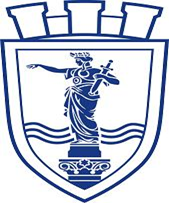 ОБЩИНА РУСЕгр. Русе, пл. Свобода 6, Телефон: 00359 82 881 656; 00359 82 881 725 , факс: 00359 82 834 413, www.ruse-bg.eu, mayor@ruse-bg.eu Профил на купувача: http://ruse-bg.eu/bg/zop2016/586/index.htmlОбособена позицияМинимален срок за проектиране(кал. дни)Максимален срок за проектиране(кал. дни)За Обособена позиция №14070За Обособена позиция №2*60100За Обособена позиция №34070За Обособена позиция №44050За Обособена позиция №54050За Обособена позиция №640100Техническо предложение за изпълнение на поръчката (ТП)  40 тРазпределение на ресурсите и организация на екипа (РРО)До 30 т.План за управление на риска (ПУР)До 10 т. Разпределение на ресурсите и организация на екипа РРОМаксимален брой точки – 30Предложената от участника организация на изпълнението на поръчката осигурява изпълнението на минималните изисквания на Възложителя, посочени в Техническата спецификация, а именно: - Участникът е предложил организация на работата на екипа от експерти, посочил е как се разпределят отговорностите и дейностите между тях, методите за осъществяване на комуникацията с Възложителя, координация и съгласуване на дейностите и други организационни аспекти, които са необходими за качественото и срочно изпълнение на възложената поръчка. - Участникът е представил описание на начина на изпълнение на поръчката.5 т. Предложената от участника организация на изпълнението на поръчката осигурява изпълнението на минималните изисквания на Възложителя, посочени в Техническата спецификация, а именно: - Участникът е предложил организация на работата на екипа от експерти, посочил е как се разпределят отговорностите и дейностите между тях, методите за осъществяване на комуникацията с Възложителя, координация и съгласуване на дейностите и други организационни аспекти, които са необходими за качественото и срочно изпълнение на възложената поръчка. - Участникът е представил описание на начина на изпълнение на поръчката.Техническото предложение надгражда минималните изисквания на Възложителя, посочени в Техническата спецификация при условие, че са налични две от следните обстоятелства:1. За всяка от дейностите е показано разпределението по експерти (кой какво ще изпълнява) на ниво отделна задача (за целите на настоящата методика под „задача“ се разбира обособена част от дефинирана дейност, която може да бъде самостоятелно възлагана на отделен експерт и чието изпълнение може да се проследи еднозначно, т.е. има ясно дефинирани начало и край и измерими резултати);2. За всяка дейност са дефинирани необходимите ресурси за нейното изпълнение (информация, документи, срещи с Възложителя, срещи със заинтересовани страни и др.) и задълженията на отговорния/те за изпълнението й експерти;3. Обосновани са и други дейности, извън посочените в изискванията на Възложителя, за които е доказана приложимостта и полезността за качественото и срочно изпълнение на поръчката.„Обосновава“ за целите на настоящата методика, означава  обяснение за приложимостта и полезността на предложените дейности при изпълнението на поръчката.15 т. Предложената от участника организация на изпълнението на поръчката осигурява изпълнението на минималните изисквания на Възложителя, посочени в Техническата спецификация, а именно: - Участникът е предложил организация на работата на екипа от експерти, посочил е как се разпределят отговорностите и дейностите между тях, методите за осъществяване на комуникацията с Възложителя, координация и съгласуване на дейностите и други организационни аспекти, които са необходими за качественото и срочно изпълнение на възложената поръчка. - Участникът е представил описание на начина на изпълнение на поръчката.  Техническото предложение надгражда минималните изисквания на Възложителя, посочени в Техническата спецификация при условие, че са налични три от следните обстоятелства:1. За всяка от дейностите е показано разпределението по експерти (кой какво ще изпълнява) на ниво отделна задача (за целите на настоящата методика под „задача“ се разбира обособена част от дефинирана дейност, която може да бъде самостоятелно възлагана на отделен експерт и чието изпълнение може да се проследи еднозначно, т.е. има ясно дефинирани начало и край и измерими резултати);2. За всяка дейност са дефинирани необходимите ресурси за нейното изпълнение (информация, документи, срещи с Възложителя, срещи със заинтересовани страни и др.) и задълженията на отговорния/те за изпълнението й експерти;3. Обосновани са и други дейности, извън посочените в изискванията на Възложителя, за които е доказана приложимостта и полезността за качественото и срочно изпълнение на поръчката.„Обосновава“ за целите на настоящата методика, означава  обяснение за приложимостта и полезността на предложените дейности при изпълнението на поръчката.30 т. План за управление на рискаБрой точкиЗа техническото предложение е в сила всяко едно от следните минимални изисквания: – Участникът е посочил мерките, които ще предприеме за управление на всеки един от идентифицираните от възложителя потенциални рискове, в това число мерки за недопускане и редуциране и мерки за преодоляване и предотвратяване на риска, с което се осигурява изпълнението на минималните изисквания, посочени в Техническите спецификации.5 т.Техническото предложение съдържа минималните изисквания по-горе, като надгражда минималните изисквания на възложителя, при условие, че е налице поне едно от следните обстоятелства:1. Участникът е посочил аспектите на проявление, областите и сферите на влияние на описаните рискове;2. Участникът е предвидил степента на въздействие на идентифицираните рискове върху изпълнението на всяка от основните дейности по договора;3. Участникът е предвидил дейности по контрол върху изпълнението на предложените мерки за преодоляване и предотвратяване и недопускане и редуциране на риска.7 т.Техническото предложение съдържа минималните изисквания по-горе, като надгражда минималните изисквания на възложителя, при условие, че е налице всяко едно от следните обстоятелства:1. Участникът е посочил аспектите на проявление, областите и сферите на влияние на описаните рискове;2. Участникът е предвидил степента на въздействие на идентифицираните рискове върху изпълнението на всяка от основните дейности по договора;3. Участникът е предвидил дейности по контрол върху изпълнението на предложените мерки за преодоляване и предотвратяване и недопускане и редуциране на риска.10 т. Техническо предложение за изпълнение на поръчката (ТП)  40 тРазпределение на ресурсите и организация на екипа (РРО)До 30 т.План за управление на риска (ПУР)До 10 т. Разпределение на ресурсите и организация на екипа РРОМаксимален брой точки – 30Предложената от участника организация на изпълнението на поръчката осигурява изпълнението на минималните изисквания на Възложителя, посочени в Техническата спецификация, а именно: - Участникът е предложил организация на работата на екипа от експерти, посочил е как се разпределят отговорностите и дейностите между тях, методите за осъществяване на комуникацията с Възложителя, координация и съгласуване на дейностите и други организационни аспекти, които са необходими за качественото и срочно изпълнение на възложената поръчка. - Участникът е представил описание на начина на изпълнение на поръчката.5 т. Предложената от участника организация на изпълнението на поръчката осигурява изпълнението на минималните изисквания на Възложителя, посочени в Техническата спецификация, а именно: - Участникът е предложил организация на работата на екипа от експерти, посочил е как се разпределят отговорностите и дейностите между тях, методите за осъществяване на комуникацията с Възложителя, координация и съгласуване на дейностите и други организационни аспекти, които са необходими за качественото и срочно изпълнение на възложената поръчка. - Участникът е представил описание на начина на изпълнение на поръчката.Техническото предложение надгражда минималните изисквания на Възложителя, посочени в Техническата спецификация при условие, че са налични две от следните обстоятелства:1. За всяка от дейностите е показано разпределението по експерти (кой какво ще изпълнява) на ниво отделна задача (за целите на настоящата методика под „задача“ се разбира обособена част от дефинирана дейност, която може да бъде самостоятелно възлагана на отделен експерт и чието изпълнение може да се проследи еднозначно, т.е. има ясно дефинирани начало и край и измерими резултати);2. За всяка дейност са дефинирани необходимите ресурси за нейното изпълнение (информация, документи, срещи с Възложителя, срещи със заинтересовани страни и др.) и задълженията на отговорния/те за изпълнението й експерти;3. Обосновани са и други дейности, извън посочените в изискванията на Възложителя, за които е доказана приложимостта и полезността за качественото и срочно изпълнение на поръчката.„Обосновава“ за целите на настоящата методика, означава  обяснение за приложимостта и полезността на предложените дейности при изпълнението на поръчката.15 т. Предложената от участника организация на изпълнението на поръчката осигурява изпълнението на минималните изисквания на Възложителя, посочени в Техническата спецификация, а именно: - Участникът е предложил организация на работата на екипа от експерти, посочил е как се разпределят отговорностите и дейностите между тях, методите за осъществяване на комуникацията с Възложителя, координация и съгласуване на дейностите и други организационни аспекти, които са необходими за качественото и срочно изпълнение на възложената поръчка. - Участникът е представил описание на начина на изпълнение на поръчката.  Техническото предложение надгражда минималните изисквания на Възложителя, посочени в Техническата спецификация при условие, че са налични три от следните обстоятелства:1. За всяка от дейностите е показано разпределението по експерти (кой какво ще изпълнява) на ниво отделна задача (за целите на настоящата методика под „задача“ се разбира обособена част от дефинирана дейност, която може да бъде самостоятелно възлагана на отделен експерт и чието изпълнение може да се проследи еднозначно, т.е. има ясно дефинирани начало и край и измерими резултати);2. За всяка дейност са дефинирани необходимите ресурси за нейното изпълнение (информация, документи, срещи с Възложителя, срещи със заинтересовани страни и др.) и задълженията на отговорния/те за изпълнението й експерти;3. Обосновани са и други дейности, извън посочените в изискванията на Възложителя, за които е доказана приложимостта и полезността за качественото и срочно изпълнение на поръчката.„Обосновава“ за целите на настоящата методика, означава  обяснение за приложимостта и полезността на предложените дейности при изпълнението на поръчката.30 т. План за управление на рискаБрой точкиЗа техническото предложение е в сила всяко едно от следните минимални изисквания: – Участникът е посочил мерките, които ще предприеме за управление на всеки един от идентифицираните от възложителя потенциални рискове, в това число мерки за недопускане и редуциране и мерки за преодоляване и предотвратяване на риска, с което се осигурява изпълнението на минималните изисквания, посочени в Техническите спецификации.5 т.Техническото предложение съдържа минималните изисквания по-горе, като надгражда минималните изисквания на възложителя, при условие, че е налице поне едно от следните обстоятелства:1. Участникът е посочил аспектите на проявление, областите и сферите на влияние на описаните рискове;2. Участникът е предвидил степента на въздействие на идентифицираните рискове върху изпълнението на всяка от основните дейности по договора;3. Участникът е предвидил дейности по контрол върху изпълнението на предложените мерки за преодоляване и предотвратяване и недопускане и редуциране на риска.7 т.Техническото предложение съдържа минималните изисквания по-горе, като надгражда минималните изисквания на възложителя, при условие, че е налице всяко едно от следните обстоятелства:1. Участникът е посочил аспектите на проявление, областите и сферите на влияние на описаните рискове;2. Участникът е предвидил степента на въздействие на идентифицираните рискове върху изпълнението на всяка от основните дейности по договора;3. Участникът е предвидил дейности по контрол върху изпълнението на предложените мерки за преодоляване и предотвратяване и недопускане и редуциране на риска.10 т. Идентифициране на възложителяОтговор:Име: [   ]За коя обществена поръчки се отнася?Отговор:Название или кратко описание на поръчката:[   ]Референтен номер на досието, определен от възлагащия орган или възложителя (ако е приложимо):[   ]Идентификация:Отговор:Име:[   ]Идентификационен номер по ДДС, ако е приложимо:Ако не е приложимо, моля посочете друг национален идентификационен номер, ако е необходимо и приложимо[   ][   ]Пощенски адрес: [……]Лице или лица за контакт:Телефон:Ел. поща:Интернет адрес (уеб адрес) (ако е приложимо):[……][……][……][……]Обща информация:Отговор:Икономическият оператор микро-, малко или средно предприятие ли е?[] Да [] НеСамо в случай че поръчката е запазена: икономическият оператор защитено предприятие ли е или социално предприятие, или ще осигури изпълнението на поръчката в контекста на програми за създаване на защитени работни места?
Ако „да“, какъв е съответният процент работници с увреждания или в неравностойно положение?
Ако се изисква, моля, посочете въпросните служители към коя категория или категории работници с увреждания или в неравностойно положение принадлежат.[] Да [] Не





[…]


[….]
Ако е приложимо, посочете дали икономическият оператор е регистриран в официалния списък на одобрените икономически оператори или дали има еквивалентен сертификат (напр. съгласно национална квалификационна система (система за предварително класиране)?[] Да [] Не [] Не се прилагаАко „да“:Моля, отговорете на въпросите в останалите части от този раздел, раздел Б и, когато е целесъобразно, раздел В от тази част, попълнете част V, когато е приложимо, и при всички случаи попълнете и подпишете част VI. А) Моля посочете наименованието на списъка или сертификата и съответния регистрационен или сертификационен номер, ако е приложимо:
б) Ако сертификатът за регистрацията или за сертифицирането е наличен в електронен формат, моля, посочете:

в) Моля, посочете препратки към документите, от които става ясно на какво се основава регистрацията или сертифицирането и, ако е приложимо, класификацията в официалния списък:
г) Регистрацията или сертифицирането обхваща ли всички задължителни критерии за подбор?
Ако „не“:
В допълнение моля, попълнете липсващата информация в част ІV, раздели А, Б, В или Г според случая  САМО ако това се изисква съгласно съответното обявление или документацията за обществената поръчка:
д) Икономическият оператор може ли да представи удостоверение за плащането на социалноосигурителни вноски и данъци или информация, която ще позволи на възлагащия орган или възложителя да получи удостоверението чрез пряк безплатен достъп до национална база данни във всяка държава членка?
Ако съответните документи са на разположение в електронен формат, моля, посочете: 





a) [……]

б) (уеб адрес, орган или служба, издаващи документа, точно позоваване на документа):
[……][……][……][……]
в) [……]



г) [] Да [] Не







д) [] Да [] Не





(уеб адрес, орган или служба, издаващи документа, точно позоваване на документа):
[……][……][……][……]Форма на участие:Отговор:Икономическият оператор участва ли в процедурата за възлагане на обществена поръчка заедно с други икономически оператори?[] Да [] НеАко „да“, моля, уверете се, че останалите участващи оператори представят отделен ЕЕДОП.Ако „да“, моля, уверете се, че останалите участващи оператори представят отделен ЕЕДОП.Ако „да“:
а) моля, посочете ролята на икономическия оператор в групата (ръководител на групата, отговорник за конкретни задачи...):
б) моля, посочете другите икономически оператори, които участват заедно в процедурата за възлагане на обществена поръчка:
в) когато е приложимо, посочете името на участващата група:
а): [……]


б): [……]


в): [……]Обособени позицииОтговор:Когато е приложимо, означение на обособената/ите позиция/и, за които икономическият оператор желае да направи оферта:[   ]Представителство, ако има такива:Отговор:Пълното име 
заедно с датата и мястото на раждане, ако е необходимо: [……];
[……]Длъжност/Действащ в качеството си на:[……]Пощенски адрес:[……]Телефон:[……]Ел. поща:[……]Ако е необходимо, моля да предоставите подробна информация за представителството (форми, обхват, цел...):[……]Използване на чужд капацитет:Отговор:Икономическият оператор ще използва ли капацитета на други субекти, за да изпълни критериите за подбор, посочени в част IV, и критериите и правилата (ако има такива), посочени в част V по-долу? []Да []НеВъзлагане на подизпълнители:Отговор:Икономическият оператор възнамерява ли да възложи на трети страни изпълнението на част от поръчката?[]Да []Не Ако да и доколкото е известно, моля, приложете списък на предлаганите подизпълнители: [……]Основания, свързани с наказателни присъди съгласно националните разпоредби за прилагане на основанията, посочени в член 57, параграф 1 от Директивата:Отговор:Издадена ли е по отношение на икономическия оператор или на лице, което е член на неговия административен, управителен или надзорен орган или което има правомощия да го представлява, да взема решения или да упражнява контрол в рамките на тези органи, окончателна присъда във връзка с едно от изброените по-горе основания, която е произнесена най-много преди пет години, или съгласно която продължава да се прилага период на изключване, пряко определен в присъдата? [] Да [] НеАко съответните документи са на разположение в електронен формат, моля, посочете: (уеб адрес, орган или служба, издаващи документа, точно позоваване на документа):
[……][……][……][……]Ако „да“, моля посочете:
а) дата на присъдата, посочете за коя от точки 1 — 6 се отнася и основанието(ята) за нея; б) посочете лицето, което е осъдено [ ];
в) доколкото е пряко указано в присъдата:
a) дата:[   ], буква(и): [   ], причина(а):[   ] 


б) [……]
в) продължителността на срока на изключване [……] и съответната(ите) точка(и) [   ]Ако съответните документи са на разположение в електронен формат, моля, посочете: (уеб адрес, орган или служба, издаващи документа, точно позоваване на документа): [……][……][……][……]В случай на присъда, икономическият оператор взел ли е мерки, с които да докаже своята надеждност въпреки наличието на съответните основания за изключване („реабилитиране по своя инициатива“)?[] Да [] Не Ако „да“, моля опишете предприетите мерки:[……]Плащане на данъци или социалноосигурителни вноски:Отговор:Отговор:Икономическият оператор изпълнил ли е всички свои задължения, свързани с плащането на данъци или социалноосигурителни вноски, както в страната, в която той е установен, така и в държавата членка на възлагащия орган или възложителя, ако е различна от страната на установяване?[] Да [] Не[] Да [] Не

Ако „не“, моля посочете:
а) съответната страна или държава членка;б) размера на съответната сума;
в) как е установено нарушението на задълженията:
1) чрез съдебно решение или административен акт:	Решението или актът с окончателен и обвързващ характер ли е?Моля, посочете датата на присъдата или решението/акта.В случай на присъда — срокът на изключване, ако е определен пряко в присъдата:2) по друг начин? Моля, уточнете:г) Икономическият оператор изпълнил ли е задълженията си, като изплати или поеме обвързващ ангажимент да изплати дължимите данъци или социалноосигурителни вноски, включително, когато е приложимо, всички начислени лихви или глоби?ДанъциСоциалноосигурителни вноски

Ако „не“, моля посочете:
а) съответната страна или държава членка;б) размера на съответната сума;
в) как е установено нарушението на задълженията:
1) чрез съдебно решение или административен акт:	Решението или актът с окончателен и обвързващ характер ли е?Моля, посочете датата на присъдата или решението/акта.В случай на присъда — срокът на изключване, ако е определен пряко в присъдата:2) по друг начин? Моля, уточнете:г) Икономическият оператор изпълнил ли е задълженията си, като изплати или поеме обвързващ ангажимент да изплати дължимите данъци или социалноосигурителни вноски, включително, когато е приложимо, всички начислени лихви или глоби?
a) [……]
б) [……]
в1) [] Да [] Не[] Да [] Не[……]
[……]

в2) [ …]
г) [] Да [] Не
Ако „да“, моля, опишете подробно: [……]
a) [……]б) [……]

в1) [] Да [] Не[] Да [] Не[……]
[……]

в2) [ …]
г) [] Да [] НеАко „да“, моля, опишете подробно: [……]Ако съответните документи по отношение на плащането на данъци или социалноосигурителни вноски е на разположение в електронен формат, моля, посочете:(уеб адрес, орган или служба, издаващи документа, точно позоваване на документа): 
[……][……][……][……](уеб адрес, орган или служба, издаващи документа, точно позоваване на документа): 
[……][……][……][……]Информация относно евентуална несъстоятелност, конфликт на интереси или професионално нарушениеОтговор:Икономическият оператор нарушил ли е, доколкото му е известно, задълженията си в областта на екологичното, социалното или трудовото право?[] Да [] НеИкономическият оператор нарушил ли е, доколкото му е известно, задълженията си в областта на екологичното, социалното или трудовото право?Ако „да“, икономическият оператор взел ли е мерки, с които да докаже своята надеждност въпреки наличието на основанието за изключване („реабилитиране по своя инициатива“)?
[] Да [] НеАко да“, моля опишете предприетите мерки: [……]Икономическият оператор в една от следните ситуации ли е:
а) обявен в несъстоятелност, или б) предмет на производство по несъстоятелност или ликвидация, илив) споразумение с кредиторите, или
г) всякаква аналогична ситуация, възникваща от сходна процедура съгласно националните законови и подзаконови актове, или
д) неговите активи се администрират от ликвидатор или от съда, илие) стопанската му дейност е прекратена?
Ако „да“:Моля представете подробности:Моля, посочете причините, поради които икономическият оператор ще бъде в състояние да изпълни поръчката, като се вземат предвид приложимите национални норми и мерки за продължаване на стопанската дейност при тези обстоятелства?Ако съответните документи са на разположение в електронен формат, моля, посочете:[] Да [] Не











[……][……]



(уеб адрес, орган или служба, издаващи документа, точно позоваване на документа): [……][……][……][……]Икономическият оператор извършил ли е тежко професионално нарушение? 
Ако „да“, моля, опишете подробно:[] Да [] Не,

 [……]Икономическият оператор извършил ли е тежко професионално нарушение? 
Ако „да“, моля, опишете подробно:Ако „да“, икономическият оператор предприел ли е мерки за реабилитиране по своя инициатива? [] Да [] НеАко „да“, моля опишете предприетите мерки: [……]Икономическият оператор сключил ли е споразумения с други икономически оператори, насочени към нарушаване на конкуренцията?
Ако „да“, моля, опишете подробно:[] Да [] Не


[…]Икономическият оператор сключил ли е споразумения с други икономически оператори, насочени към нарушаване на конкуренцията?
Ако „да“, моля, опишете подробно:Ако „да“, икономическият оператор предприел ли е мерки за реабилитиране по своя инициатива? [] Да [] НеАко „да“, моля опишете предприетите мерки: [……]Икономическият оператор има ли информация за конфликт на интереси, свързан с участието му в процедурата за възлагане на обществена поръчка?
Ако „да“, моля, опишете подробно:[] Да [] Не


[…]Икономическият оператор или свързано с него предприятие, предоставял ли е консултантски услуги на възлагащия орган или на възложителя или участвал ли е по друг начин в подготовката на процедурата за възлагане на обществена поръчка?
Ако „да“, моля, опишете подробно:[] Да [] Не



[…]Случвало ли се е в миналото договор за обществена поръчка, договор за поръчка с възложител или договор за концесия на икономическия оператор да е бил предсрочно прекратен или да са му били налагани обезщетения или други подобни санкции във връзка с такава поръчка в миналото?
Ако „да“, моля, опишете подробно:[] Да [] Не





[…]Случвало ли се е в миналото договор за обществена поръчка, договор за поръчка с възложител или договор за концесия на икономическия оператор да е бил предсрочно прекратен или да са му били налагани обезщетения или други подобни санкции във връзка с такава поръчка в миналото?
Ако „да“, моля, опишете подробно:Ако „да“,  икономическият оператор предприел ли е мерки за реабилитиране по своя инициатива? [] Да [] Не Ако „да“, моля опишете предприетите мерки: [……]Може ли икономическият оператор да потвърди, че:
а) не е виновен за подаване на неверни данни при предоставянето на информацията, необходима за проверката за липса на основания за изключване или за изпълнението на критериите за подбор;б) не е укрил такава информация;в) може без забавяне да предостави придружаващите документи, изисквани от възлагащия орган или възложителя; иг) не се е опитал да упражни непозволено влияние върху процеса на вземане на решения от възлагащия орган или възложителя, да получи поверителна информация, която може да му даде неоправдани предимства в процедурата за възлагане на обществена поръчка, или да предостави поради небрежност подвеждаща информация, която може да окаже съществено влияние върху решенията по отношение на изключването, подбора или възлагането?[] Да [] НеСпецифични национални основания за изключванеОтговор:Прилагат ли се специфичните национални основания за изключване, които са посочени в съответното обявление или в документацията за обществената поръчка?
Ако документацията, изисквана в съответното обявление или в документацията за поръчката са достъпни по електронен път, моля, посочете:[…] [] Да [] Не


 (уеб адрес, орган или служба, издаващи документа, точно позоваване на документа):
[……][……][……][……]В случай че се прилага някое специфично национално основание за изключване, икономическият оператор предприел ли е мерки за реабилитиране по своя инициатива? 
Ако „да“, моля опишете предприетите мерки: [] Да [] Не


[…]Спазване на всички изисквани критерии за подборОтговор:Той отговаря на изискваните критерии за подбор:[] Да [] НеГодностОтговор:1) Той е вписан в съответния професионален или търговски регистър в държавата членка, в която е установен:
Ако съответните документи са на разположение в електронен формат, моля, посочете:[…]
 (уеб адрес, орган или служба, издаващи документа, точно позоваване на документа): [……][……][……][……]2) При поръчки за услуги:
Необходимо ли е специално разрешение или членство в определена организация, за да може икономическият оператор да изпълни съответната услуга в държавата на установяване? 

Ако съответните документи са на разположение в електронен формат, моля, посочете:
[] Да [] Не

Ако да, моля посочете какво и дали икономическият оператор го притежава: […] [] Да [] Не
 (уеб адрес, орган или служба, издаващи документа, точно позоваване на документа): [……][……][……][……]Икономическо и финансово състояниеОтговор:1а) Неговият („общ“) годишен оборот за броя финансови години, изисквани в съответното обявление или в документацията за поръчката, е както следва:
и/или 
1б) Неговият среден годишен оборот за броя години, изисквани в съответното обявление или в документацията за поръчката, е както следва():
Ако съответните документи са на разположение в електронен формат, моля, посочете:година: [……] оборот:[……][…]валута
година: [……] оборот:[……][…]валута година: [……] оборот:[……][…]валута

(брой години, среден оборот): [……],[……][…]валута
(уеб адрес, орган или служба, издаващи документа, точно позоваване на документа): [……][……][……][……]2а) Неговият („конкретен“) годишен оборот в стопанската област, обхваната от поръчката и посочена в съответното обявление,  или в документацията за поръчката, за изисквания брой финансови години, е както следва:
и/или2б) Неговият среден годишен оборот в областта и за броя години, изисквани в съответното обявление или документацията за поръчката, е както следва:
Ако съответните документи са на разположение в електронен формат, моля, посочете:година: [……] оборот:[……][…]валутагодина: [……] оборот:[……][…]валутагодина: [……] оборот:[……][…]валута




(брой години, среден оборот): [……],[……][…]валута(уеб адрес, орган или служба, издаващи документа, точно позоваване на документацията): [……][……][……][……]3) В случай че липсва информация относно оборота (общия или конкретния) за целия изискуем период, моля, посочете датата, на която икономическият оператор е учреден или е започнал дейността си:[……]4) Що се отнася до финансовите съотношения, посочени в съответното обявление, или в документацията за обществената поръчка, икономическият оператор заявява, че реалната им стойност е, както следва:
Ако съответните документи са на разположение в електронен формат, моля, посочете:(посочване на изискваното съотношение — съотношение между х и у — и стойността):
[…], [……]
 (уеб адрес, орган или служба, издаващи документа, точно позоваване на документа): [……][……][……][……]5) Застрахователната сума по неговата застрахователна полица за риска „професионална отговорност“ възлиза на:
Ако съответната информация е на разположение в електронен формат, моля, посочете:[……],[……][…]валута(уеб адрес, орган или служба, издаващи документа, точно позоваване на документа): [……][……][……][……]6) Що се отнася до другите икономически или финансови изисквания, ако има такива, които може да са посочени в съответното обявление или в документацията за обществената поръчка, икономическият оператор заявява, че:
Ако съответната документация, която може да е била посочена в съответното обявление или в документацията за обществената  поръчка, е достъпна по електронен път, моля, посочете:[…]



 (уеб адрес, орган или служба, издаващи документа, точно позоваване на документацията): [……][……][……][……]Технически и професионални способностиОтговор:1а) Само за обществените поръчки за строителство:
През референтния период икономическият оператор е извършил следните строителни дейности от конкретния вид: 
Ако съответните документи относно доброто изпълнение и резултат от най-важните строителни работи са на разположение в електронен формат, моля, посочете:Брой години (този период е определен в обявлението или документацията за обществената поръчка):  [……]Строителни работи:  [……](уеб адрес, орган или служба, издаващи документа, точно позоваване на документа): [……][……][……][……]1б) Само за обществени поръчки за доставки и обществени поръчки за услуги:
През референтния период икономическият оператор е извършил следните основни доставки или е предоставил следните основни услуги от посочения вид: При изготвяне на списъка, моля, посочете сумите, датите и получателите, независимо дали са публични или частни субекти:
Брой години (този период е определен в обявлението или документацията за обществената поръчка): [……]2) Той може да използва следните технически лица или органи, особено тези, отговарящи за контрола на качеството:
При обществените поръчки за строителство икономическият оператор ще може да използва технически лица или органи при извършване на строителството:[……]


[……]3) Той използва следните технически съоръжения и мерки за гарантиране на качество, а съоръженията за проучване и изследване са както следва: [……]4) При изпълнение на поръчката той ще бъде в състояние да прилага следните системи за управление и за проследяване на веригата на доставка:[……]5) За комплексни стоки или услуги или, по изключение, за стоки или услуги, които са със специално предназначение:
Икономическият оператор ще позволи ли извършването на проверки на неговия производствен или технически капацитет и, когато е необходимо, на средствата за проучване и изследване, с които разполага, както и на мерките за контрол на качеството?


[] Да [] Не6) Следната образователна и професионална квалификация се притежава от:
а) доставчика на услуга или самия изпълнител, и/или (в зависимост от изискванията, посочени в обявлението, или в документацията за обществената поръчка)б) неговия ръководен състав:

a) [……]



б) [……]7) При изпълнение на поръчката икономическият оператор ще може да приложи следните мерки за управление на околната среда:[……]8) Средната годишна численост на състава на икономическия оператор и броят на  ръководния персонал през последните три години са, както следва:Година, средна годишна численост на състава:
[……],[……],
[……],[……],[……],[……],Година, брой на ръководните кадри:
[……],[……],[……],[……],[……],[……]9) Следните инструменти, съоръжения или техническо оборудване ще бъдат на негово разположение за изпълнение на договора:[……]10) Икономическият оператор възнамерява евентуално да възложи на подизпълнител изпълнението на следната част (процентно изражение) от поръчката:[……]11) За обществени поръчки за доставки:
Икономическият оператор ще достави изискваните мостри, описания или снимки на продуктите, които не трябва да са придружени от сертификати за автентичност.
Ако е приложимо, икономическият оператор декларира, че ще осигури изискваните сертификати за автентичност.
Ако съответните документи са на разположение в електронен формат, моля, посочете:
[…] [] Да [] Не



 [] Да[] Не 

(уеб адрес, орган или служба, издаващи документа, точно позоваване на документа): [……][……][……][……]12) За обществени поръчки за доставки:
Икономическият оператор може ли да представи изискваните сертификати, изготвени от официално признати институции или агенции по контрол на качеството, доказващи съответствието на продуктите, които могат да бъдат ясно идентифицирани чрез позоваване на технически спецификации или стандарти, посочени в обявлението или в документацията за поръчката?
Ако „не“, моля, обяснете защо и посочете какви други доказателства могат да бъдат представени:
Ако съответните документи са на разположение в електронен формат, моля, посочете:
[] Да [] Не








[…]
(уеб адрес, орган или служба, издаващи документа, точно позоваване на документа): [……][……][……][……]Стандарти за осигуряване на качеството и стандарти за екологично управлениеОтговор:Икономическият оператор ще може ли да представи сертификати, изготвени от независими органи и доказващи, че икономическият оператор отговаря на стандартите за осигуряване на качеството, включително тези за достъпност за хора с увреждания.
Ако „не“, моля, обяснете защо и посочете какви други доказателства относно схемата за гарантиране на качеството могат да бъдат представени:
Ако съответните документи са на разположение в електронен формат, моля, посочете:[] Да [] Не




[……] [……]

(уеб адрес, орган или служба, издаващи документа, точно позоваване на документа): [……][……][……][……]Икономическият оператор ще може ли да представи сертификати, изготвени от независими органи, доказващи, че икономическият оператор отговаря на задължителните стандарти или системи за екологично управление?
Ако „не“, моля, обяснете защо и посочете какви други доказателства относно стандартите или системите за екологично управление могат да бъдат представени:
Ако съответните документи са на разположение в електронен формат, моля, посочете:[] Да [] Не




[……] [……]

(уеб адрес, орган или служба, издаващи документа, точно позоваване на документа): [……][……][……][……]Намаляване на брояОтговор:Той изпълнява целите и недискриминационните критерии или правила, които трябва да бъдат приложени, за да се ограничи броят на кандидатите по следния начин:
В случай, че се изискват  някои сертификати или други форми на документални доказателства, моля, посочете за всеки от тях, дали икономическият оператор разполага с изискваните документи:
Ако някои от тези сертификати или форми на документални доказателства са на разположение в електронен формат, моля, посочете за всички от тях: [……]


[…] [] Да [] Не


(уеб адрес, орган или служба, издаващи документа, точно позоваване на документацията): [……][……][……][……]Дата ________/ _________ / ______Име и фамилия__________________________Подпис__________________________Дата ________/ _________ / ______Име и фамилия__________________________Подпис__________________________Дата ________/ _________ / ______Име и фамилия__________________________Подпис__________________________Дата ________/ _________ / ______Име и фамилия__________________________Подпис__________________________Дата ________/ _________ / ______Име и фамилия__________________________Подпис__________________________Дата ________/ _________ / ______Име и фамилия__________________________Подпис__________________________Дата ________/ _________ / ______Име и фамилия__________________________Подпис__________________________Дата ________/ _________ / ______Име и фамилия__________________________Подпис__________________________Дата ________/ _________ / ______Име и фамилия__________________________Подпис__________________________Дата ________/ _________ / ______Име и фамилия__________________________Подпис__________________________Дата ________/ _________ / ______Име и фамилия__________________________Подпис__________________________Дата ________/ _________ / ______Име и фамилия__________________________Подпис__________________________Дата ________/ _________ / ______Име и фамилия__________________________Подпис__________________________Лицата, които представляват участника или кандидата са:Лицата, които са членове на управителни и надзорни органи на участника или кандидата са:Други лица със статут, който им позволява да влияят пряко върху дейността на предприятието по начин, еквивалентен на този, валиден за представляващите го лица, членовете на управителните или надзорните органи са:Дата ________/ _________ / ______Име и фамилия__________________________Подпис__________________________